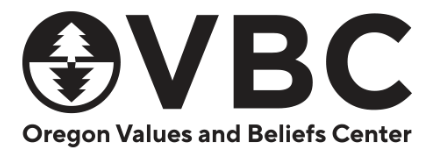 Oregon Values & Beliefs Center Online SurveyMarch, 2022; N = 1,563How to Read Crosstables: In the example chart (left), rows represent the three possible response options to the question “All in all, do you think things are headed in the right direction, or are things pretty much on the wrong track?” The three response options are: “right direction,” “wrong track,” and “don’t know.” The amounts in each response category sum to the amount in the “total” row at the top of the table.  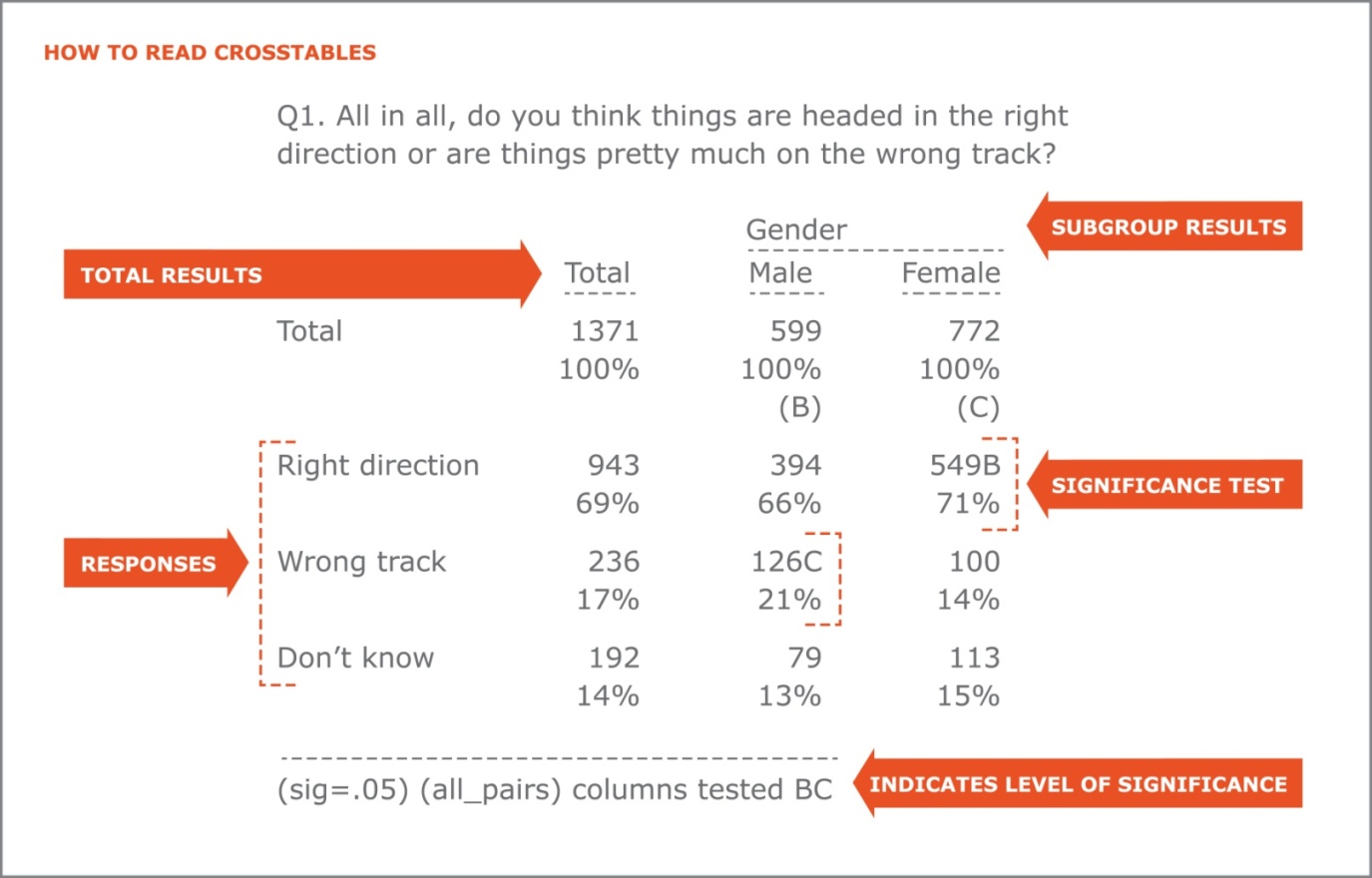 The first column, or banner, is the “Total” column. It reflects the overall results. The next two columns reflect the results of a subgroup, “Gender.” The gender subgroup is composed of Males and Females, each with their own column. Both gender groups are assigned a letter (Male=B, Female=C). These two columns show how males’ attitudes compare to females’ attitudes. As shown in the chart, 69% of the full sample thinks things are headed in the right direction. Looking at the gender subgroup, 71% of women think things are headed in the right direction, compared to 66% of men.  Statistically Significant Differences: If a pair of cells has a difference which is statistically significant, the larger of the two cells is flagged with the letter of the opposite column. The test shows the difference in females’ attitudes about things being headed in the right direction is statistically significantly different than those of males’, which is signified by a “B” (the letter given to Males) next to females’ results for “right direction.” The footnote indicates the level of significance (sig=.05).  This level of significance means that 5% of the time, the difference between how the two groups feel about the direction is due to random chance, while 95% of the time the difference is meaningful. Statement of Limitations: Any sampling of opinions or attitudes is subject to a margin of error, which represents the difference between a sample of a given population and the total population. The margin of error is a statistic expressing the amount of random sampling error in a survey's results and differs by sample size, as reflected in the table below.Margin of Error Based on Sample SizeOVBC Monthly Survey - March 16-23, 2022Q1. If you had to choose, which one of the following levels of education do you consider most important for the expenditure of taxpayer dollars?                                  Area                           -------------------   Gender                                                          Party                       Education                                  Willa- Rest  -----------                 Age                  Ethnicity  -----------------  Own/Rent   -----------------                           Tri    mette  Of                ----------------------------------- -----------             Ind/  ----------- H.S.  Some  Coll                     Total County Valley State Men   Women 18-29 30-44 45-54 55-64 65-74  75+  White BlPOC  Dem   Rep  Other  Own  Rent  Or <  Coll  Grad+                     ----- ------ ------ ----- ----- ----- ----- ----- ----- ----- ----- ----- ----- ----- ----- ----- ----- ----- ----- ----- ----- -----Total Answering       1563    666    417   480   756   765   281   406   200   284   280   111  1157   386   593   343   528   805   556   531   563   469                       100%   100%   100%  100%  100%  100%  100%  100%  100%  100%  100%  100%  100%  100%  100%  100%  100%  100%  100%  100%  100%  100%                              (B)    (C)   (D)   (E)   (F)   (G)   (H)   (I)   (J)   (K)   (L)   (M)   (N)   (O)   (P)   (Q)   (R)   (S)   (T)   (U)   (V)Birth to age 5         148     72C    29    48    58    82    11    41G   14    27G   35G   20GH 109    37    90PQ  15    35    89    46    23    39    87TU                         9%    11%     7%   10%    8%   11%    4%   10%    7%   10%   13%   18%IJ  9%   10%   15%    4%    7%   11%    8%    4%    7%   18%Grades K-3             272    120     67    84   109   161E   18    58G   39G   69GH  61GH  27GH 214    53   125Q   60    80   177S   63    49   102T  121TU                        17%    18%    16%   18%   14%   21%    6%   14%   19%   24%   22%   24%   18%   14%   21%   18%   15%   22%   11%    9%   18%   26%Grades 4-8             207     88     58    61   123F   77    30    59    27    31    43    17   170N   35    63    71OQ  68   119    62    74    64    68                        13%    13%    14%   13%   16%   10%   11%   15%   13%   11%   15%   15%   15%    9%   11%   21%   13%   15%   11%   14%   11%   15%Grades 9-12            412    139    135B  138B  227F  177   104IJ 122KL  50L   69L   53    16   304   104   116   111O  149O  184   177R  192UV 145V   75                        26%    21%    32%   29%   30%   23%   37%KL 30%   25%   24%   19%   14%   26%   27%   20%   32%   28%   23%   32%   36%   26%   16%Community colleges     176     86     48    43    79    90    35    33    21    32    38H   18H  126    49    66    33    70    85    69    49    88TV  39                        11%    13%    11%    9%   10%   12%   12%    8%   11%   11%   14%   16%   11%   13%   11%   10%   13%   11%   12%    9%   16%    8%4-year colleges and    125     66     27    32    59    63    40HIJ 34L   15L   16L   19L    1    66    59M   51P   14    48P   47    57R   46V   56V   23universities             8%    10%     6%    7%    8%    8%   14%KL  8%    7%    5%    7%    1%    6%   15%    9%    4%    9%    6%   10%    9%   10%    5%Don't know             223     95     54    74   101   115    44    60    35    40    30    13   169    49    82    38    78   103    83    97UV  69    56                        14%    14%    13%   15%   13%   15%   16%   15%   17%   14%   11%   12%   15%   13%   14%   11%   15%   13%   15%   18%   12%   12%---------------------------------(sig=.05) (all_pairs) columns tested BCD, EF, GHIJKL, MN, OPQ, RS, TUVOVBC Monthly Survey - March 16-23, 2022Q1. If you had to choose, which one of the following levels of education do you consider most important for the expenditure of taxpayer dollars?                              Have                           Ideology          Ideology      -- Area Description ---                           School Aged      Income       --- Economic ---- ---- Social -----             Rural         County                             Children  -----------------             Con-              Con-              To          -----------                           -----------       $50K- $100K Lib-  Mod-  serv- Lib-  Mod-  serv-       Sub-  Sub-        Mult- All                     Total  Yes   No   <$50K $100K Or >  eral  erate ative eral  erate ative Urban urban urban Rural nomah Else                     ----- ----- ----- ----- ----- ----- ----- ----- ----- ----- ----- ----- ----- ----- ----- ----- ----- -----Total Answering       1563   421  1142   739   497   308   560   541   462   707   495   361   441   571   206   345   342  1221                       100%  100%  100%  100%  100%  100%  100%  100%  100%  100%  100%  100%  100%  100%  100%  100%  100%  100%                             (B)   (C)   (D)   (E)   (F)   (G)   (H)   (I)   (J)   (K)   (L)   (M)   (N)   (O)   (P)   (Q)   (R)Birth to age 5         148    30   118    60    46    39D   86HI  44I   18   101KL  36L   11    50    50    18    30    38   110                         9%    7%   10%    8%    9%   13%   15%    8%    4%   14%    7%    3%   11%    9%    9%    9%   11%    9%Grades K-3             272    68   204    99    90D   80DE  99    84    88   144K   69    59    81    94    41    56    67   205                        17%   16%   18%   13%   18%   26%   18%   15%   19%   20%   14%   16%   18%   16%   20%   16%   19%   17%Grades 4-8             207    57   150    85    75    45    63    56    88GH  83    52    71JK  47    90M   27    43    39   168                        13%   13%   13%   11%   15%   15%   11%   10%   19%   12%   11%   20%   11%   16%   13%   13%   11%   14%Grades 9-12            412   139C  274   207F  139F   65   120   153G  139G  143   153J  117J  105   133    59   115MN  66   346Q                        26%   33%   24%   28%   28%   21%   22%   28%   30%   20%   31%   32%   24%   23%   29%   33%   19%   28%Community colleges     176    38   139    95    48    30    57    67    52    78    59    38    61    60    20    35    44   132                        11%    9%   12%   13%   10%   10%   10%   12%   11%   11%   12%   11%   14%   10%   10%   10%   13%   11%4-year colleges and    125    37    88    74EF  31    18    56I   43    26    69    33    22    36    62OP  11    16    32    92universities             8%    9%    8%   10%    6%    6%   10%    8%    6%   10%    7%    6%    8%   11%    5%    5%    9%    8%Don't know             223    53   169   120F   68    31    77    95I   50    87    93JL  43    61    82    30    49    56   167                        14%   13%   15%   16%   14%   10%   14%   18%   11%   12%   19%   12%   14%   14%   14%   14%   16%   14%---------------------------------(sig=.05) (all_pairs) columns tested BC, DEF, GHI, JKL, MNOP, QROVBC Monthly Survey - March 16-23, 2022Q2. Importance allocated to the following program/service:    Making child care more affordable for families to give children a strong start                                  Area                           -------------------   Gender                                                          Party                       Education                                  Willa- Rest  -----------                 Age                  Ethnicity  -----------------  Own/Rent   -----------------                           Tri    mette  Of                ----------------------------------- -----------             Ind/  ----------- H.S.  Some  Coll                     Total County Valley State Men   Women 18-29 30-44 45-54 55-64 65-74  75+  White BlPOC  Dem   Rep  Other  Own  Rent  Or <  Coll  Grad+                     ----- ------ ------ ----- ----- ----- ----- ----- ----- ----- ----- ----- ----- ----- ----- ----- ----- ----- ----- ----- ----- -----Total Answering       1563    666    417   480   756   765   281   406   200   284   280   111  1157   386   593   343   528   805   556   531   563   469                       100%   100%   100%  100%  100%  100%  100%  100%  100%  100%  100%  100%  100%  100%  100%  100%  100%  100%  100%  100%  100%  100%                              (B)    (C)   (D)   (E)   (F)   (G)   (H)   (I)   (J)   (K)   (L)   (M)   (N)   (O)   (P)   (Q)   (R)   (S)   (T)   (U)   (V)Total important       1233    513    336   384   577   624E  250IJ 344JK 157   205   196    82   902   323M  515PQ 222   409P  569   502R  450UV 432   351                        79%    77%    81%   80%   76%   82%   89%KL 85%L  78%   72%   70%   74%   78%   84%   87%   65%   78%   71%   90%   85%   77%   75%  Very important       874    370    228   276   372   472E  195IJ 252JK 115KL 136   127    48   635   233   381PQ 126   297P  369   386R  344UV 304   226                        56%    56%    55%   57%   49%   62%   69%KL 62%L  58%   48%   45%   43%   55%   61%   64%   37%   56%   46%   69%   65%   54%   48%  Somewhat important   359    143    108   108   204F  152    54    92    41    70    69    34G  267    89   134    95Q  112   200   116   106   128   125T                        23%    22%    26%   23%   27%   20%   19%   23%   21%   24%   25%   31%   23%   23%   23%   28%   21%   25%   21%   20%   23%   27%Neutral                183     87     46    50   101    79    15    40G   21    36G   51GHI 19GH 145    33    47    57O   71O  124S   32    48    70    65T                        12%    13%    11%   10%   13%   10%    5%   10%   10%   13%   18%   17%   13%    9%    8%   17%   14%   15%    6%    9%   12%   14%Total unimportant      134     64     30    41    74    58    10    21    21GH  42GH  31GH  10G  104    23    28    60OQ  42O  109S   15    29    53T   53T                         9%    10%     7%    8%   10%    8%    3%    5%   10%   15%   11%    9%    9%    6%    5%   17%    8%   14%    3%    5%    9%   11%  Somewhat              68     32     15    21    39    28     4    10     6    18GH  23GHI  7G   57N    8    14    32OQ  20    57S    7    15    24    29T  unimportant            4%     5%     4%    4%    5%    4%    2%    2%    3%    6%    8%    6%    5%    2%    2%    9%    4%    7%    1%    3%    4%    6%  Very unimportant      66     32     15    19    34    31     5    11    14GH  24GHKL 8     3    47    15    13    27OQ  22    52S    9    14    29T   23                         4%     5%     4%    4%    5%    4%    2%    3%    7%    8%    3%    2%    4%    4%    2%    8%    4%    6%    2%    3%    5%    5%Don't know              13      2      5     5     5     4     7H    1     2     1     1     -     6     7     3     5     5     3     7     5     8V    -                         1%     *      1%    1%    1%    1%    3%    *     1%    *     1%          1%    2%    1%    1%    1%    *     1%    1%    1%---------------------------------(sig=.05) (all_pairs) columns tested BCD, EF, GHIJKL, MN, OPQ, RS, TUVNote: Percentage less than 0.5 printed as *.OVBC Monthly Survey - March 16-23, 2022Q2. Importance allocated to the following program/service:    Making child care more affordable for families to give children a strong start                              Have                           Ideology          Ideology      -- Area Description ---                           School Aged      Income       --- Economic ---- ---- Social -----             Rural         County                             Children  -----------------             Con-              Con-              To          -----------                           -----------       $50K- $100K Lib-  Mod-  serv- Lib-  Mod-  serv-       Sub-  Sub-        Mult- All                     Total  Yes   No   <$50K $100K Or >  eral  erate ative eral  erate ative Urban urban urban Rural nomah Else                     ----- ----- ----- ----- ----- ----- ----- ----- ----- ----- ----- ----- ----- ----- ----- ----- ----- -----Total Answering       1563   421  1142   739   497   308   560   541   462   707   495   361   441   571   206   345   342  1221                       100%  100%  100%  100%  100%  100%  100%  100%  100%  100%  100%  100%  100%  100%  100%  100%  100%  100%                             (B)   (C)   (D)   (E)   (F)   (G)   (H)   (I)   (J)   (K)   (L)   (M)   (N)   (O)   (P)   (Q)   (R)Total important       1233   345   889   625EF 375   224   510HI 442I  281   624KL 389L  221   369OP 452   157   255   273   960                        79%   82%   78%   85%   75%   73%   91%   82%   61%   88%   79%   61%   84%   79%   76%   74%   80%   79%  Very important       874   262C  612   445F  275F  145   409HI 312I  153   478KL 266L  130   273NO 315   102   184   203   671                        56%   62%   54%   60%   55%   47%   73%   58%   33%   68%   54%   36%   62%P  55%   49%   53%   59%   55%  Somewhat important   359    83   276   179   100    79   101   130G  128G  146   123    91    96   137    55    71    70   289                        23%   20%   24%   24%   20%   26%   18%   24%   28%   21%   25%   25%   22%   24%   27%   21%   21%   24%Neutral                183    45   137    70    65    43D   35    58G   89GH  53    62J   68JK  43    62    29    49    44   139                        12%   11%   12%    9%   13%   14%    6%   11%   19%    7%   12%   19%   10%   11%   14%   14%   13%   11%Total unimportant      134    30   104    36    53D   41D   14    33G   87GH  28    38J   68JK  28    53    20    33    24   110                         9%    7%    9%    5%   11%   13%    2%    6%   19%    4%    8%   19%    6%    9%   10%   10%    7%    9%  Somewhat              68    11    57    16    33D   18D    7    16    46GH  12    20J   35JK  16    24    11    17    12    56  unimportant            4%    3%    5%    2%    7%    6%    1%    3%   10%    2%    4%   10%    4%    4%    5%    5%    3%    5%  Very unimportant      66    19    47    20    21    22D    7    18G   41GH  16    18    33JK  13    29     9    16    12    54                         4%    5%    4%    3%    4%    7%    1%    3%    9%    2%    4%    9%    3%    5%    4%    5%    4%    4%Don't know              13     1    12     8     4     1     1     7G    5     2     6     5     -     5     -     8MO   1    11                         1%    *     1%    1%    1%    *     *     1%    1%    *     1%    1%          1%          2%    *     1%---------------------------------(sig=.05) (all_pairs) columns tested BC, DEF, GHI, JKL, MNOP, QRNote: Percentage less than 0.5 printed as *.OVBC Monthly Survey - March 16-23, 2022Q3. Importance allocated to the following program/service:    Helping first-time parents support their child's early learning, health, and emotional development    by providing voluntary home visits and parent education programs                                  Area                           -------------------   Gender                                                          Party                       Education                                  Willa- Rest  -----------                 Age                  Ethnicity  -----------------  Own/Rent   -----------------                           Tri    mette  Of                ----------------------------------- -----------             Ind/  ----------- H.S.  Some  Coll                     Total County Valley State Men   Women 18-29 30-44 45-54 55-64 65-74  75+  White BlPOC  Dem   Rep  Other  Own  Rent  Or <  Coll  Grad+                     ----- ------ ------ ----- ----- ----- ----- ----- ----- ----- ----- ----- ----- ----- ----- ----- ----- ----- ----- ----- ----- -----Total Answering       1563    666    417   480   756   765   281   406   200   284   280   111  1157   386   593   343   528   805   556   531   563   469                       100%   100%   100%  100%  100%  100%  100%  100%  100%  100%  100%  100%  100%  100%  100%  100%  100%  100%  100%  100%  100%  100%                              (B)    (C)   (D)   (E)   (F)   (G)   (H)   (I)   (J)   (K)   (L)   (M)   (N)   (O)   (P)   (Q)   (R)   (S)   (T)   (U)   (V)Total important       1059    438    301B  319   482   542E  227HI 295JK 137KL 185KL 157    58   766   283M  458PQ 170   359P  486   434R  391UV 361   306                        68%    66%    72%   67%   64%   71%   81%JK 73%L  69%   65%   56%   52%   66%   73%   77%   49%   68%   60%   78%   74%   64%   65%                                                              L  Very important       613    234    180B  200B  252   336E  164HI 178JKL 73    93    78    28   426   184M  256P   91   217P  230   287R  252UV 212   149                        39%    35%    43%   42%   33%   44%   58%JK 44%   36%   33%   28%   25%   37%   48%   43%   26%   41%   29%   52%   47%   38%   32%                                                              L  Somewhat important   446    205D   122   120   230   206    63   117    64G   92G   79    30   340    99   202PQ  79   141   255S  146   140   149   157TU                        29%    31%    29%   25%   30%   27%   22%   29%   32%   32%   28%   27%   29%   26%   34%   23%   27%   32%   26%   26%   26%   33%Neutral                292    123     74    95   156   133    34    78G   32    51    69GI  27G  232    56    92    79O  101   170S   81    81   130TV  81                        19%    18%    18%   20%   21%   17%   12%   19%   16%   18%   25%   25%   20%   15%   16%   23%   19%   21%   15%   15%   23%   17%Total unimportant      195    100C    37    59   113F   80    14    32    29GH  48GH  49GH  24GH 148    42    35    89OQ  63O  143S   33    54    63    79TU                        12%    15%     9%   12%   15%   10%    5%    8%   14%   17%   18%   22%   13%   11%    6%   26%   12%   18%    6%   10%   11%   17%  Somewhat              84     42     16    26    46    37     9    15    10    15    24GH  11GH  71    13    23    34OQ  21    57S   18    28    22    35U  unimportant            5%     6%     4%    5%    6%    5%    3%    4%    5%    5%    8%   10%    6%    3%    4%   10%    4%    7%    3%    5%    4%    7%  Very unimportant     111     58C    20    33    67F   43     5    16    19GH  33GH  26GH  13GH  76    29    12    54OQ  43O   86S   15    26    41    44T                         7%     9%     5%    7%    9%    6%    2%    4%    9%   11%    9%   12%    7%    7%    2%   16%    8%   11%    3%    5%    7%    9%Don't know              17      4      6     7     6    10     6J    2     2     1     5     2    12     5     7     5     5     6     8     5     9     3                         1%     1%     1%    2%    1%    1%    2%    *     1%    *     2%    1%    1%    1%    1%    2%    1%    1%    1%    1%    2%    1%---------------------------------(sig=.05) (all_pairs) columns tested BCD, EF, GHIJKL, MN, OPQ, RS, TUVNote: Percentage less than 0.5 printed as *.OVBC Monthly Survey - March 16-23, 2022Q3. Importance allocated to the following program/service:    Helping first-time parents support their child's early learning, health, and emotional development    by providing voluntary home visits and parent education programs                              Have                           Ideology          Ideology      -- Area Description ---                           School Aged      Income       --- Economic ---- ---- Social -----             Rural         County                             Children  -----------------             Con-              Con-              To          -----------                           -----------       $50K- $100K Lib-  Mod-  serv- Lib-  Mod-  serv-       Sub-  Sub-        Mult- All                     Total  Yes   No   <$50K $100K Or >  eral  erate ative eral  erate ative Urban urban urban Rural nomah Else                     ----- ----- ----- ----- ----- ----- ----- ----- ----- ----- ----- ----- ----- ----- ----- ----- ----- -----Total Answering       1563   421  1142   739   497   308   560   541   462   707   495   361   441   571   206   345   342  1221                       100%  100%  100%  100%  100%  100%  100%  100%  100%  100%  100%  100%  100%  100%  100%  100%  100%  100%                             (B)   (C)   (D)   (E)   (F)   (G)   (H)   (I)   (J)   (K)   (L)   (M)   (N)   (O)   (P)   (Q)   (R)Total important       1059   305C  753   530EF 328   190   451HI 381I  227   544KL 337L  177   339NO 378   127   215   242   817                        68%   73%   66%   72%   66%   62%   81%   70%   49%   77%   68%   49%   77%P  66%   62%   62%   71%   67%  Very important       613   187C  426   351EF 166    91   281HI 224I  108   321KL 193L   99   210NO 207    64   133   140   473                        39%   44%   37%   48%   33%   30%   50%   41%   23%   45%   39%   27%   48%P  36%   31%   38%   41%   39%  Somewhat important   446   118   327   179   162D   99D  170   157   119   223L  144L   78   129   171    63    82   101   344                        29%   28%   29%   24%   33%   32%   30%   29%   26%   32%   29%   22%   29%   30%   30%   24%   30%   28%Neutral                292    71   220   137    87    64    82   107G  103G  111   102J   79J   61   115M   45M   71M   61   231                        19%   17%   19%   19%   18%   21%   15%   20%   22%   16%   21%   22%   14%   20%   22%   21%   18%   19%Total unimportant      195    43   152    63    77D   51D   24    43G  128GH  47    48   100JK  39    74    32M   50M   39   157                        12%   10%   13%    8%   15%   17%    4%    8%   28%    7%   10%   28%    9%   13%   16%   15%   11%   13%  Somewhat              84    12    72B   29    31    24D   16    25    44GH  25    28    30J   21    33    14    16    17    67  unimportant            5%    3%    6%    4%    6%    8%    3%    5%   10%    4%    6%    8%    5%    6%    7%    5%    5%    6%  Very unimportant     111    31    80    34    46D   27D    9    19G   84GH  22    20    69JK  18    41    18M   34M   22    89                         7%    7%    7%    5%    9%    9%    2%    3%   18%    3%    4%   19%    4%    7%    9%   10%    6%    7%Don't know              17     1    16     9     5     3     3     9     5     4     8     5     1     5     2     9MN   1    16                         1%    *     1%    1%    1%    1%    1%    2%    1%    1%    2%    1%    *     1%    1%    3%    *     1%---------------------------------(sig=.05) (all_pairs) columns tested BC, DEF, GHI, JKL, MNOP, QRNote: Percentage less than 0.5 printed as *.OVBC Monthly Survey - March 16-23, 2022Q4. Importance allocated to the following program/service:    Making available high-quality early learning programs for infants and toddlers to give them a strong start    on developing school-ready knowledge and social skills                                  Area                           -------------------   Gender                                                          Party                       Education                                  Willa- Rest  -----------                 Age                  Ethnicity  -----------------  Own/Rent   -----------------                           Tri    mette  Of                ----------------------------------- -----------             Ind/  ----------- H.S.  Some  Coll                     Total County Valley State Men   Women 18-29 30-44 45-54 55-64 65-74  75+  White BlPOC  Dem   Rep  Other  Own  Rent  Or <  Coll  Grad+                     ----- ------ ------ ----- ----- ----- ----- ----- ----- ----- ----- ----- ----- ----- ----- ----- ----- ----- ----- ----- ----- -----Total Answering       1563    666    417   480   756   765   281   406   200   284   280   111  1157   386   593   343   528   805   556   531   563   469                       100%   100%   100%  100%  100%  100%  100%  100%  100%  100%  100%  100%  100%  100%  100%  100%  100%  100%  100%  100%  100%  100%                              (B)    (C)   (D)   (E)   (F)   (G)   (H)   (I)   (J)   (K)   (L)   (M)   (N)   (O)   (P)   (Q)   (R)   (S)   (T)   (U)   (V)Total important       1057    447    279   331   494   535   204KL 302JK 136   184   165    67   785   260   458PQ 173   355P  492   435R  381U  362   314                        68%    67%    67%   69%   65%   70%   72%   74%L  68%   65%   59%   61%   68%   68%   77%   50%   67%   61%   78%   72%   64%   67%  Very important       633    263    173   196   267   347E  126KL 194JKL 86K  104    87    35   455   172   280PQ  91   214P  279   276R  236   216   181                        40%    40%    42%   41%   35%   45%   45%   48%   43%   37%   31%   31%   39%   45%   47%   26%   40%   35%   50%   44%   38%   38%  Somewhat important   424    184    106   134   228F  188    78   108    50    79    78    32   329    88   178    82   142   213   159   145   146   134                        27%    28%    25%   28%   30%   25%   28%   27%   25%   28%   28%   29%   28%   23%   30%   24%   27%   26%   29%   27%   26%   28%Neutral                260    109     69    82   141F  111    44    70    26    42    55    22   203    55    87    64    89   137    75    96    89    75                        17%    16%    17%   17%   19%   15%   16%   17%   13%   15%   20%   20%   18%   14%   15%   19%   17%   17%   13%   18%   16%   16%Total unimportant      229    106     63    60   118   108    25    33    35GH  58GH  57GH  21GH 160    62    42   102OQ  76O  170S   38    49   106T   74T                        15%    16%    15%   12%   16%   14%    9%    8%   18%   20%   20%   19%   14%   16%    7%   30%   14%   21%    7%    9%   19%   16%  Somewhat             110     44     33    33    57    50    15    14    16H   26H   31GH   9H   72    38M   28    38O   40    82S   19    25    56TV  29  unimportant            7%     7%     8%    7%    8%    7%    5%    3%    8%    9%   11%    8%    6%   10%    5%   11%    8%   10%    3%    5%   10%    6%  Very unimportant     119     62D    30    27    60    58     9    19    19GH  32GH  26GH  13GH  88    24    15    64OQ  36O   88S   19    24    49T   46T                         8%     9%     7%    6%    8%    8%    3%    5%    9%   11%    9%   11%    8%    6%    2%   19%    7%   11%    3%    4%    9%   10%Don't know              17      4      7     7     3    11     8HJ   1     3     1     3     -     9     8     6     4     8     6     7     6     6     5                         1%     1%     2%    1%    *     1%    3%    *     2%    *     1%          1%    2%    1%    1%    1%    1%    1%    1%    1%    1%---------------------------------(sig=.05) (all_pairs) columns tested BCD, EF, GHIJKL, MN, OPQ, RS, TUVNote: Percentage less than 0.5 printed as *.OVBC Monthly Survey - March 16-23, 2022Q4. Importance allocated to the following program/service:    Making available high-quality early learning programs for infants and toddlers to give them a strong start    on developing school-ready knowledge and social skills                              Have                           Ideology          Ideology      -- Area Description ---                           School Aged      Income       --- Economic ---- ---- Social -----             Rural         County                             Children  -----------------             Con-              Con-              To          -----------                           -----------       $50K- $100K Lib-  Mod-  serv- Lib-  Mod-  serv-       Sub-  Sub-        Mult- All                     Total  Yes   No   <$50K $100K Or >  eral  erate ative eral  erate ative Urban urban urban Rural nomah Else                     ----- ----- ----- ----- ----- ----- ----- ----- ----- ----- ----- ----- ----- ----- ----- ----- ----- -----Total Answering       1563   421  1142   739   497   308   560   541   462   707   495   361   441   571   206   345   342  1221                       100%  100%  100%  100%  100%  100%  100%  100%  100%  100%  100%  100%  100%  100%  100%  100%  100%  100%                             (B)   (C)   (D)   (E)   (F)   (G)   (H)   (I)   (J)   (K)   (L)   (M)   (N)   (O)   (P)   (Q)   (R)Total important       1057   296   761   518   323   206   451HI 368I  238   546KL 326L  186   329NO 387   127   214   242   815                        68%   70%   67%   70%   65%   67%   81%   68%   52%   77%   66%   51%   75%P  68%   61%   62%   71%   67%  Very important       633   191C  442   327E  179   121   293HI 213I  126   341KL 196L   95   211NO 215    75   132   146   487                        40%   45%   39%   44%   36%   39%   52%   39%   27%   48%   40%   26%   48%P  38%   36%   38%   43%   40%  Somewhat important   424   105   319   191   144    85   157   155   112   204   130    90   117   173    52    83    96   329                        27%   25%   28%   26%   29%   27%   28%   29%   24%   29%   26%   25%   27%   30%   25%   24%   28%   27%Neutral                260    67   193   130    83    46    78   103G   79    98    99J   63    62    92    44M   62    55   205                        17%   16%   17%   18%   17%   15%   14%   19%   17%   14%   20%   17%   14%   16%   21%   18%   16%   17%Total unimportant      229    56   173    81    88D   52D   28    60G  141GH  59    62J  109JK  48    86    34    62M   44   185                        15%   13%   15%   11%   18%   17%    5%   11%   30%    8%   12%   30%   11%   15%   16%   18%   13%   15%  Somewhat             110    20    89    39    46D   25    20    32    58GH  43    30    37JK  28    38    18    26    20    90  unimportant            7%    5%    8%    5%    9%    8%    4%    6%   12%    6%    6%   10%    6%    7%    9%    7%    6%    7%  Very unimportant     119    35    84    42    43    27     8    28G   83GH  16    32J   71JK  20    48M   15    36M   24    95                         8%    8%    7%    6%    9%    9%    1%    5%   18%    2%    6%   20%    5%    8%    7%   10%    7%    8%Don't know              17     3    14    10     3     4     3    10G    4     4     9     4     3     6     2     6     2    15                         1%    1%    1%    1%    1%    1%    *     2%    1%    1%    2%    1%    1%    1%    1%    2%    1%    1%---------------------------------(sig=.05) (all_pairs) columns tested BC, DEF, GHI, JKL, MNOP, QRNote: Percentage less than 0.5 printed as *.OVBC Monthly Survey - March 16-23, 2022Q5. Importance allocated to the following program/service:    Ensuring that families with young children who have special needs or disabilities get support early    to reduce the need for special education later                                  Area                           -------------------   Gender                                                          Party                       Education                                  Willa- Rest  -----------                 Age                  Ethnicity  -----------------  Own/Rent   -----------------                           Tri    mette  Of                ----------------------------------- -----------             Ind/  ----------- H.S.  Some  Coll                     Total County Valley State Men   Women 18-29 30-44 45-54 55-64 65-74  75+  White BlPOC  Dem   Rep  Other  Own  Rent  Or <  Coll  Grad+                     ----- ------ ------ ----- ----- ----- ----- ----- ----- ----- ----- ----- ----- ----- ----- ----- ----- ----- ----- ----- ----- -----Total Answering       1563    666    417   480   756   765   281   406   200   284   280   111  1157   386   593   343   528   805   556   531   563   469                       100%   100%   100%  100%  100%  100%  100%  100%  100%  100%  100%  100%  100%  100%  100%  100%  100%  100%  100%  100%  100%  100%                              (B)    (C)   (D)   (E)   (F)   (G)   (H)   (I)   (J)   (K)   (L)   (M)   (N)   (O)   (P)   (Q)   (R)   (S)   (T)   (U)   (V)Total important       1290    548    334   408   590   661E  248HJ 334   165   225   231    86   958   320   515P  248   441P  623   507R  438   475   377                        83%    82%    80%   85%   78%   86%   88%L  82%   83%   79%   83%   78%   83%   83%   87%   72%   84%   77%   91%   82%   84%   80%  Very important       878    356    235   288B  367   482E  202HI 245JK 111L  144   128    48   639   234   349P  146   307P  360   389R  335UV 315V  229                        56%    53%    56%   60%   49%   63%   72%JK 60%L  55%   51%   46%   43%   55%   61%   59%   43%   58%   45%   70%   63%   56%   49%                                                              L  Somewhat important   412    192    100   120   223F  179    47    88    54G   81G  103GHI 39GH 320    86   166   102   134   263S  118   103   160T  148T                        26%    29%    24%   25%   29%   23%   17%   22%   27%   29%   37%J  35%   28%   22%   28%   30%   25%   33%   21%   19%   28%   32%Neutral                199     92D    64D   43   130F   69    21    59G   20    42G   35    22GI 150    45    59    61O   68   132S   33    74U   51    73U                        13%    14%    15%    9%   17%    9%    7%   15%   10%   15%   12%   19%   13%   12%   10%   18%   13%   16%    6%   14%    9%   16%Total unimportant       60     25     13    21    31    28     9    10    11    17H   10     3    41    14    13    29OQ  16    45S    9    15    30    15                         4%     4%     3%    4%    4%    4%    3%    2%    6%    6%    3%    3%    4%    4%    2%    8%    3%    6%    2%    3%    5%    3%  Somewhat              26     11      3    12    11    15     2     3     5     9H    8H    -    19     6     4    16OQ   6    21S    4     5    17TV   4  unimportant            2%     2%     1%    2%    2%    2%    1%    1%    2%    3%    3%          2%    1%    1%    5%    1%    3%    1%    1%    3%    1%  Very unimportant      33     14     10    10    19    13     7     7     7K    9K    1     3    22     9     9    13    10    24S    6    10    12    11                         2%     2%     2%    2%    3%    2%    2%    2%    3%    3%    *     3%    2%    2%    2%    4%    2%    3%    1%    2%    2%    2%Don't know              15      1      6B    7B    5     8     4     4     3     -     4J    -     8     7     6     5     3     5     6     4     7     4                         1%     *      1%    2%    1%    1%    1%    1%    2%          1%          1%    2%    1%    2%    1%    1%    1%    1%    1%    1%---------------------------------(sig=.05) (all_pairs) columns tested BCD, EF, GHIJKL, MN, OPQ, RS, TUVNote: Percentage less than 0.5 printed as *.OVBC Monthly Survey - March 16-23, 2022Q5. Importance allocated to the following program/service:    Ensuring that families with young children who have special needs or disabilities get support early    to reduce the need for special education later                              Have                           Ideology          Ideology      -- Area Description ---                           School Aged      Income       --- Economic ---- ---- Social -----             Rural         County                             Children  -----------------             Con-              Con-              To          -----------                           -----------       $50K- $100K Lib-  Mod-  serv- Lib-  Mod-  serv-       Sub-  Sub-        Mult- All                     Total  Yes   No   <$50K $100K Or >  eral  erate ative eral  erate ative Urban urban urban Rural nomah Else                     ----- ----- ----- ----- ----- ----- ----- ----- ----- ----- ----- ----- ----- ----- ----- ----- ----- -----Total Answering       1563   421  1142   739   497   308   560   541   462   707   495   361   441   571   206   345   342  1221                       100%  100%  100%  100%  100%  100%  100%  100%  100%  100%  100%  100%  100%  100%  100%  100%  100%  100%                             (B)   (C)   (D)   (E)   (F)   (G)   (H)   (I)   (J)   (K)   (L)   (M)   (N)   (O)   (P)   (Q)   (R)Total important       1290   351   939   639EF 405   236   498I  461I  331   623KL 406L  261   380P  466   167   277   293   997                        83%   83%   82%   86%   81%   77%   89%   85%   72%   88%   82%   72%   86%   82%   81%   80%   86%   82%  Very important       878   264C  614   481EF 266F  124   377HI 310I  192   447KL 274L  158   264   313   114   187   198   680                        56%   63%   54%   65%   53%   40%   67%   57%   42%   63%   55%   44%   60%   55%   55%   54%   58%   56%  Somewhat important   412    87   325B  158   139D  112DE 122   151G  139G  176   131   104   115   154    53    90    95   316                        26%   21%   28%   21%   28%   36%   22%   28%   30%   25%   27%   29%   26%   27%   26%   26%   28%   26%Neutral                199    53   145    73    67    53D   49    63    87GH  64    70J   65J   48    80    34    36    37   162                        13%   13%   13%   10%   13%   17%    9%   12%   19%    9%   14%   18%   11%   14%   17%   11%   11%   13%Total unimportant       60    13    47    20    21    19D   10    10    39GH  16    14    30JK  13    20     5    22MO  12    48                         4%    3%    4%    3%    4%    6%    2%    2%    8%    2%    3%    8%    3%    3%    2%    6%    3%    4%  Somewhat              26     4    22     7    12     7     3     5    18GH   4     8    14J    4     7     2    14MNO  6    20  unimportant            2%    1%    2%    1%    2%    2%    1%    1%    4%    1%    2%    4%    1%    1%    1%    4%    2%    2%  Very unimportant      33     9    24    12     9    12D    7     6    21GH  11     6    16JK   9    13     3     8     5    28                         2%    2%    2%    2%    2%    4%    1%    1%    4%    2%    1%    4%    2%    2%    2%    2%    2%    2%Don't know              15     3    12     8     4     1     3     7     5     4     6     5     1     5     -     9MNO  1    14                         1%    1%    1%    1%    1%    *     *     1%    1%    1%    1%    1%    *     1%          3%    *     1%---------------------------------(sig=.05) (all_pairs) columns tested BC, DEF, GHI, JKL, MNOP, QRNote: Percentage less than 0.5 printed as *.OVBC Monthly Survey - March 16-23, 2022Q6. Thinking about curriculum for K-12 Oregon schools, please rank the following from most important to least important    for students and the future of Oregon.    (Most Important)                                  Area                           -------------------   Gender                                                          Party                       Education                                  Willa- Rest  -----------                 Age                  Ethnicity  -----------------  Own/Rent   -----------------                           Tri    mette  Of                ----------------------------------- -----------             Ind/  ----------- H.S.  Some  Coll                     Total County Valley State Men   Women 18-29 30-44 45-54 55-64 65-74  75+  White BlPOC  Dem   Rep  Other  Own  Rent  Or <  Coll  Grad+                     ----- ------ ------ ----- ----- ----- ----- ----- ----- ----- ----- ----- ----- ----- ----- ----- ----- ----- ----- ----- ----- -----Total Answering       1563    666    417   480   756   765   281   406   200   284   280   111  1157   386   593   343   528   805   556   531   563   469                       100%   100%   100%  100%  100%  100%  100%  100%  100%  100%  100%  100%  100%  100%  100%  100%  100%  100%  100%  100%  100%  100%                              (B)    (C)   (D)   (E)   (F)   (G)   (H)   (I)   (J)   (K)   (L)   (M)   (N)   (O)   (P)   (Q)   (R)   (S)   (T)   (U)   (V)Parent choice:parents choose whichschools their childgets to attendthrough vouchers,and thereby choosewhich curriculumtheir child will       270    101     76    92   155F  112    45    74    29    52    47    23   188    75    40   111OQ  99O  137   104   113V   93    63learn                   17%    15%    18%   19%   20%   15%   16%   18%   14%   18%   17%   21%   16%   20%    7%   32%   19%   17%   19%   21%   17%   13%Standardizedcurriculum: allstudents should betaught content thatis historically orscientificallyaccurate, asdetermined by state    324    152     82    91   161   151    55    69    35    57    83GHI 24   247    75   169PQ  37   109P  186S  100    87    98   139TUexperts                 21%    23%    20%   19%   21%   20%   20%   17%   18%   20%   30%J  22%   21%   19%   29%   11%   21%   23%   18%   16%   17%   30%Back to Basics:schools should stickto the basics andfocus on reading,writing, and mathand avoid              363    128    112B  123B  200F  157    40    92G   56G   78G   73G   24   287N   70    73   158OQ 108O  215S  107   158UV 130V   75controversial topics    23%    19%    27%   26%   26%   21%   14%   23%   28%   27%   26%   22%   25%   18%   12%   46%   20%   27%   19%   30%   23%   16%Nurturing the wholechild: schoolsshould tend to thesocial, emotional,and mental healthneeds of studentsand make sure theyare developing non-cognitive skillslike relationshipbuilding and self-     607    285CD  147   174   241   345E  141JK 171K   80K   97    78    40   436   166   311PQ  37   212P  266   245R  174   241T  192Tmotivation              39%    43%    35%   36%   32%   45%   50%L  42%   40%   34%   28%   36%   38%   43%   52%   11%   40%   33%   44%   33%   43%   41%---------------------------------(sig=.05) (all_pairs) columns tested BCD, EF, GHIJKL, MN, OPQ, RS, TUVOVBC Monthly Survey - March 16-23, 2022Q6. Thinking about curriculum for K-12 Oregon schools, please rank the following from most important to least important    for students and the future of Oregon.    (Most Important)                              Have                           Ideology          Ideology      -- Area Description ---                           School Aged      Income       --- Economic ---- ---- Social -----             Rural         County                             Children  -----------------             Con-              Con-              To          -----------                           -----------       $50K- $100K Lib-  Mod-  serv- Lib-  Mod-  serv-       Sub-  Sub-        Mult- All                     Total  Yes   No   <$50K $100K Or >  eral  erate ative eral  erate ative Urban urban urban Rural nomah Else                     ----- ----- ----- ----- ----- ----- ----- ----- ----- ----- ----- ----- ----- ----- ----- ----- ----- -----Total Answering       1563   421  1142   739   497   308   560   541   462   707   495   361   441   571   206   345   342  1221                       100%  100%  100%  100%  100%  100%  100%  100%  100%  100%  100%  100%  100%  100%  100%  100%  100%  100%                             (B)   (C)   (D)   (E)   (F)   (G)   (H)   (I)   (J)   (K)   (L)   (M)   (N)   (O)   (P)   (Q)   (R)Parent choice:parents choose whichschools their childgets to attendthrough vouchers,and thereby choosewhich curriculumtheir child will       270    77   193   130F   97F   38    35    91G  144GH  57    98J  115JK  63    90    49MN  68M   40   230Qlearn                   17%   18%   17%   18%   19%   12%    6%   17%   31%    8%   20%   32%   14%   16%   24%   20%   12%   19%Standardizedcurriculum: allstudents should betaught content thatis historically orscientificallyaccurate, asdetermined by state    324    73   251   143    90    88DE 148HI 110I   66   196KL  92L   36    93   121    43    68    81   243experts                 21%   17%   22%   19%   18%   29%   26%   20%   14%   28%   19%   10%   21%   21%   21%   20%   24%   20%Back to Basics:schools should stickto the basics andfocus on reading,writing, and mathand avoid              363    94   269   167   127    66    46   135G  183GH  55   143J  164JK  86   129    51    97M   62   301Qcontroversial topics    23%   22%   24%   23%   26%   21%    8%   25%   40%    8%   29%   46%   19%   23%   25%   28%   18%   25%Nurturing the wholechild: schoolsshould tend to thesocial, emotional,and mental healthneeds of studentsand make sure theyare developing non-cognitive skillslike relationshipbuilding and self-     607   177   430   299   184   116   332HI 206I   69   398KL 162L   46   199OP 232OP  64   112   159R  447motivation              39%   42%   38%   40%   37%   38%   59%   38%   15%   56%   33%   13%   45%   41%   31%   32%   47%   37%---------------------------------(sig=.05) (all_pairs) columns tested BC, DEF, GHI, JKL, MNOP, QROVBC Monthly Survey - March 16-23, 2022Q6. Thinking about curriculum for K-12 Oregon schools, please rank the following from most important to least important    for students and the future of Oregon.    (2nd Most Important)                                  Area                           -------------------   Gender                                                          Party                       Education                                  Willa- Rest  -----------                 Age                  Ethnicity  -----------------  Own/Rent   -----------------                           Tri    mette  Of                ----------------------------------- -----------             Ind/  ----------- H.S.  Some  Coll                     Total County Valley State Men   Women 18-29 30-44 45-54 55-64 65-74  75+  White BlPOC  Dem   Rep  Other  Own  Rent  Or <  Coll  Grad+                     ----- ------ ------ ----- ----- ----- ----- ----- ----- ----- ----- ----- ----- ----- ----- ----- ----- ----- ----- ----- ----- -----Total Answering       1563    666    417   480   756   765   281   406   200   284   280   111  1157   386   593   343   528   805   556   531   563   469                       100%   100%   100%  100%  100%  100%  100%  100%  100%  100%  100%  100%  100%  100%  100%  100%  100%  100%  100%  100%  100%  100%                              (B)    (C)   (D)   (E)   (F)   (G)   (H)   (I)   (J)   (K)   (L)   (M)   (N)   (O)   (P)   (Q)   (R)   (S)   (T)   (U)   (V)Parent choice:parents choose whichschools their childgets to attendthrough vouchers,and thereby choosewhich curriculumtheir child will       317    122     76   120BC 157   155    61K   89K   56JKL 53    39    19   231    85    75    92O  123O  138   123R  136V  122V   59learn                   20%    18%    18%   25%   21%   20%   22%   22%   28%   19%   14%   17%   20%   22%   13%   27%   23%   17%   22%   26%   22%   12%Standardizedcurriculum: allstudents should betaught content thatis historically orscientificallyaccurate, asdetermined by state    522    236    143   143   248   255   105I  121    55   103    97    40   394   122   247PQ  91   155   282   183   136   204T  182Texperts                 33%    35%    34%   30%   33%   33%   37%   30%   28%   36%   35%   36%   34%   32%   42%   26%   29%   35%   33%   26%   36%   39%Back to Basics:schools should stickto the basics andfocus on reading,writing, and mathand avoid              363    148    103   112   198F  161    52   103    45    65    69    29   261    94    89   110O  142O  193   122   130   127   106controversial topics    23%    22%    25%   23%   26%   21%   18%   25%   23%   23%   25%   26%   23%   24%   15%   32%   27%   24%   22%   24%   23%   23%Nurturing the wholechild: schoolsshould tend to thesocial, emotional,and mental healthneeds of studentsand make sure theyare developing non-cognitive skillslike relationshipbuilding and self-     361    161     96   105   152   195E   64    93    43    63    75    23   271    85   181PQ  51   109P  192   128   129   110   122Umotivation              23%    24%    23%   22%   20%   25%   23%   23%   22%   22%   27%   21%   23%   22%   31%   15%   21%   24%   23%   24%   20%   26%---------------------------------(sig=.05) (all_pairs) columns tested BCD, EF, GHIJKL, MN, OPQ, RS, TUVOVBC Monthly Survey - March 16-23, 2022Q6. Thinking about curriculum for K-12 Oregon schools, please rank the following from most important to least important    for students and the future of Oregon.    (2nd Most Important)                              Have                           Ideology          Ideology      -- Area Description ---                           School Aged      Income       --- Economic ---- ---- Social -----             Rural         County                             Children  -----------------             Con-              Con-              To          -----------                           -----------       $50K- $100K Lib-  Mod-  serv- Lib-  Mod-  serv-       Sub-  Sub-        Mult- All                     Total  Yes   No   <$50K $100K Or >  eral  erate ative eral  erate ative Urban urban urban Rural nomah Else                     ----- ----- ----- ----- ----- ----- ----- ----- ----- ----- ----- ----- ----- ----- ----- ----- ----- -----Total Answering       1563   421  1142   739   497   308   560   541   462   707   495   361   441   571   206   345   342  1221                       100%  100%  100%  100%  100%  100%  100%  100%  100%  100%  100%  100%  100%  100%  100%  100%  100%  100%                             (B)   (C)   (D)   (E)   (F)   (G)   (H)   (I)   (J)   (K)   (L)   (M)   (N)   (O)   (P)   (Q)   (R)Parent choice:parents choose whichschools their childgets to attendthrough vouchers,and thereby choosewhich curriculumtheir child will       317   103C  214   175F   93    47    76   130G  111G   90   138J   89J   79   109    46    83M   60   257learn                   20%   25%   19%   24%   19%   15%   14%   24%   24%   13%   28%   25%   18%   19%   22%   24%   17%   21%Standardizedcurriculum: allstudents should betaught content thatis historically orscientificallyaccurate, asdetermined by state    522   120   401B  218   180D  119D  252HI 143   127   306KL 119    97   174OP 198P   56    94   131R  391experts                 33%   29%   35%   30%   36%   38%   45%   26%   27%   43%   24%   27%   39%   35%   27%   27%   38%   32%Back to Basics:schools should stickto the basics andfocus on reading,writing, and mathand avoid              363   106   257   167   124    63    77   132G  153GH 121   121J  121JK  86   136    51    90M   72   290controversial topics    23%   25%   22%   23%   25%   21%   14%   24%   33%   17%   24%   33%   19%   24%   25%   26%   21%   24%Nurturing the wholechild: schoolsshould tend to thesocial, emotional,and mental healthneeds of studentsand make sure theyare developing non-cognitive skillslike relationshipbuilding and self-     361    92   270   179   100    79   155I  136I   71   189L  117L   55   102   127    54    78    79   283motivation              23%   22%   24%   24%   20%   26%   28%   25%   15%   27%   24%   15%   23%   22%   26%   23%   23%   23%---------------------------------(sig=.05) (all_pairs) columns tested BC, DEF, GHI, JKL, MNOP, QROVBC Monthly Survey - March 16-23, 2022Q6. Thinking about curriculum for K-12 Oregon schools, please rank the following from most important to least important    for students and the future of Oregon.    (3rd Most Important)                                  Area                           -------------------   Gender                                                          Party                       Education                                  Willa- Rest  -----------                 Age                  Ethnicity  -----------------  Own/Rent   -----------------                           Tri    mette  Of                ----------------------------------- -----------             Ind/  ----------- H.S.  Some  Coll                     Total County Valley State Men   Women 18-29 30-44 45-54 55-64 65-74  75+  White BlPOC  Dem   Rep  Other  Own  Rent  Or <  Coll  Grad+                     ----- ------ ------ ----- ----- ----- ----- ----- ----- ----- ----- ----- ----- ----- ----- ----- ----- ----- ----- ----- ----- -----Total Answering       1563    666    417   480   756   765   281   406   200   284   280   111  1157   386   593   343   528   805   556   531   563   469                       100%   100%   100%  100%  100%  100%  100%  100%  100%  100%  100%  100%  100%  100%  100%  100%  100%  100%  100%  100%  100%  100%                              (B)    (C)   (D)   (E)   (F)   (G)   (H)   (I)   (J)   (K)   (L)   (M)   (N)   (O)   (P)   (Q)   (R)   (S)   (T)   (U)   (V)Parent choice:parents choose whichschools their childgets to attendthrough vouchers,and thereby choosewhich curriculumtheir child will       392    178    110   105   185   199    88JK 102    49    64    63    26   290    96   170Q   82   119   205   141   130   148   115learn                   25%    27%    26%   22%   24%   26%   31%   25%   24%   23%   23%   24%   25%   25%   29%   24%   23%   25%   25%   24%   26%   25%Standardizedcurriculum: allstudents should betaught content thatis historically orscientificallyaccurate, asdetermined by state    410    176     97   137   201   202    60   110    60G   80    66    34   303    98   111   119OQ 145O  214   135   161V  145   104experts                 26%    26%    23%   29%   27%   26%   21%   27%   30%   28%   24%   31%   26%   25%   19%   35%   28%   27%   24%   30%   26%   22%Back to Basics:schools should stickto the basics andfocus on reading,writing, and mathand avoid              476    214    122   139   213   242    93   104    56    93    95H   36   352   121   250PQ  48   152P  254   166   125   164   186TUcontroversial topics    30%    32%    29%   29%   28%   32%   33%   26%   28%   33%   34%   32%   30%   31%   42%   14%   29%   32%   30%   24%   29%   40%Nurturing the wholechild: schoolsshould tend to thesocial, emotional,and mental healthneeds of studentsand make sure theyare developing non-cognitive skillslike relationshipbuilding and self-     285     98     88B   99B  157F  123    42    91GL  35    47    56    15   213    71    62    95OQ 111O  132   114   115V  106V   64motivation              18%    15%    21%   21%   21%   16%   15%   22%   17%   17%   20%   13%   18%   18%   10%   28%   21%   16%   20%   22%   19%   14%---------------------------------(sig=.05) (all_pairs) columns tested BCD, EF, GHIJKL, MN, OPQ, RS, TUVOVBC Monthly Survey - March 16-23, 2022Q6. Thinking about curriculum for K-12 Oregon schools, please rank the following from most important to least important    for students and the future of Oregon.    (3rd Most Important)                              Have                           Ideology          Ideology      -- Area Description ---                           School Aged      Income       --- Economic ---- ---- Social -----             Rural         County                             Children  -----------------             Con-              Con-              To          -----------                           -----------       $50K- $100K Lib-  Mod-  serv- Lib-  Mod-  serv-       Sub-  Sub-        Mult- All                     Total  Yes   No   <$50K $100K Or >  eral  erate ative eral  erate ative Urban urban urban Rural nomah Else                     ----- ----- ----- ----- ----- ----- ----- ----- ----- ----- ----- ----- ----- ----- ----- ----- ----- -----Total Answering       1563   421  1142   739   497   308   560   541   462   707   495   361   441   571   206   345   342  1221                       100%  100%  100%  100%  100%  100%  100%  100%  100%  100%  100%  100%  100%  100%  100%  100%  100%  100%                             (B)   (C)   (D)   (E)   (F)   (G)   (H)   (I)   (J)   (K)   (L)   (M)   (N)   (O)   (P)   (Q)   (R)Parent choice:parents choose whichschools their childgets to attendthrough vouchers,and thereby choosewhich curriculumtheir child will       392   111   281   184   125    78   163HI 123   107   193   113    86   119   152    44    76   106R  286learn                   25%   26%   25%   25%   25%   25%   29%   23%   23%   27%   23%   24%   27%   27%   21%   22%   31%   23%Standardizedcurriculum: allstudents should betaught content thatis historically orscientificallyaccurate, asdetermined by state    410   120   289   201   130    69   101   149G  159GH 129   153J  128J   97   155    54   103M   79   331experts                 26%   29%   25%   27%   26%   22%   18%   28%   34%   18%   31%   35%   22%   27%   26%   30%   23%   27%Back to Basics:schools should stickto the basics andfocus on reading,writing, and mathand avoid              476   108   367B  214   149   110D  245HI 159I   72   310KL 119L   46   151P  168    64    93   110   366controversial topics    30%   26%   32%   29%   30%   36%   44%   29%   16%   44%   24%   13%   34%   29%   31%   27%   32%   30%Nurturing the wholechild: schoolsshould tend to thesocial, emotional,and mental healthneeds of studentsand make sure theyare developing non-cognitive skillslike relationshipbuilding and self-     285    82   204   140    93    51    51   111G  123GH  74   110J  101J   73    96    44    72    47   238Qmotivation              18%   19%   18%   19%   19%   17%    9%   20%   27%   11%   22%   28%   17%   17%   21%   21%   14%   19%---------------------------------(sig=.05) (all_pairs) columns tested BC, DEF, GHI, JKL, MNOP, QROVBC Monthly Survey - March 16-23, 2022Q6. Thinking about curriculum for K-12 Oregon schools, please rank the following from most important to least important    for students and the future of Oregon.    (4th Most Important)                                  Area                           -------------------   Gender                                                          Party                       Education                                  Willa- Rest  -----------                 Age                  Ethnicity  -----------------  Own/Rent   -----------------                           Tri    mette  Of                ----------------------------------- -----------             Ind/  ----------- H.S.  Some  Coll                     Total County Valley State Men   Women 18-29 30-44 45-54 55-64 65-74  75+  White BlPOC  Dem   Rep  Other  Own  Rent  Or <  Coll  Grad+                     ----- ------ ------ ----- ----- ----- ----- ----- ----- ----- ----- ----- ----- ----- ----- ----- ----- ----- ----- ----- ----- -----Total Answering       1563    666    417   480   756   765   281   406   200   284   280   111  1157   386   593   343   528   805   556   531   563   469                       100%   100%   100%  100%  100%  100%  100%  100%  100%  100%  100%  100%  100%  100%  100%  100%  100%  100%  100%  100%  100%  100%                              (B)    (C)   (D)   (E)   (F)   (G)   (H)   (I)   (J)   (K)   (L)   (M)   (N)   (O)   (P)   (Q)   (R)   (S)   (T)   (U)   (V)Parent choice:parents choose whichschools their childgets to attendthrough vouchers,and thereby choosewhich curriculumtheir child will       584    266    155   163   260   299    88   141    67   115G  131GHI 43   450   129   307PQ  59   187P  325S  187   153   199T  232TUlearn                   37%    40%    37%   34%   34%   39%   31%   35%   33%   40%   47%   39%   39%   34%   52%   17%   35%   40%   34%   29%   35%   50%Standardizedcurriculum: allstudents should betaught content thatis historically orscientificallyaccurate, asdetermined by state    307    102     96B  109B  146   158    61KL 107JKL 49JKL 44    34    12   214    91    66    97O  119O  123   138R  147UV 116V   44experts                 20%    15%    23%   23%   19%   21%   22%   26%   25%   15%   12%   11%   18%   24%   11%   28%   23%   15%   25%   28%   21%    9%Back to Basics:schools should stickto the basics andfocus on reading,writing, and math      362    176C    80   106   144   205E   97HI 107JK  42    49    44    22   257   101   181PQ  27   126P  143   161R  118   142   102and avoid               23%    26%    19%   22%   19%   27%   35%JK 26%   21%   17%   16%   20%   22%   26%   30%    8%   24%   18%   29%   22%   25%   22%controversial topics                                           LNurturing the wholechild: schoolsshould tend to thesocial, emotional,and mental healthneeds of studentsand make sure theyare developing non-cognitive skillslike relationshipbuilding and self-     310    122     86   103   206F  103    35    52    42GH  77GH  71GH  34GH 237    64    40   160OQ  96O  214S   69   113   106    91motivation              20%    18%    21%   21%   27%   13%   12%   13%   21%   27%   25%   30%   20%   17%    7%   47%   18%   27%   12%   21%   19%   19%---------------------------------(sig=.05) (all_pairs) columns tested BCD, EF, GHIJKL, MN, OPQ, RS, TUVOVBC Monthly Survey - March 16-23, 2022Q6. Thinking about curriculum for K-12 Oregon schools, please rank the following from most important to least important    for students and the future of Oregon.    (4th Most Important)                              Have                           Ideology          Ideology      -- Area Description ---                           School Aged      Income       --- Economic ---- ---- Social -----             Rural         County                             Children  -----------------             Con-              Con-              To          -----------                           -----------       $50K- $100K Lib-  Mod-  serv- Lib-  Mod-  serv-       Sub-  Sub-        Mult- All                     Total  Yes   No   <$50K $100K Or >  eral  erate ative eral  erate ative Urban urban urban Rural nomah Else                     ----- ----- ----- ----- ----- ----- ----- ----- ----- ----- ----- ----- ----- ----- ----- ----- ----- -----Total Answering       1563   421  1142   739   497   308   560   541   462   707   495   361   441   571   206   345   342  1221                       100%  100%  100%  100%  100%  100%  100%  100%  100%  100%  100%  100%  100%  100%  100%  100%  100%  100%                             (B)   (C)   (D)   (E)   (F)   (G)   (H)   (I)   (J)   (K)   (L)   (M)   (N)   (O)   (P)   (Q)   (R)Parent choice:parents choose whichschools their childgets to attendthrough vouchers,and thereby choosewhich curriculumtheir child will       584   130   454B  249   182   146DE 286HI 198I  100   367KL 146L   71   180   220    67   117   137   447learn                   37%   31%   40%   34%   37%   47%   51%   37%   22%   52%   29%   20%   41%   38%   33%   34%   40%   37%Standardizedcurriculum: allstudents should betaught content thatis historically orscientificallyaccurate, asdetermined by state    307   107C  200   177F   98F   32    59   139G  109G   75   131J  101J   76    97    54MN  80N   51   257Qexperts                 20%   25%   18%   24%   20%   11%   11%   26%   24%   11%   27%   28%   17%   17%   26%   23%   15%   21%Back to Basics:schools should stickto the basics andfocus on reading,writing, and mathand avoid              362   113   249   191E   97    69   192HI 116I   54   220KL 112L   30   118P  138    41    65    98R  264controversial topics    23%   27%   22%   26%   20%   22%   34%   21%   12%   31%   23%    8%   27%   24%   20%   19%   29%   22%Nurturing the wholechild: schoolsshould tend to thesocial, emotional,and mental healthneeds of studentsand make sure theyare developing non-cognitive skillslike relationshipbuilding and self-     310    71   239   122   120D   62    23    89G  198GH  45   106J  159JK  66   116M   44    83M   57   253motivation              20%   17%   21%   17%   24%   20%    4%   16%   43%    6%   21%   44%   15%   20%   22%   24%   17%   21%---------------------------------(sig=.05) (all_pairs) columns tested BC, DEF, GHI, JKL, MNOP, QROVBC Monthly Survey - March 16-23, 2022Q7. How do you feel towards the following State programs for Oregon children:    Head Start is a federal program that promotes school readiness of young children from low-income families by enhancing their cognitive,    social, and emotional development.                                  Area                           -------------------   Gender                                                          Party                       Education                                  Willa- Rest  -----------                 Age                  Ethnicity  -----------------  Own/Rent   -----------------                           Tri    mette  Of                ----------------------------------- -----------             Ind/  ----------- H.S.  Some  Coll                     Total County Valley State Men   Women 18-29 30-44 45-54 55-64 65-74  75+  White BlPOC  Dem   Rep  Other  Own  Rent  Or <  Coll  Grad+                     ----- ------ ------ ----- ----- ----- ----- ----- ----- ----- ----- ----- ----- ----- ----- ----- ----- ----- ----- ----- ----- -----Total Answering       1563    666    417   480   756   765   281   406   200   284   280   111  1157   386   593   343   528   805   556   531   563   469                       100%   100%   100%  100%  100%  100%  100%  100%  100%  100%  100%  100%  100%  100%  100%  100%  100%  100%  100%  100%  100%  100%                              (B)    (C)   (D)   (E)   (F)   (G)   (H)   (I)   (J)   (K)   (L)   (M)   (N)   (O)   (P)   (Q)   (R)   (S)   (T)   (U)   (V)Total positive        1323    571    347   405   618   668E  231   364GJ 167   236   240L   85   993   320   557PQ 252   432P  653   492R  445   481   396                        85%    86%    83%   84%   82%   87%   82%   89%L  84%   83%   86%   77%   86%   83%   94%   73%   82%   81%   89%   84%   86%   84%  Very positive        858    362    223   273   370   460E  156   236   111   160   144    53   638   215   413PQ 114   269P  388   349R  323UV 291   245                        55%    54%    53%   57%   49%   60%   55%   58%   55%   56%   51%   47%   55%   56%   70%   33%   51%   48%   63%   61%   52%   52%  Somewhat positive    464    209    124   132   248F  209    75   128    56    76    96    33   355   105   144   138OQ 163O  265S  143   123   191T  151T                        30%    31%    30%   27%   33%   27%   27%   32%   28%   27%   34%   30%   31%   27%   24%   40%   31%   33%   26%   23%   34%   32%Total negative         162     66     44    52    98F   63    19    26    24H   40GH  32H   22GH 117    35    20    76OQ  52O  117S   36    46    61    55                        10%    10%    11%   11%   13%    8%    7%    6%   12%   14%   11%   20%K  10%    9%    3%   22%   10%   15%    6%    9%   11%   12%  Somewhat negative    107     47     31    29    68F   39    14    17    11    24H   21    20GHI 76    25    18    43OQ  36O   76S   23    32    38    37                         7%     7%     7%    6%    9%    5%    5%    4%    6%    8%    7%   18%JK  7%    7%    3%   12%    7%    9%    4%    6%    7%    8%  Very negative         56     18     14    24    30    24     5     9    12GH  16GH  11     3    40    10     2    33OQ  17O   41S   12    15    23    18                         4%     3%     3%    5%    4%    3%    2%    2%    6%    6%    4%    2%    3%    3%    *    10%    3%    5%    2%    3%    4%    4%Don't know              78     29     26    23    40    33    32HIJ 17     9     8     9     3    48    30M   16    16    43O   35    28    40UV  21    18                         5%     4%     6%    5%    5%    4%   11%KL  4%    5%    3%    3%    3%    4%    8%    3%    5%    8%    4%    5%    8%    4%    4%---------------------------------(sig=.05) (all_pairs) columns tested BCD, EF, GHIJKL, MN, OPQ, RS, TUVNote: Percentage less than 0.5 printed as *.OVBC Monthly Survey - March 16-23, 2022Q7. How do you feel towards the following State programs for Oregon children:    Head Start is a federal program that promotes school readiness of young children from low-income families by enhancing their cognitive,    social, and emotional development.                              Have                           Ideology          Ideology      -- Area Description ---                           School Aged      Income       --- Economic ---- ---- Social -----             Rural         County                             Children  -----------------             Con-              Con-              To          -----------                           -----------       $50K- $100K Lib-  Mod-  serv- Lib-  Mod-  serv-       Sub-  Sub-        Mult- All                     Total  Yes   No   <$50K $100K Or >  eral  erate ative eral  erate ative Urban urban urban Rural nomah Else                     ----- ----- ----- ----- ----- ----- ----- ----- ----- ----- ----- ----- ----- ----- ----- ----- ----- -----Total Answering       1563   421  1142   739   497   308   560   541   462   707   495   361   441   571   206   345   342  1221                       100%  100%  100%  100%  100%  100%  100%  100%  100%  100%  100%  100%  100%  100%  100%  100%  100%  100%                             (B)   (C)   (D)   (E)   (F)   (G)   (H)   (I)   (J)   (K)   (L)   (M)   (N)   (O)   (P)   (Q)   (R)Total positive        1323   362   961   646E  409   257   523HI 468I  331   653KL 411L  259   394NO 479   169   280   305R 1018                        85%   86%   84%   87%   82%   83%   93%   87%   72%   92%   83%   72%   89%P  84%   82%   81%   89%   83%  Very positive        858   243   616   439EF 255   155   394HI 300I  164   480KL 245L  133   283NO 302    96   178   206R  653                        55%   58%   54%   59%   51%   50%   70%   55%   36%   68%   50%   37%   64%P  53%   46%   52%   60%   53%  Somewhat positive    464   119   345   207   154   102   129   169G  167G  173   166J  125J  111   178    74M  103    99   365                        30%   28%   30%   28%   31%   33%   23%   31%   36%   24%   34%   35%   25%   31%   36%   30%   29%   30%Total negative         162    43   119    50    71D   35D   17    39G  107GH  26    54J   83JK  28    64M   24M   46M   27   135                        10%   10%   10%    7%   14%   11%    3%    7%   23%    4%   11%   23%    6%   11%   11%   13%    8%   11%  Somewhat negative    107    26    81    32    44D   27D   13    29G   64GH  18    40J   49JK  17    48M   12    31M   19    88                         7%    6%    7%    4%    9%    9%    2%    5%   14%    2%    8%   14%    4%    8%    6%    9%    5%    7%  Very negative         56    17    39    18    27DF   7     3    10    43GH   8    14J   33JK  11    17    12    16     8    47                         4%    4%    3%    2%    5%    2%    1%    2%    9%    1%    3%    9%    3%    3%    6%    5%    2%    4%Don't know              78    16    62    43    17    17    20    34    24    28    30    20    19    28    14    18    10    68                         5%    4%    5%    6%    3%    5%    4%    6%    5%    4%    6%    6%    4%    5%    7%    5%    3%    6%---------------------------------(sig=.05) (all_pairs) columns tested BC, DEF, GHI, JKL, MNOP, QROVBC Monthly Survey - March 16-23, 2022Q8. How do you feel towards the following State programs for Oregon children:    Oregon Pre-kindergarten (OPK) is modeled after Head Start to expand high-quality early learning opportunities, health/mental health and nutrition,    and family support for the lowest income and highest need preschool children.                                  Area                           -------------------   Gender                                                          Party                       Education                                  Willa- Rest  -----------                 Age                  Ethnicity  -----------------  Own/Rent   -----------------                           Tri    mette  Of                ----------------------------------- -----------             Ind/  ----------- H.S.  Some  Coll                     Total County Valley State Men   Women 18-29 30-44 45-54 55-64 65-74  75+  White BlPOC  Dem   Rep  Other  Own  Rent  Or <  Coll  Grad+                     ----- ------ ------ ----- ----- ----- ----- ----- ----- ----- ----- ----- ----- ----- ----- ----- ----- ----- ----- ----- ----- -----Total Answering       1563    666    417   480   756   765   281   406   200   284   280   111  1157   386   593   343   528   805   556   531   563   469                       100%   100%   100%  100%  100%  100%  100%  100%  100%  100%  100%  100%  100%  100%  100%  100%  100%  100%  100%  100%  100%  100%                              (B)    (C)   (D)   (E)   (F)   (G)   (H)   (I)   (J)   (K)   (L)   (M)   (N)   (O)   (P)   (Q)   (R)   (S)   (T)   (U)   (V)Total positive        1273    547    344   382   592   646E  232   353IJ 155   227   223    84   944   319   545PQ 233   413P  610   490R  437   465   371                        81%    82%    82%   80%   78%   84%   82%   87%KL 77%   80%   80%   76%   82%   83%   92%   68%   78%   76%   88%   82%   83%   79%  Very positive        788    342    207   239   346   419E  138   213    95   155   137    50   594   188   388PQ 106   239P  359   323R  284   269   235                        50%    51%    50%   50%   46%   55%   49%   52%   47%   55%   49%   45%   51%   49%   65%   31%   45%   45%   58%   54%   48%   50%  Somewhat positive    485    205    137   143   246   227    94J  140J   60    71    86    35   350   131   157   126O  174O  251   166   153   196   136                        31%    31%    33%   30%   33%   30%   33%   34%   30%   25%   31%   31%   30%   34%   27%   37%   33%   31%   30%   29%   35%   29%Total negative         180     72     47    60   116F   63    24    27    28H   41H   39H   20GH 129    41    15    90OQ  64O  133S   31    50    72    58                        11%    11%    11%   13%   15%    8%    9%    7%   14%   14%   14%   18%   11%   11%    3%   26%   12%   16%    6%    9%   13%   12%  Somewhat negative    118     49     32    37    81F   37    21    17    16    21    30H   14H   86    28    12    54OQ  43O   81S   24    34    52    32                         8%     7%     8%    8%   11%    5%    7%    4%    8%    7%   11%   12%    7%    7%    2%   16%    8%   10%    4%    6%    9%    7%  Very negative         62     24     15    23    35    26     4    11    12G   20GH   9     7G   44    13     3    36OQ  21O   52S    7    15    20    27T                         4%     4%     4%    5%    5%    3%    1%    3%    6%    7%    3%    6%    4%    3%    *    10%    4%    6%    1%    3%    4%    6%Don't know             110     47     26    38    48    56    25    26    18    17    18     6    83    26    33    20    51O   62    35    44U   26    40U                         7%     7%     6%    8%    6%    7%    9%    6%    9%    6%    6%    6%    7%    7%    6%    6%   10%    8%    6%    8%    5%    8%---------------------------------(sig=.05) (all_pairs) columns tested BCD, EF, GHIJKL, MN, OPQ, RS, TUVNote: Percentage less than 0.5 printed as *.OVBC Monthly Survey - March 16-23, 2022Q8. How do you feel towards the following State programs for Oregon children:    Oregon Pre-kindergarten (OPK) is modeled after Head Start to expand high-quality early learning opportunities, health/mental health and nutrition,    and family support for the lowest income and highest need preschool children.                              Have                           Ideology          Ideology      -- Area Description ---                           School Aged      Income       --- Economic ---- ---- Social -----             Rural         County                             Children  -----------------             Con-              Con-              To          -----------                           -----------       $50K- $100K Lib-  Mod-  serv- Lib-  Mod-  serv-       Sub-  Sub-        Mult- All                     Total  Yes   No   <$50K $100K Or >  eral  erate ative eral  erate ative Urban urban urban Rural nomah Else                     ----- ----- ----- ----- ----- ----- ----- ----- ----- ----- ----- ----- ----- ----- ----- ----- ----- -----Total Answering       1563   421  1142   739   497   308   560   541   462   707   495   361   441   571   206   345   342  1221                       100%  100%  100%  100%  100%  100%  100%  100%  100%  100%  100%  100%  100%  100%  100%  100%  100%  100%                             (B)   (C)   (D)   (E)   (F)   (G)   (H)   (I)   (J)   (K)   (L)   (M)   (N)   (O)   (P)   (Q)   (R)Total positive        1273   345   928   634EF 386   242   517HI 451I  304   637KL 403L  233   385NO 462   159   268   292R  981                        81%   82%   81%   86%   78%   79%   92%   83%   66%   90%   81%   64%   87%P  81%   77%   78%   85%   80%  Very positive        788   214   574   401EF 236   143   374HI 267I  147   447KL 233L  108   263NO 279    89   157   183   605                        50%   51%   50%   54%   48%   46%   67%   49%   32%   63%   47%   30%   60%P  49%   43%   45%   53%   50%  Somewhat positive    485   131   354   233   150    99   144   184G  157G  190   169J  125J  122   182    70   111   109   376                        31%   31%   31%   32%   30%   32%   26%   34%   34%   27%   34%   35%   28%   32%   34%   32%   32%   31%Total negative         180    52   128    51    77D   44D   11    45G  124GH  25    54J  100JK  33    68M   32M   47M   27   152Q                        11%   12%   11%    7%   15%   14%    2%    8%   27%    4%   11%   28%    7%   12%   15%   14%    8%   12%  Somewhat negative    118    30    88    37    46D   32D    9    35G   74GH  17    40J   60JK  23    44    21M   30    19    99                         8%    7%    8%    5%    9%   10%    2%    6%   16%    2%    8%   17%    5%    8%   10%    9%    6%    8%  Very negative         62    21    40    14    31D   12     2    10G   50GH   8    14J   40JK  10    25    11    17     8    54                         4%    5%    4%    2%    6%    4%    *     2%   11%    1%    3%   11%    2%    4%    5%    5%    2%    4%Don't know             110    24    86    54    34    22    32    45    34    44    38    28    23    41    16    31    23    88                         7%    6%    8%    7%    7%    7%    6%    8%    7%    6%    8%    8%    5%    7%    8%    9%    7%    7%---------------------------------(sig=.05) (all_pairs) columns tested BC, DEF, GHI, JKL, MNOP, QRNote: Percentage less than 0.5 printed as *.OVBC Monthly Survey - March 16-23, 2022Q9. How do you feel towards the following State programs for Oregon children:    SCHIP allows Oregon to offer health insurance for eligible children, up to age 19, who are not already insured. Eligibility is based on income.                                  Area                           -------------------   Gender                                                          Party                       Education                                  Willa- Rest  -----------                 Age                  Ethnicity  -----------------  Own/Rent   -----------------                           Tri    mette  Of                ----------------------------------- -----------             Ind/  ----------- H.S.  Some  Coll                     Total County Valley State Men   Women 18-29 30-44 45-54 55-64 65-74  75+  White BlPOC  Dem   Rep  Other  Own  Rent  Or <  Coll  Grad+                     ----- ------ ------ ----- ----- ----- ----- ----- ----- ----- ----- ----- ----- ----- ----- ----- ----- ----- ----- ----- ----- -----Total Answering       1563    666    417   480   756   765   281   406   200   284   280   111  1157   386   593   343   528   805   556   531   563   469                       100%   100%   100%  100%  100%  100%  100%  100%  100%  100%  100%  100%  100%  100%  100%  100%  100%  100%  100%  100%  100%  100%                              (B)    (C)   (D)   (E)   (F)   (G)   (H)   (I)   (J)   (K)   (L)   (M)   (N)   (O)   (P)   (Q)   (R)   (S)   (T)   (U)   (V)Total positive        1327    559    351   418   631   662   228   359G  167   242   238    95  1002N  310   539PQ 260   441P  661   492R  454   474   399                        85%    84%    84%   87%   83%   86%   81%   88%   83%   85%   85%   85%   87%   80%   91%   76%   84%   82%   88%   85%   84%   85%  Very positive        867    366    233   267   376   468E  139   239G  115   174GK 145    55   667N  193   406PQ 113   283P  413   331R  291   295   280U                        55%    55%    56%   56%   50%   61%   49%   59%   58%   61%L  52%   49%   58%   50%   69%   33%   54%   51%   59%   55%   52%   60%  Somewhat positive    461    193    117   151   255F  194    89   120    51    68    93J   40J  336   117   133   146OQ 158O  248   161   163   179V  119                        29%    29%    28%   31%   34%   25%   32%   29%   26%   24%   33%   36%   29%   30%   22%   43%   30%   31%   29%   31%   32%   25%Total negative         129     55     37    36    77F   52    26    25    16    24    25    12    88    37    16    62OQ  41O   83S   32    43    48    38                         8%     8%     9%    8%   10%    7%    9%    6%    8%    8%    9%   11%    8%   10%    3%   18%    8%   10%    6%    8%    9%    8%  Somewhat negative     91     39     29    23    55F   36    20    18    10    17    17     9    60    31    13    40OQ  31O   56    25    32    32    27                         6%     6%     7%    5%    7%    5%    7%    4%    5%    6%    6%    8%    5%    8%    2%   12%    6%    7%    4%    6%    6%    6%  Very negative         38     17      9    13    22    16     6     7     7     7     8     3    28     7     3    22OQ  11O   26S    8    11    16    11                         2%     3%     2%    3%    3%    2%    2%    2%    3%    3%    3%    3%    2%    2%    1%    6%    2%    3%    1%    2%    3%    2%Don't know             107     51     29    26    48    52    27    23    17    19    17     4    67    38M   38    22    46    62    32    34    41    31                         7%     8%     7%    5%    6%    7%   10%    6%    9%    7%    6%    4%    6%   10%    6%    6%    9%    8%    6%    6%    7%    7%---------------------------------(sig=.05) (all_pairs) columns tested BCD, EF, GHIJKL, MN, OPQ, RS, TUVOVBC Monthly Survey - March 16-23, 2022Q9. How do you feel towards the following State programs for Oregon children:    SCHIP allows Oregon to offer health insurance for eligible children, up to age 19, who are not already insured. Eligibility is based on income.                              Have                           Ideology          Ideology      -- Area Description ---                           School Aged      Income       --- Economic ---- ---- Social -----             Rural         County                             Children  -----------------             Con-              Con-              To          -----------                           -----------       $50K- $100K Lib-  Mod-  serv- Lib-  Mod-  serv-       Sub-  Sub-        Mult- All                     Total  Yes   No   <$50K $100K Or >  eral  erate ative eral  erate ative Urban urban urban Rural nomah Else                     ----- ----- ----- ----- ----- ----- ----- ----- ----- ----- ----- ----- ----- ----- ----- ----- ----- -----Total Answering       1563   421  1142   739   497   308   560   541   462   707   495   361   441   571   206   345   342  1221                       100%  100%  100%  100%  100%  100%  100%  100%  100%  100%  100%  100%  100%  100%  100%  100%  100%  100%                             (B)   (C)   (D)   (E)   (F)   (G)   (H)   (I)   (J)   (K)   (L)   (M)   (N)   (O)   (P)   (Q)   (R)Total positive        1327   365   962   645F  420   251   518HI 468I  342   639KL 415L  273   386   474   173   294   298  1029                        85%   87%   84%   87%   84%   82%   92%   87%   74%   90%   84%   76%   88%   83%   84%   85%   87%   84%  Very positive        867   239   628   436F  268   153   409HI 301I  156   501KL 249L  117   279NO 299   100   189   216R  651                        55%   57%   55%   59%   54%   50%   73%   56%   34%   71%   50%   32%   63%P  52%   48%   55%   63%   53%  Somewhat positive    461   126   335   209   152    98   108   167G  186GH 138   166J  156JK 107   175M   73M  106    82   379Q                        29%   30%   29%   28%   31%   32%   19%   31%   40%   20%   34%   43%   24%   31%   35%   31%   24%   31%Total negative         129    34    95    39    49D   33D   10    31G   87GH  20    42J   67JK  33    52    18    26    26   103                         8%    8%    8%    5%   10%   11%    2%    6%   19%    3%    8%   19%    7%    9%    9%    8%    8%    8%  Somewhat negative     91    22    69    29    37D   22D    8    26G   57GH  16    35J   40J   25    36    12    18    19    72                         6%    5%    6%    4%    8%    7%    1%    5%   12%    2%    7%   11%    6%    6%    6%    5%    6%    6%  Very negative         38    12    26    10    12    11D    2     5    30GH   4     7    27JK   8    16     6     8     7    31                         2%    3%    2%    1%    2%    4%    *     1%    7%    1%    1%    7%    2%    3%    3%    2%    2%    3%Don't know             107    23    84    54    28    24    32    42    33    48    38    21    22    45    16    24    18    89                         7%    5%    7%    7%    6%    8%    6%    8%    7%    7%    8%    6%    5%    8%    8%    7%    5%    7%---------------------------------(sig=.05) (all_pairs) columns tested BC, DEF, GHI, JKL, MNOP, QRNote: Percentage less than 0.5 printed as *.OVBC Monthly Survey - March 16-23, 2022Q10. Support/Oppose your tax money going toward the following health service for Oregon students of all ages:     Ensure schools offer access to oral health care such as dental sealants and fluoride varnish                                  Area                           -------------------   Gender                                                          Party                       Education                                  Willa- Rest  -----------                 Age                  Ethnicity  -----------------  Own/Rent   -----------------                           Tri    mette  Of                ----------------------------------- -----------             Ind/  ----------- H.S.  Some  Coll                     Total County Valley State Men   Women 18-29 30-44 45-54 55-64 65-74  75+  White BlPOC  Dem   Rep  Other  Own  Rent  Or <  Coll  Grad+                     ----- ------ ------ ----- ----- ----- ----- ----- ----- ----- ----- ----- ----- ----- ----- ----- ----- ----- ----- ----- ----- -----Total Answering       1563    666    417   480   756   765   281   406   200   284   280   111  1157   386   593   343   528   805   556   531   563   469                       100%   100%   100%  100%  100%  100%  100%  100%  100%  100%  100%  100%  100%  100%  100%  100%  100%  100%  100%  100%  100%  100%                              (B)    (C)   (D)   (E)   (F)   (G)   (H)   (I)   (J)   (K)   (L)   (M)   (N)   (O)   (P)   (Q)   (R)   (S)   (T)   (U)   (V)Total support         1156    491    310   356   526   593E  219IL 320IK 137   209   200    72   863   283   501PQ 190   395P  562   450R  399   409   348                        74%    74%    74%   74%   70%   77%   78%   79%L  68%   73%   72%   65%   75%   73%   85%   55%   75%   70%   81%   75%   73%   74%  Definitely support   605    258    161   187   256   329E  118K  185KL  73   109    85    36   452   151   280PQ  90   195P  271   256R  216   203   186                        39%    39%    39%   39%   34%   43%   42%   45%   36%   38%   30%   32%   39%   39%   47%   26%   37%   34%   46%   41%   36%   40%  Somewhat support     551    233    149   169   270   263   100   135    64   100   115H   36   411   131   221P   99   200P  290   194   182   206   162                        35%    35%    36%   35%   36%   34%   36%   33%   32%   35%   41%   33%   36%   34%   37%   29%   38%   36%   35%   34%   37%   35%Total oppose           311    132     87    93   180F  129    42    64    52GH  60    61    33GH 238    66    60   129OQ 100O  201S   83    97   109   106                        20%    20%    21%   19%   24%   17%   15%   16%   26%   21%   22%   30%   21%   17%   10%   38%   19%   25%   15%   18%   19%   23%  Somewhat oppose      168     68     47    54   100F   69    29    44    23    23    30    20GH 133    34    42    59OQ  53    98    49    53    55    61                        11%    10%    11%   11%   13%    9%   10%   11%   11%    8%   11%   18%J  11%    9%    7%   17%   10%   12%    9%   10%   10%   13%  Definitely oppose    143     64     40    39    80    61    13    20    29GH  37GH  30GH  13GH 106    31    18    70OQ  48O  102S   34    44    54    45                         9%    10%    10%    8%   11%    8%    5%    5%   15%   13%   11%   12%    9%    8%    3%   21%    9%   13%    6%    8%   10%   10%Don't know              95     43     21    32    50    43    21    22    11    16    19     6    56    38M   31    25    33    43    23    36V   45V   15                         6%     6%     5%    7%    7%    6%    7%    5%    6%    6%    7%    5%    5%   10%    5%    7%    6%    5%    4%    7%    8%    3%---------------------------------(sig=.05) (all_pairs) columns tested BCD, EF, GHIJKL, MN, OPQ, RS, TUVOVBC Monthly Survey - March 16-23, 2022Q10. Support/Oppose your tax money going toward the following health service for Oregon students of all ages:     Ensure schools offer access to oral health care such as dental sealants and fluoride varnish                              Have                           Ideology          Ideology      -- Area Description ---                           School Aged      Income       --- Economic ---- ---- Social -----             Rural         County                             Children  -----------------             Con-              Con-              To          -----------                           -----------       $50K- $100K Lib-  Mod-  serv- Lib-  Mod-  serv-       Sub-  Sub-        Mult- All                     Total  Yes   No   <$50K $100K Or >  eral  erate ative eral  erate ative Urban urban urban Rural nomah Else                     ----- ----- ----- ----- ----- ----- ----- ----- ----- ----- ----- ----- ----- ----- ----- ----- ----- -----Total Answering       1563   421  1142   739   497   308   560   541   462   707   495   361   441   571   206   345   342  1221                       100%  100%  100%  100%  100%  100%  100%  100%  100%  100%  100%  100%  100%  100%  100%  100%  100%  100%                             (B)   (C)   (D)   (E)   (F)   (G)   (H)   (I)   (J)   (K)   (L)   (M)   (N)   (O)   (P)   (Q)   (R)Total support         1156   322   834   564   360   222   492HI 406I  259   594KL 356L  207   357NO 413   141   246   264   892                        74%   77%   73%   76%   72%   72%   88%   75%   56%   84%   72%   57%   81%P  72%   68%   71%   77%   73%  Definitely support   605   172   434   311F  189   100   285HI 203I  117   327KL 180L   99   211NO 193    62   140O  153R  452                        39%   41%   38%   42%   38%   33%   51%   38%   25%   46%   36%   27%   48%   34%   30%   40%   45%   37%  Somewhat support     551   150   400   253   171   122   207I  202I  142   266L  176   108   146   220P   79   107   111   440                        35%   36%   35%   34%   34%   40%   37%   37%   31%   38%   36%   30%   33%   38%   38%   31%   32%   36%Total oppose           311    86   225   111   117D   76D   48    90G  173GH  81    98J  133JK  61   126M   50M   75M   56   255                        20%   21%   20%   15%   24%   24%    9%   17%   37%   11%   20%   37%   14%   22%   24%   22%   16%   21%  Somewhat oppose      168    45   123    66    60    41D   33    54G   82GH  54    59J   55J   27    70M   33M   38M   30   139                        11%   11%   11%    9%   12%   13%    6%   10%   18%    8%   12%   15%    6%   12%   16%   11%    9%   11%  Definitely oppose    143    41   102    46    57D   34D   16    37G   91GH  26    38J   78JK  33    56    17    37    26   117                         9%   10%    9%    6%   11%   11%    3%    7%   20%    4%    8%   22%    8%   10%    8%   11%    8%   10%Don't know              95    12    83B   64EF  20    11    20    45G   30G   32    41J   22    24    33    16    24    22    73                         6%    3%    7%    9%    4%    3%    4%    8%    7%    5%    8%    6%    5%    6%    8%    7%    7%    6%---------------------------------(sig=.05) (all_pairs) columns tested BC, DEF, GHI, JKL, MNOP, QROVBC Monthly Survey - March 16-23, 2022Q11. Support/Oppose your tax money going toward the following health service for Oregon students of all ages:     Provide culturally appropriate health services and supports to all children and families                                  Area                           -------------------   Gender                                                          Party                       Education                                  Willa- Rest  -----------                 Age                  Ethnicity  -----------------  Own/Rent   -----------------                           Tri    mette  Of                ----------------------------------- -----------             Ind/  ----------- H.S.  Some  Coll                     Total County Valley State Men   Women 18-29 30-44 45-54 55-64 65-74  75+  White BlPOC  Dem   Rep  Other  Own  Rent  Or <  Coll  Grad+                     ----- ------ ------ ----- ----- ----- ----- ----- ----- ----- ----- ----- ----- ----- ----- ----- ----- ----- ----- ----- ----- -----Total Answering       1563    666    417   480   756   765   281   406   200   284   280   111  1157   386   593   343   528   805   556   531   563   469                       100%   100%   100%  100%  100%  100%  100%  100%  100%  100%  100%  100%  100%  100%  100%  100%  100%  100%  100%  100%  100%  100%                              (B)    (C)   (D)   (E)   (F)   (G)   (H)   (I)   (J)   (K)   (L)   (M)   (N)   (O)   (P)   (Q)   (R)   (S)   (T)   (U)   (V)Total support         1213    524    331   359   551   624E  236JK 340JK 153   206   204    74   892   313   543PQ 189   405P  566   483R  428U  421   364                        78%    79%    79%   75%   73%   82%   84%L  84%L  77%   72%   73%   67%   77%   81%   92%   55%   77%   70%   87%   81%   75%   78%  Definitely support   793    336    212   245   322   435E  183HI 225JKL 94   128   122    40   579   208   382PQ  95   260P  324   347R  282   276   235                        51%    50%    51%   51%   43%   57%   65%JK 55%   47%   45%   44%   36%   50%   54%   64%   28%   49%   40%   62%   53%   49%   50%                                                              L  Somewhat support     420    188    119   114   229F  190    53   115G   59G   78G   81G   34G  313   105   161    94   145   242S  136   146   145   130                        27%    28%    28%   24%   30%   25%   19%   28%   30%   27%   29%   30%   27%   27%   27%   27%   28%   30%   24%   27%   26%   28%Total oppose           258    105     63    90   157F  100    25    47    33G   62GH  59GH  32GH 204N   45    31   134OQ  79O  188S   49    67   108T   83T                        17%    16%    15%   19%   21%   13%    9%   11%   17%   22%   21%   29%I  18%   12%    5%   39%   15%   23%    9%   13%   19%   18%  Somewhat oppose      140     52     36    52    80    59    18    27    15    30    32H   18GH 112    25    16    78OQ  36O   92S   31    43    57    40                         9%     8%     9%   11%   11%    8%    6%    7%    7%   11%   11%   16%I  10%    7%    3%   23%    7%   11%    6%    8%   10%    9%  Definitely oppose    119     53     27    39    77F   41     7    19    19GH  32GH  28GH  15GH  92    20    15    56OQ  43O   97S   18    24    51T   43T                         8%     8%     6%    8%   10%    5%    2%    5%    9%   11%   10%   13%    8%    5%    2%   16%    8%   12%    3%    5%    9%    9%Don't know              91     37     24    31    48    40    20    20    13    16    17     4    61    28    19    20    43O   51    24    36    33    21                         6%     5%     6%    6%    6%    5%    7%    5%    7%    6%    6%    4%    5%    7%    3%    6%    8%    6%    4%    7%    6%    5%---------------------------------(sig=.05) (all_pairs) columns tested BCD, EF, GHIJKL, MN, OPQ, RS, TUVOVBC Monthly Survey - March 16-23, 2022Q11. Support/Oppose your tax money going toward the following health service for Oregon students of all ages:     Provide culturally appropriate health services and supports to all children and families                              Have                           Ideology          Ideology      -- Area Description ---                           School Aged      Income       --- Economic ---- ---- Social -----             Rural         County                             Children  -----------------             Con-              Con-              To          -----------                           -----------       $50K- $100K Lib-  Mod-  serv- Lib-  Mod-  serv-       Sub-  Sub-        Mult- All                     Total  Yes   No   <$50K $100K Or >  eral  erate ative eral  erate ative Urban urban urban Rural nomah Else                     ----- ----- ----- ----- ----- ----- ----- ----- ----- ----- ----- ----- ----- ----- ----- ----- ----- -----Total Answering       1563   421  1142   739   497   308   560   541   462   707   495   361   441   571   206   345   342  1221                       100%  100%  100%  100%  100%  100%  100%  100%  100%  100%  100%  100%  100%  100%  100%  100%  100%  100%                             (B)   (C)   (D)   (E)   (F)   (G)   (H)   (I)   (J)   (K)   (L)   (M)   (N)   (O)   (P)   (Q)   (R)Total support         1213   335   878   618EF 365   218   534HI 433I  246   646KL 373L  195   373NO 434   153   253   282R  931                        78%   80%   77%   84%   73%   71%   95%   80%   53%   91%   75%   54%   85%P  76%   74%   73%   82%   76%  Definitely support   793   227   565   431EF 225   129   399HI 272I  122   470KL 225L   98   273NO 256   100   164   196R  597                        51%   54%   50%   58%   45%   42%   71%   50%   26%   66%   45%   27%   62%P  45%   49%   48%   57%   49%  Somewhat support     420   108   313   187   140    90   135   162G  124   176   148    97   100   179M   53    89    87   334                        27%   26%   27%   25%   28%   29%   24%   30%   27%   25%   30%   27%   23%   31%   26%   26%   25%   27%Total oppose           258    66   193    72   109D   71D   19    56G  183GH  39    79J  141JK  48   103M   42M   66M   45   214                        17%   16%   17%   10%   22%   23%    3%   10%   40%    5%   16%   39%   11%   18%   20%   19%   13%   18%  Somewhat oppose      140    32   108    46    57D   36D   16    38G   86GH  21    52J   67JK  21    63M   19M   36M   21   119                         9%    8%    9%    6%   12%   12%    3%    7%   19%    3%   10%   19%    5%   11%    9%   10%    6%   10%  Definitely oppose    119    33    85    27    51D   35D    3    18G   97GH  18    28J   73JK  27    40    22M   30    23    95                         8%    8%    7%    4%   10%   11%    1%    3%   21%    3%    6%   20%    6%    7%   11%    9%    7%    8%Don't know              91    20    71    49    23    19     7    52G   32G   22    43J   26J   20    34    11    26    15    76                         6%    5%    6%    7%    5%    6%    1%   10%    7%    3%    9%    7%    5%    6%    5%    8%    5%    6%---------------------------------(sig=.05) (all_pairs) columns tested BC, DEF, GHI, JKL, MNOP, QROVBC Monthly Survey - March 16-23, 2022Q12. Support/Oppose your tax money going toward the following health service for Oregon students of all ages:     Use health care payment reform to ensure comprehensive mental health services are reimbursed                                  Area                           -------------------   Gender                                                          Party                       Education                                  Willa- Rest  -----------                 Age                  Ethnicity  -----------------  Own/Rent   -----------------                           Tri    mette  Of                ----------------------------------- -----------             Ind/  ----------- H.S.  Some  Coll                     Total County Valley State Men   Women 18-29 30-44 45-54 55-64 65-74  75+  White BlPOC  Dem   Rep  Other  Own  Rent  Or <  Coll  Grad+                     ----- ------ ------ ----- ----- ----- ----- ----- ----- ----- ----- ----- ----- ----- ----- ----- ----- ----- ----- ----- ----- -----Total Answering       1563    666    417   480   756   765   281   406   200   284   280   111  1157   386   593   343   528   805   556   531   563   469                       100%   100%   100%  100%  100%  100%  100%  100%  100%  100%  100%  100%  100%  100%  100%  100%  100%  100%  100%  100%  100%  100%                              (B)    (C)   (D)   (E)   (F)   (G)   (H)   (I)   (J)   (K)   (L)   (M)   (N)   (O)   (P)   (Q)   (R)   (S)   (T)   (U)   (V)Total support         1235    519    332   385   568   630E  224   336K  161   225   206    83   912   314   533PQ 221   406P  609   473R  410   442   383                        79%    78%    79%   80%   75%   82%   80%   83%   80%   79%   74%   75%   79%   81%   90%   64%   77%   76%   85%   77%   79%   82%  Definitely support   780    330    204   246   329   421E  160KL 213KL 106KL 147K  109    45   572   202   376PQ 101   252P  351   320R  255   282   244                        50%    50%    49%   51%   44%   55%   57%   52%   53%   52%   39%   41%   49%   52%   63%   29%   48%   44%   58%   48%   50%   52%  Somewhat support     455    189    127   139   239   209    64   123G   55    78    97G   38G  340   112   157   120O  154   258   153   155   160   140                        29%    28%    31%   29%   32%   27%   23%   30%   27%   27%   35%   34%   29%   29%   27%   35%   29%   32%   27%   29%   29%   30%Total oppose           184     82     46    56   117F   66    27    37    23    33    44GH  20GH 144    32    23    85OQ  66O  126S   38    66    67    51                        12%    12%    11%   12%   16%    9%   10%    9%   11%   11%   16%   18%   12%    8%    4%   25%   12%   16%    7%   12%   12%   11%  Somewhat oppose      122     57     31    35    78F   45    24    27    14    18    24    14HJ  94    24    20    49OQ  46O   74S   32    50    39    33                         8%     9%     7%    7%   10%    6%    9%    7%    7%    6%    9%   13%    8%    6%    3%   14%    9%    9%    6%    9%    7%    7%  Definitely oppose     61     25     15    21    40F   21     3    10     8G   14G   20GH   6G   50     9     4    36OQ  20O   51S    6    15    28    18                         4%     4%     4%    4%    5%    3%    1%    2%    4%    5%    7%    6%    4%    2%    1%   10%    4%    6%    1%    3%    5%    4%Don't know             144     65     40    39    70    69    30    34    17    27    29     8   101    39    36    38O   56O   70    45    56    53    35                         9%    10%    10%    8%    9%    9%   11%    8%    8%    9%   10%    7%    9%   10%    6%   11%   11%    9%    8%   11%   10%    7%---------------------------------(sig=.05) (all_pairs) columns tested BCD, EF, GHIJKL, MN, OPQ, RS, TUVOVBC Monthly Survey - March 16-23, 2022Q12. Support/Oppose your tax money going toward the following health service for Oregon students of all ages:     Use health care payment reform to ensure comprehensive mental health services are reimbursed                              Have                           Ideology          Ideology      -- Area Description ---                           School Aged      Income       --- Economic ---- ---- Social -----             Rural         County                             Children  -----------------             Con-              Con-              To          -----------                           -----------       $50K- $100K Lib-  Mod-  serv- Lib-  Mod-  serv-       Sub-  Sub-        Mult- All                     Total  Yes   No   <$50K $100K Or >  eral  erate ative eral  erate ative Urban urban urban Rural nomah Else                     ----- ----- ----- ----- ----- ----- ----- ----- ----- ----- ----- ----- ----- ----- ----- ----- ----- -----Total Answering       1563   421  1142   739   497   308   560   541   462   707   495   361   441   571   206   345   342  1221                       100%  100%  100%  100%  100%  100%  100%  100%  100%  100%  100%  100%  100%  100%  100%  100%  100%  100%                             (B)   (C)   (D)   (E)   (F)   (G)   (H)   (I)   (J)   (K)   (L)   (M)   (N)   (O)   (P)   (Q)   (R)Total support         1235   336   899   604   383   240   505HI 424I  306   627KL 377L  231   366P  449   157   263   279   956                        79%   80%   79%   82%   77%   78%   90%   78%   66%   89%   76%   64%   83%   79%   76%   76%   82%   78%  Definitely support   780   224   556   401EF 227   146   380HI 250I  150   461KL 211L  108   260NO 257    93   171   188R  592                        50%   53%   49%   54%   46%   47%   68%   46%   32%   65%   43%   30%   59%P  45%   45%   50%   55%   48%  Somewhat support     455   112   343   203   155    94   124   174G  157G  167   165J  123J  106   193MP  65    92    91   364                        29%   27%   30%   27%   31%   30%   22%   32%   34%   24%   33%   34%   24%   34%   31%   27%   27%   30%Total oppose           184    52   131    55    74D   47D   25    43G  115GH  37    56J   91JK  35    74M   27    47M   32   152                        12%   12%   12%    7%   15%   15%    5%    8%   25%    5%   11%   25%    8%   13%   13%   14%    9%   12%  Somewhat oppose      122    39    84    42    51D   25    23    37    62GH  29    43J   50JK  23    51M   18    30    21   101                         8%    9%    7%    6%   10%    8%    4%    7%   13%    4%    9%   14%    5%    9%    9%    9%    6%    8%  Definitely oppose     61    13    48    13    23D   22D    3     6    53GH   7    12    42JK  13    23     8    18    11    51                         4%    3%    4%    2%    5%    7%    *     1%   11%    1%    2%   12%    3%    4%    4%    5%    3%    4%Don't know             144    32   112    80    41    22    30    74GI  41G   42    63J   39J   39    48    22    35    31   113                         9%    8%   10%   11%    8%    7%    5%   14%    9%    6%   13%   11%    9%    8%   11%   10%    9%    9%---------------------------------(sig=.05) (all_pairs) columns tested BC, DEF, GHI, JKL, MNOP, QRNote: Percentage less than 0.5 printed as *.OVBC Monthly Survey - March 16-23, 2022Q13. Support/Oppose your tax money going toward the following health service for Oregon students of all ages:     Reduce barriers to behavioral health services                                  Area                           -------------------   Gender                                                          Party                       Education                                  Willa- Rest  -----------                 Age                  Ethnicity  -----------------  Own/Rent   -----------------                           Tri    mette  Of                ----------------------------------- -----------             Ind/  ----------- H.S.  Some  Coll                     Total County Valley State Men   Women 18-29 30-44 45-54 55-64 65-74  75+  White BlPOC  Dem   Rep  Other  Own  Rent  Or <  Coll  Grad+                     ----- ------ ------ ----- ----- ----- ----- ----- ----- ----- ----- ----- ----- ----- ----- ----- ----- ----- ----- ----- ----- -----Total Answering       1563    666    417   480   756   765   281   406   200   284   280   111  1157   386   593   343   528   805   556   531   563   469                       100%   100%   100%  100%  100%  100%  100%  100%  100%  100%  100%  100%  100%  100%  100%  100%  100%  100%  100%  100%  100%  100%                              (B)    (C)   (D)   (E)   (F)   (G)   (H)   (I)   (J)   (K)   (L)   (M)   (N)   (O)   (P)   (Q)   (R)   (S)   (T)   (U)   (V)Total support         1309    565    345   398   616   656E  217   357GL 172G  245GL 232    86   984   313   546PQ 255   429P  663   475   423   476T  411T                        84%    85%    83%   83%   81%   86%   77%   88%   86%   86%   83%   78%   85%   81%   92%   74%   81%   82%   85%   80%   85%   88%  Definitely support   864    366    234   263   353   481E  158L  245KL 117L  154   141    49   656   200   416PQ 120   278P  410   330R  270   306   288TU                        55%    55%    56%   55%   47%   63%   56%   60%   58%   54%   50%   44%   57%   52%   70%   35%   53%   51%   59%   51%   54%   61%  Somewhat support     445    199    111   135   263F  175    59   112    55    91G   91G   37G  327   113   130   135OQ 152O  252   145   152   170   123                        28%    30%    27%   28%   35%   23%   21%   27%   28%   32%   33%   33%   28%   29%   22%   39%   29%   31%   26%   29%   30%   26%Total oppose           163     63     48    52    98F   65    42HI  32    14    27    31    17HI 114    44    24    65OQ  63O   96    53    70V   52    40                        10%     9%    11%   11%   13%    8%   15%    8%    7%    9%   11%   16%   10%   11%    4%   19%   12%   12%   10%   13%    9%    9%  Somewhat oppose      110     40     36    34    62    48    33HIJ 23     6    18    20     8    80    29    16    40O   44O   59    40    52UV  35    22                         7%     6%     9%    7%    8%    6%   12%    6%    3%    6%    7%    8%    7%    7%    3%   12%    8%    7%    7%   10%    6%    5%  Definitely oppose     53     23     12    18    36F   17     9     9     7     8    11     9GHJ 34    16     8    25OQ  19O   36S   13    18    17    18                         3%     3%     3%    4%    5%    2%    3%    2%    4%    3%    4%    8%    3%    4%    1%    7%    4%    5%    2%    3%    3%    4%Don't know              92     38     24    30    43    44    22    17    14    13    17     8    60    28    23    24    36O   47    28    39V   35    18                         6%     6%     6%    6%    6%    6%    8%    4%    7%    5%    6%    7%    5%    7%    4%    7%    7%    6%    5%    7%    6%    4%---------------------------------(sig=.05) (all_pairs) columns tested BCD, EF, GHIJKL, MN, OPQ, RS, TUVOVBC Monthly Survey - March 16-23, 2022Q13. Support/Oppose your tax money going toward the following health service for Oregon students of all ages:     Reduce barriers to behavioral health services                              Have                           Ideology          Ideology      -- Area Description ---                           School Aged      Income       --- Economic ---- ---- Social -----             Rural         County                             Children  -----------------             Con-              Con-              To          -----------                           -----------       $50K- $100K Lib-  Mod-  serv- Lib-  Mod-  serv-       Sub-  Sub-        Mult- All                     Total  Yes   No   <$50K $100K Or >  eral  erate ative eral  erate ative Urban urban urban Rural nomah Else                     ----- ----- ----- ----- ----- ----- ----- ----- ----- ----- ----- ----- ----- ----- ----- ----- ----- -----Total Answering       1563   421  1142   739   497   308   560   541   462   707   495   361   441   571   206   345   342  1221                       100%  100%  100%  100%  100%  100%  100%  100%  100%  100%  100%  100%  100%  100%  100%  100%  100%  100%                             (B)   (C)   (D)   (E)   (F)   (G)   (H)   (I)   (J)   (K)   (L)   (M)   (N)   (O)   (P)   (Q)   (R)Total support         1309   357   952   623   408   265   520HI 441I  348   654KL 396L  259   376   485   169   278   294  1015                        84%   85%   83%   84%   82%   86%   93%   81%   75%   93%   80%   72%   85%   85%   82%   81%   86%   83%  Definitely support   864   243   621   421   261   174   422HI 278I  164   509KL 234L  121   267NP 304   111   182   199   665                        55%   58%   54%   57%   52%   56%   75%   51%   36%   72%   47%   33%   60%   53%   54%   53%   58%   54%  Somewhat support     445   114   331   202   147    91    98   163G  184GH 145   162J  138J  110   181M   58    96    94   351                        28%   27%   29%   27%   30%   30%   17%   30%   40%   21%   33%   38%   25%   32%   28%   28%   28%   29%Total oppose           163    41   121    67    58    32    29    49G   85GH  35    53J   75JK  38    53    26    46M   28   135                        10%   10%   11%    9%   12%   10%    5%    9%   18%    5%   11%   21%    9%    9%   12%   13%    8%   11%  Somewhat oppose      110    27    83    48    40    19    22    41G   46G   29    41J   39J   25    34    21M   30    17    93                         7%    6%    7%    7%    8%    6%    4%    8%   10%    4%    8%   11%    6%    6%   10%    9%    5%    8%  Definitely oppose     53    14    39    19    17    12     7     8    38GH   6    12J   35JK  13    19     5    16    11    42                         3%    3%    3%    3%    4%    4%    1%    1%    8%    1%    2%   10%    3%    3%    2%    5%    3%    3%Don't know              92    23    69    49    31    12    11    52G   29G   18    46J   28J   27    33    12    20    21    71                         6%    5%    6%    7%    6%    4%    2%   10%    6%    3%    9%    8%    6%    6%    6%    6%    6%    6%---------------------------------(sig=.05) (all_pairs) columns tested BC, DEF, GHI, JKL, MNOP, QROVBC Monthly Survey - March 16-23, 2022Q14. Support/Oppose your tax money going toward the following health service for Oregon students of all ages:     Increase resources for culturally responsive suicide prevention programs for communities most at risk                                  Area                           -------------------   Gender                                                          Party                       Education                                  Willa- Rest  -----------                 Age                  Ethnicity  -----------------  Own/Rent   -----------------                           Tri    mette  Of                ----------------------------------- -----------             Ind/  ----------- H.S.  Some  Coll                     Total County Valley State Men   Women 18-29 30-44 45-54 55-64 65-74  75+  White BlPOC  Dem   Rep  Other  Own  Rent  Or <  Coll  Grad+                     ----- ------ ------ ----- ----- ----- ----- ----- ----- ----- ----- ----- ----- ----- ----- ----- ----- ----- ----- ----- ----- -----Total Answering       1563    666    417   480   756   765   281   406   200   284   280   111  1157   386   593   343   528   805   556   531   563   469                       100%   100%   100%  100%  100%  100%  100%  100%  100%  100%  100%  100%  100%  100%  100%  100%  100%  100%  100%  100%  100%  100%                              (B)    (C)   (D)   (E)   (F)   (G)   (H)   (I)   (J)   (K)   (L)   (M)   (N)   (O)   (P)   (Q)   (R)   (S)   (T)   (U)   (V)Total support         1319    558    354   407   613   667E  249JL 355JL 166   230   231    89   979   331   551PQ 250   428P  639   503R  453   460   406U                        84%    84%    85%   85%   81%   87%   88%   87%   83%   81%   82%   80%   85%   86%   93%   73%   81%   79%   90%   85%   82%   87%  Definitely support   880    373    221   285   368   475E  194HI 242KL 112   154   129    49   632   243M  405PQ 116   292P  384   374R  325UV 301   254                        56%    56%    53%   59%   49%   62%   69%JK 60%   56%   54%   46%   44%   55%   63%   68%   34%   55%   48%   67%   61%   54%   54%                                                              L  Somewhat support     440    185    132   122   245F  192    55   113G   54    76   102GHI 39G  347N   89   146   134OQ 136   255S  129   128   159   153T                        28%    28%    32%   25%   32%   25%   20%   28%   27%   27%   36%J  35%   30%   23%   25%   39%   26%   32%   23%   24%   28%   33%Total oppose           166     75     43    47    98F   68    20    34    24    39GH  32    17GH 126    34    22    73OQ  65O  118S   35    49    72    44                        11%    11%    10%   10%   13%    9%    7%    8%   12%   14%   11%   15%   11%    9%    4%   21%   12%   15%    6%    9%   13%    9%  Somewhat oppose      101     47     28    26    58    43    15    24     5    27I   20I    9I   81    19    18    41OQ  38O   69S   24    32    43    25                         6%     7%     7%    5%    8%    6%    5%    6%    3%   10%    7%    8%    7%    5%    3%   12%    7%    9%    4%    6%    8%    5%  Definitely oppose     65     28     15    22    40    25     4    10    19GHJ 12    11     8GH  45    14     5    33OQ  27O   49S   11    17    29    18                         4%     4%     3%    5%    5%    3%    2%    2%    9%K   4%    4%    7%    4%    4%    1%    9%    5%    6%    2%    3%    5%    4%Don't know              78     32     21    25    45    30    13    18    10    15    17     5    53    21    19    20    35O   49S   18    30    30    19                         5%     5%     5%    5%    6%    4%    5%    4%    5%    5%    6%    5%    5%    5%    3%    6%    7%    6%    3%    6%    5%    4%---------------------------------(sig=.05) (all_pairs) columns tested BCD, EF, GHIJKL, MN, OPQ, RS, TUVOVBC Monthly Survey - March 16-23, 2022Q14. Support/Oppose your tax money going toward the following health service for Oregon students of all ages:     Increase resources for culturally responsive suicide prevention programs for communities most at risk                              Have                           Ideology          Ideology      -- Area Description ---                           School Aged      Income       --- Economic ---- ---- Social -----             Rural         County                             Children  -----------------             Con-              Con-              To          -----------                           -----------       $50K- $100K Lib-  Mod-  serv- Lib-  Mod-  serv-       Sub-  Sub-        Mult- All                     Total  Yes   No   <$50K $100K Or >  eral  erate ative eral  erate ative Urban urban urban Rural nomah Else                     ----- ----- ----- ----- ----- ----- ----- ----- ----- ----- ----- ----- ----- ----- ----- ----- ----- -----Total Answering       1563   421  1142   739   497   308   560   541   462   707   495   361   441   571   206   345   342  1221                       100%  100%  100%  100%  100%  100%  100%  100%  100%  100%  100%  100%  100%  100%  100%  100%  100%  100%                             (B)   (C)   (D)   (E)   (F)   (G)   (H)   (I)   (J)   (K)   (L)   (M)   (N)   (O)   (P)   (Q)   (R)Total support         1319   356   964   646EF 406   254   529HI 453I  338   662KL 396L  261   384   483   169   283   288  1031                        84%   84%   84%   87%   82%   82%   94%   84%   73%   94%   80%   72%   87%   85%   82%   82%   84%   84%  Definitely support   880   249   630   464EF 255   151   413HI 317I  150   498KL 258L  124   276NO 312   100   191   207   672                        56%   59%   55%   63%   51%   49%   74%   59%   33%   70%   52%   34%   63%   55%   49%   55%   61%   55%  Somewhat support     440   106   333   182   152D  103D  116   136   187GH 164   139   137JK 108   172    68M   92    81   358                        28%   25%   29%   25%   31%   33%   21%   25%   41%   23%   28%   38%   24%   30%   33%   27%   24%   29%Total oppose           166    47   119    47    71D   42D   19    51G   96GH  24    64J   77JK  39    60    29    37    38   127                        11%   11%   10%    6%   14%   14%    3%    9%   21%    3%   13%   21%    9%   11%   14%   11%   11%   10%  Somewhat oppose      101    27    74    31    42D   26D   13    38G   50G   18    42J   41J   25    38    18    20    23    78                         6%    6%    6%    4%    8%    9%    2%    7%   11%    3%    9%   11%    6%    7%    9%    6%    7%    6%  Definitely oppose     65    19    45    15    29D   16D    6    13    46GH   6    22J   37JK  15    22    11    17    15    50                         4%    5%    4%    2%    6%    5%    1%    2%   10%    1%    4%   10%    3%    4%    5%    5%    4%    4%Don't know              78    19    59    46    20    12    12    37G   28G   21    35J   23J   17    28     9    25    15    63                         5%    5%    5%    6%    4%    4%    2%    7%    6%    3%    7%    6%    4%    5%    4%    7%    5%    5%---------------------------------(sig=.05) (all_pairs) columns tested BC, DEF, GHI, JKL, MNOP, QROVBC Monthly Survey - March 16-23, 2022Q15. Support/Oppose your tax money going toward the following family support service for Oregon students of all ages:     Increase affordable housing with close access to transportation options                                  Area                           -------------------   Gender                                                          Party                       Education                                  Willa- Rest  -----------                 Age                  Ethnicity  -----------------  Own/Rent   -----------------                           Tri    mette  Of                ----------------------------------- -----------             Ind/  ----------- H.S.  Some  Coll                     Total County Valley State Men   Women 18-29 30-44 45-54 55-64 65-74  75+  White BlPOC  Dem   Rep  Other  Own  Rent  Or <  Coll  Grad+                     ----- ------ ------ ----- ----- ----- ----- ----- ----- ----- ----- ----- ----- ----- ----- ----- ----- ----- ----- ----- ----- -----Total Answering       1563    666    417   480   756   765   281   406   200   284   280   111  1157   386   593   343   528   805   556   531   563   469                       100%   100%   100%  100%  100%  100%  100%  100%  100%  100%  100%  100%  100%  100%  100%  100%  100%  100%  100%  100%  100%  100%                              (B)    (C)   (D)   (E)   (F)   (G)   (H)   (I)   (J)   (K)   (L)   (M)   (N)   (O)   (P)   (Q)   (R)   (S)   (T)   (U)   (V)Total support         1264    527    340   397   576   651E  239JK 356IJ 161   218   208    83   935   320   541PQ 220   414P  592   498R  438   459   368                        81%    79%    81%   83%   76%   85%   85%L  88%KL 80%   77%   74%   75%   81%   83%   91%   64%   78%   74%   90%   82%   81%   79%  Definitely support   866    355    232   279   364   472E  180JK 264JK 120JK 138   122    42   617   242M  395PQ 108   299P  342   380R  318V  309   239                        55%    53%    55%   58%   48%   62%   64%L  65%L  60%L  49%   44%   38%   53%   63%   67%   31%   57%   43%   68%   60%   55%   51%  Somewhat support     398    172    108   118   212F  179    59    91    42    80    86GHI 41GH 318N   77   146   113OQ 115   249S  118   120   149   130                        25%    26%    26%   25%   28%   23%   21%   22%   21%   28%   31%   37%I  28%   20%   25%   33%   22%   31%   21%   23%   27%   28%Total oppose           229    110     58    62   144F   85    26    36    29H   55GH  58GH  25GH 176    45    33   112OQ  78O  174S   41    59    87    84T                        15%    16%    14%   13%   19%   11%    9%    9%   15%   19%   21%   23%   15%   12%    6%   33%   15%   22%    7%   11%   15%   18%  Somewhat oppose      126     60     31    35    81F   45    17    18    13    27H   35GHI 15GH  98    27    23    56OQ  42O   88S   26    38    48    40                         8%     9%     7%    7%   11%    6%    6%    5%    7%    9%   13%   14%    9%    7%    4%   16%    8%   11%    5%    7%    9%    9%  Definitely oppose    103     50     26    27    63F   39     8    17    16G   29GH  23GH  10GH  78    18    10    56OQ  36O   86S   15    21    39    43T                         7%     7%     6%    6%    8%    5%    3%    4%    8%   10%    8%    9%    7%    5%    2%   16%    7%   11%    3%    4%    7%    9%Don't know              69     29     20    20    36    29    17    15    10    11    14     3    46    21    18    10    36OP  39    17    35U   17    17                         4%     4%     5%    4%    5%    4%    6%    4%    5%    4%    5%    2%    4%    6%    3%    3%    7%    5%    3%    7%    3%    4%---------------------------------(sig=.05) (all_pairs) columns tested BCD, EF, GHIJKL, MN, OPQ, RS, TUVOVBC Monthly Survey - March 16-23, 2022Q15. Support/Oppose your tax money going toward the following family support service for Oregon students of all ages:     Increase affordable housing with close access to transportation options                              Have                           Ideology          Ideology      -- Area Description ---                           School Aged      Income       --- Economic ---- ---- Social -----             Rural         County                             Children  -----------------             Con-              Con-              To          -----------                           -----------       $50K- $100K Lib-  Mod-  serv- Lib-  Mod-  serv-       Sub-  Sub-        Mult- All                     Total  Yes   No   <$50K $100K Or >  eral  erate ative eral  erate ative Urban urban urban Rural nomah Else                     ----- ----- ----- ----- ----- ----- ----- ----- ----- ----- ----- ----- ----- ----- ----- ----- ----- -----Total Answering       1563   421  1142   739   497   308   560   541   462   707   495   361   441   571   206   345   342  1221                       100%  100%  100%  100%  100%  100%  100%  100%  100%  100%  100%  100%  100%  100%  100%  100%  100%  100%                             (B)   (C)   (D)   (E)   (F)   (G)   (H)   (I)   (J)   (K)   (L)   (M)   (N)   (O)   (P)   (Q)   (R)Total support         1264   351   913   637EF 380   237   530HI 443I  291   645KL 385L  234   383NO 459   155   267   282   983                        81%   83%   80%   86%   76%   77%   95%   82%   63%   91%   78%   65%   87%P  80%   75%   77%   82%   80%  Definitely support   866   252C  614   483EF 232   145   427HI 283I  156   494KL 253L  119   283NO 293    98   192   215R  651                        55%   60%   54%   65%   47%   47%   76%   52%   34%   70%   51%   33%   64%P  51%   47%   56%   63%   53%  Somewhat support     398    99   300   155   148D   92D  103   160G  135G  151   133J  115J  100   166MP  57    75    67   331Q                        25%   23%   26%   21%   30%   30%   18%   30%   29%   21%   27%   32%   23%   29%   28%   22%   20%   27%Total oppose           229    56   174    65    91D   66D   18    57G  154GH  42    73J  115JK  43    88M   39M   58M   48   181                        15%   13%   15%    9%   18%   22%    3%   11%   33%    6%   15%   32%   10%   15%   19%   17%   14%   15%  Somewhat oppose      126    27    99    42    47D   35D   12    37G   77GH  28    41J   58JK  23    49    25M   30    30    96                         8%    7%    9%    6%    9%   11%    2%    7%   17%    4%    8%   16%    5%    9%   12%    9%    9%    8%  Definitely oppose    103    28    75    23    44D   31D    5    21G   77GH  14    32J   57JK  21    40    14    29M   18    86                         7%    7%    7%    3%    9%   10%    1%    4%   17%    2%    6%   16%    5%    7%    7%    8%    5%    7%Don't know              69    15    55    37F   26F    5    12    41GI  16    19    37JL  13    14    24    12    19    13    57                         4%    3%    5%    5%    5%    2%    2%    8%    4%    3%    8%    4%    3%    4%    6%    6%    4%    5%---------------------------------(sig=.05) (all_pairs) columns tested BC, DEF, GHI, JKL, MNOP, QROVBC Monthly Survey - March 16-23, 2022Q16. Support/Oppose your tax money going toward the following family support service for Oregon students of all ages:     Increase access to affordable, healthy, and culturally appropriate foods for families                                  Area                           -------------------   Gender                                                          Party                       Education                                  Willa- Rest  -----------                 Age                  Ethnicity  -----------------  Own/Rent   -----------------                           Tri    mette  Of                ----------------------------------- -----------             Ind/  ----------- H.S.  Some  Coll                     Total County Valley State Men   Women 18-29 30-44 45-54 55-64 65-74  75+  White BlPOC  Dem   Rep  Other  Own  Rent  Or <  Coll  Grad+                     ----- ------ ------ ----- ----- ----- ----- ----- ----- ----- ----- ----- ----- ----- ----- ----- ----- ----- ----- ----- ----- -----Total Answering       1563    666    417   480   756   765   281   406   200   284   280   111  1157   386   593   343   528   805   556   531   563   469                       100%   100%   100%  100%  100%  100%  100%  100%  100%  100%  100%  100%  100%  100%  100%  100%  100%  100%  100%  100%  100%  100%                              (B)    (C)   (D)   (E)   (F)   (G)   (H)   (I)   (J)   (K)   (L)   (M)   (N)   (O)   (P)   (Q)   (R)   (S)   (T)   (U)   (V)Total support         1199    504    324   371   550   614E  238IJ 350IJ 150K  199   184    78   880   313   526PQ 183   405P  552   477R  429V  439V  331                        77%    76%    78%   77%   73%   80%   85%KL 86%KL 75%   70%   66%   70%   76%   81%   89%   53%   77%   69%   86%   81%   78%   71%  Definitely support   738    291    214B  234   306   403E  181IJ 246IJK 92KL 118KL  81L   20   516   219M  331PQ  85   254P  274   347R  291V  274V  173                        47%    44%    51%   49%   40%   53%   64%KL 61%L  46%   42%   29%   18%   45%   57%   56%   25%   48%   34%   62%   55%   49%   37%  Somewhat support     460    213    110   137   245   211    57   104    58    81G  103GHJ 58GH 364N   95   195    97   151   278S  130   138   165   158T                        29%    32%    26%   29%   32%   28%   20%   26%   29%   28%   37%   53%IJ 31%   25%   33%   28%   29%   35%   23%   26%   29%   34%                                                                                             KTotal oppose           292    133     73    86   169F  121    27    42    38GH  75GH  82GHI 28GH 225    55    43   147OQ  91O  216S   59    74   105   113TU                        19%    20%    17%   18%   22%   16%   10%   10%   19%   26%   29%   25%   19%   14%    7%   43%   17%   27%   11%   14%   19%   24%  Somewhat oppose      149     67     38    44    79    70    15    24    12    36GHI 46GHI 16GH 124N   21    29    71OQ  45O  106S   31    46    41    62TU                        10%    10%     9%    9%   10%    9%    6%    6%    6%   13%   17%   14%I  11%    5%    5%   21%    9%   13%    6%    9%    7%   13%  Definitely oppose    143     67     34    42    90F   51    12    18    26GH  39GH  36GH  12GH 102    34    14    77OQ  46O  110S   28    28    64T   51T                         9%    10%     8%    9%   12%    7%    4%    5%   13%   14%   13%   11%    9%    9%    2%   22%    9%   14%    5%    5%   11%   11%Don't know              72     28     21    22    36    30    16    14    12    10    14     5    52    18    24    13    32    37    20    28    19    25                         5%     4%     5%    5%    5%    4%    6%    4%    6%    4%    5%    5%    4%    5%    4%    4%    6%    5%    4%    5%    3%    5%---------------------------------(sig=.05) (all_pairs) columns tested BCD, EF, GHIJKL, MN, OPQ, RS, TUVOVBC Monthly Survey - March 16-23, 2022Q16. Support/Oppose your tax money going toward the following family support service for Oregon students of all ages:     Increase access to affordable, healthy, and culturally appropriate foods for families                              Have                           Ideology          Ideology      -- Area Description ---                           School Aged      Income       --- Economic ---- ---- Social -----             Rural         County                             Children  -----------------             Con-              Con-              To          -----------                           -----------       $50K- $100K Lib-  Mod-  serv- Lib-  Mod-  serv-       Sub-  Sub-        Mult- All                     Total  Yes   No   <$50K $100K Or >  eral  erate ative eral  erate ative Urban urban urban Rural nomah Else                     ----- ----- ----- ----- ----- ----- ----- ----- ----- ----- ----- ----- ----- ----- ----- ----- ----- -----Total Answering       1563   421  1142   739   497   308   560   541   462   707   495   361   441   571   206   345   342  1221                       100%  100%  100%  100%  100%  100%  100%  100%  100%  100%  100%  100%  100%  100%  100%  100%  100%  100%                             (B)   (C)   (D)   (E)   (F)   (G)   (H)   (I)   (J)   (K)   (L)   (M)   (N)   (O)   (P)   (Q)   (R)Total support         1199   332   867   622EF 350   217   519HI 435I  245   636KL 370L  193   361OP 449OP 140   250   272   926                        77%   79%   76%   84%   70%   71%   93%   80%   53%   90%   75%   53%   82%   79%   68%   72%   80%   76%  Definitely support   738   236C  502   420EF 209F  104   351HI 263I  125   410KL 232L   96   242NO 254    88   156   166   573                        47%   56%   44%   57%   42%   34%   63%   49%   27%   58%   47%   26%   55%P  44%   42%   45%   48%   47%  Somewhat support     460    96   364B  202   141   114DE 168   172   120   226   137    97   119   195MOP 52    94   107   354                        29%   23%   32%   27%   28%   37%   30%   32%   26%   32%   28%   27%   27%   34%   25%   27%   31%   29%Total oppose           292    76   217    81   125D   78D   28    73G  192GH  49    93J  151JK  62   104    52MN  74M   57   235                        19%   18%   19%   11%   25%   25%    5%   13%   42%    7%   19%   42%   14%   18%   25%   22%   17%   19%  Somewhat oppose      149    32   117    44    66D   38D   20    48G   82GH  29    54J   67JK  31    56    26M   36    26   124                        10%    8%   10%    6%   13%   12%    4%    9%   18%    4%   11%   18%    7%   10%   12%   11%    7%   10%  Definitely oppose    143    43    99    37    59D   40D    8    25G  110GH  20    39J   84JK  31    48    27M   38    32   111                         9%   10%    9%    5%   12%   13%    2%    5%   24%    3%    8%   23%    7%    8%   13%   11%    9%    9%Don't know              72    13    59    37    22    13    13    34G   25G   22    33J   17    18    19    14N   21    13    59                         5%    3%    5%    5%    4%    4%    2%    6%    5%    3%    7%    5%    4%    3%    7%    6%    4%    5%---------------------------------(sig=.05) (all_pairs) columns tested BC, DEF, GHI, JKL, MNOP, QROVBC Monthly Survey - March 16-23, 2022Q17. Support/Oppose your tax money going toward the following family support service for Oregon students of all ages:     Increase access to sports, clubs, the arts, and other extracurricular activities by removing barriers like pay-to-play fees                                  Area                           -------------------   Gender                                                          Party                       Education                                  Willa- Rest  -----------                 Age                  Ethnicity  -----------------  Own/Rent   -----------------                           Tri    mette  Of                ----------------------------------- -----------             Ind/  ----------- H.S.  Some  Coll                     Total County Valley State Men   Women 18-29 30-44 45-54 55-64 65-74  75+  White BlPOC  Dem   Rep  Other  Own  Rent  Or <  Coll  Grad+                     ----- ------ ------ ----- ----- ----- ----- ----- ----- ----- ----- ----- ----- ----- ----- ----- ----- ----- ----- ----- ----- -----Total Answering       1563    666    417   480   756   765   281   406   200   284   280   111  1157   386   593   343   528   805   556   531   563   469                       100%   100%   100%  100%  100%  100%  100%  100%  100%  100%  100%  100%  100%  100%  100%  100%  100%  100%  100%  100%  100%  100%                              (B)    (C)   (D)   (E)   (F)   (G)   (H)   (I)   (J)   (K)   (L)   (M)   (N)   (O)   (P)   (Q)   (R)   (S)   (T)   (U)   (V)Total support         1323    557    342   424BC 616   667E  238K  363JK 176K  238   216    92   980   326   528P  260   451P  642   508R  461   468   394                        85%    84%    82%   88%   82%   87%   85%   89%   88%   84%   77%   83%   85%   85%   89%   76%   85%   80%   91%   87%   83%   84%  Definitely support   826    337    228   261   362   432E  168JK 260JK 110KL 135K  107    46   594   223   340P  132   288P  346   358R  302V  300   223                        53%    51%    55%   54%   48%   56%   60%L  64%L  55%   47%   38%   41%   51%   58%   57%   38%   55%   43%   64%   57%   53%   48%  Somewhat support     497    220    114   163   255   235    70   103    65   103GH 109GH  47GH 385   104   188   128   163   297S  150   159   168   170TU                        32%    33%    27%   34%   34%   31%   25%   25%   33%   36%   39%   42%   33%   27%   32%   37%   31%   37%   27%   30%   30%   36%Total oppose           186     83     60D   44   109F   78    34H   29    18    34H   56GHI 15H  141    42    47    74OQ  55   132S   35    51    75    61                        12%    12%    14%    9%   14%   10%   12%    7%    9%   12%   20%J  14%   12%   11%    8%   22%   11%   16%    6%   10%   13%   13%  Somewhat oppose      121     58D    37    26    74F   48    28HI  18     9    15    40HIJ 12HI  83    36    42    37Q   34    83S   26    33    41    48T                         8%     9%     9%    5%   10%    6%   10%    4%    4%    5%   14%   11%    7%    9%    7%   11%    6%   10%    5%    6%    7%   10%  Definitely oppose     65     24     23    18    35    30     6    11     9    19GH  16GH   4    57N    6     5    38OQ  21O   49S    9    18    34V   13                         4%     4%     5%    4%    5%    4%    2%    3%    5%    7%    6%    3%    5%    1%    1%   11%    4%    6%    2%    3%    6%    3%Don't know              54     26     16    12    31    21     9    15     7    12     8     3    37    17    18     9    21    30    13    20    20    14                         3%     4%     4%    3%    4%    3%    3%    4%    3%    4%    3%    3%    3%    4%    3%    3%    4%    4%    2%    4%    3%    3%---------------------------------(sig=.05) (all_pairs) columns tested BCD, EF, GHIJKL, MN, OPQ, RS, TUVOVBC Monthly Survey - March 16-23, 2022Q17. Support/Oppose your tax money going toward the following family support service for Oregon students of all ages:     Increase access to sports, clubs, the arts, and other extracurricular activities by removing barriers like pay-to-play fees                              Have                           Ideology          Ideology      -- Area Description ---                           School Aged      Income       --- Economic ---- ---- Social -----             Rural         County                             Children  -----------------             Con-              Con-              To          -----------                           -----------       $50K- $100K Lib-  Mod-  serv- Lib-  Mod-  serv-       Sub-  Sub-        Mult- All                     Total  Yes   No   <$50K $100K Or >  eral  erate ative eral  erate ative Urban urban urban Rural nomah Else                     ----- ----- ----- ----- ----- ----- ----- ----- ----- ----- ----- ----- ----- ----- ----- ----- ----- -----Total Answering       1563   421  1142   739   497   308   560   541   462   707   495   361   441   571   206   345   342  1221                       100%  100%  100%  100%  100%  100%  100%  100%  100%  100%  100%  100%  100%  100%  100%  100%  100%  100%                             (B)   (C)   (D)   (E)   (F)   (G)   (H)   (I)   (J)   (K)   (L)   (M)   (N)   (O)   (P)   (Q)   (R)Total support         1323   367   956   659EF 400   252   521HI 453I  348   643KL 409L  271   386N  471   172   294   294  1029                        85%   87%   84%   89%   80%   82%   93%   84%   75%   91%   83%   75%   88%   82%   83%   85%   86%   84%  Definitely support   826   260C  565   440EF 245   135   352HI 287I  187   427KL 245   153   257NO 293    89   187O  185   641                        53%   62%   50%   59%   49%   44%   63%   53%   40%   60%   50%   42%   58%   51%   43%   54%   54%   53%  Somewhat support     497   107   390B  219   155   117D  169   167   161   216   164   117   129   178    83MN 107   110   388                        32%   25%   34%   30%   31%   38%   30%   31%   35%   31%   33%   32%   29%   31%   40%P  31%   32%   32%Total oppose           186    41   146    56    78D   47D   28    59G   99GH  47    63J   77JK  34    87M   30M   36    32   154                        12%   10%   13%    8%   16%   15%    5%   11%   22%    7%   13%   21%    8%   15%   14%   11%    9%   13%  Somewhat oppose      121    27    94    35    44D   39D   22    43G   56GH  40    44    38J   21    60M   18    23    22    99                         8%    7%    8%    5%    9%   13%    4%    8%   12%    6%    9%   10%    5%   11%    9%    7%    6%    8%  Definitely oppose     65    13    52    21    34DF   8     6    16G   44GH   7    19J   39JK  13    27    12    14    10    55                         4%    3%    5%    3%    7%    3%    1%    3%    9%    1%    4%   11%    3%    5%    6%    4%    3%    4%Don't know              54    13    40    25    19    10    11    29G   14    17    23J   14    21    14     5    14    16    38                         3%    3%    4%    3%    4%    3%    2%    5%    3%    2%    5%    4%    5%    2%    2%    4%    5%    3%---------------------------------(sig=.05) (all_pairs) columns tested BC, DEF, GHI, JKL, MNOP, QROVBC Monthly Survey - March 16-23, 2022Q18. Support/Oppose your tax money going toward the following family support service for Oregon students of all ages:     Provide one-on-one or small group tutoring for students who need extra support                                  Area                           -------------------   Gender                                                          Party                       Education                                  Willa- Rest  -----------                 Age                  Ethnicity  -----------------  Own/Rent   -----------------                           Tri    mette  Of                ----------------------------------- -----------             Ind/  ----------- H.S.  Some  Coll                     Total County Valley State Men   Women 18-29 30-44 45-54 55-64 65-74  75+  White BlPOC  Dem   Rep  Other  Own  Rent  Or <  Coll  Grad+                     ----- ------ ------ ----- ----- ----- ----- ----- ----- ----- ----- ----- ----- ----- ----- ----- ----- ----- ----- ----- ----- -----Total Answering       1563    666    417   480   756   765   281   406   200   284   280   111  1157   386   593   343   528   805   556   531   563   469                       100%   100%   100%  100%  100%  100%  100%  100%  100%  100%  100%  100%  100%  100%  100%  100%  100%  100%  100%  100%  100%  100%                              (B)    (C)   (D)   (E)   (F)   (G)   (H)   (I)   (J)   (K)   (L)   (M)   (N)   (O)   (P)   (Q)   (R)   (S)   (T)   (U)   (V)Total support         1442    614    382   447   695   707   255   381   182   262   256   107  1065   359   567PQ 307   475   731   536R  486   520   437                        92%    92%    92%   93%   92%   92%   91%   94%   91%   92%   91%   97%   92%   93%   96%   89%   90%   91%   96%   91%   92%   93%  Definitely support   904    371    236   296   388   484E  178KL 251KL 116   165   140    53   648   246M  380P  149   312P  400   381R  323V  337V  243                        58%    56%    57%   62%   51%   63%   63%   62%   58%   58%   50%   48%   56%   64%   64%   43%   59%   50%   69%   61%   60%   52%  Somewhat support     539    243    146   150   307F  222    77   129    66    97   115GH  54GH 417   113   187   158OQ 163   331S  155   162   183   194TU                        34%    36%    35%   31%   41%   29%   27%   32%   33%   34%   41%   49%IJ 36%   29%   32%   46%   31%   41%   28%   31%   32%   41%Total oppose            79     36     22    21    39    40    14    15    12    17    18     3    64    14    15    28O   31O   56S   11    26    28    26                         5%     5%     5%    4%    5%    5%    5%    4%    6%    6%    7%    3%    6%    4%    3%    8%    6%    7%    2%    5%    5%    5%  Somewhat oppose       49     23     14    12    27    22    10    10     5     8    13     3    40    10    10    14O   21O   32S    7    16    17    16                         3%     3%     3%    2%    4%    3%    3%    3%    3%    3%    5%    2%    3%    2%    2%    4%    4%    4%    1%    3%    3%    3%  Definitely oppose     30     13      8    10    12    18     4     5     6     9     5     1    24     4     5    14O   11    24S    4    10    11    10                         2%     2%     2%    2%    2%    2%    2%    1%    3%    3%    2%    1%    2%    1%    1%    4%    2%    3%    1%    2%    2%    2%Don't know              41     16     13    12    22    18    12    10     6     6     6     1    29    12    10     8    21O   18     8    20V   15     7                         3%     2%     3%    2%    3%    2%    4%    3%    3%    2%    2%    1%    2%    3%    2%    2%    4%    2%    2%    4%    3%    1%---------------------------------(sig=.05) (all_pairs) columns tested BCD, EF, GHIJKL, MN, OPQ, RS, TUVOVBC Monthly Survey - March 16-23, 2022Q18. Support/Oppose your tax money going toward the following family support service for Oregon students of all ages:     Provide one-on-one or small group tutoring for students who need extra support                              Have                           Ideology          Ideology      -- Area Description ---                           School Aged      Income       --- Economic ---- ---- Social -----             Rural         County                             Children  -----------------             Con-              Con-              To          -----------                           -----------       $50K- $100K Lib-  Mod-  serv- Lib-  Mod-  serv-       Sub-  Sub-        Mult- All                     Total  Yes   No   <$50K $100K Or >  eral  erate ative eral  erate ative Urban urban urban Rural nomah Else                     ----- ----- ----- ----- ----- ----- ----- ----- ----- ----- ----- ----- ----- ----- ----- ----- ----- -----Total Answering       1563   421  1142   739   497   308   560   541   462   707   495   361   441   571   206   345   342  1221                       100%  100%  100%  100%  100%  100%  100%  100%  100%  100%  100%  100%  100%  100%  100%  100%  100%  100%                             (B)   (C)   (D)   (E)   (F)   (G)   (H)   (I)   (J)   (K)   (L)   (M)   (N)   (O)   (P)   (Q)   (R)Total support         1442   388  1054   686   461   283   536HI 493   414   676KL 444   323   410   533   187   313   319  1124                        92%   92%   92%   93%   93%   92%   96%   91%   90%   96%   90%   89%   93%   93%   91%   91%   93%   92%  Definitely support   904   261   642   480EF 265   150   386HI 313I  205   467KL 269L  167   286NO 315   105   197   200   704                        58%   62%   56%   65%   53%   49%   69%   58%   44%   66%   54%   46%   65%P  55%   51%   57%   58%   58%  Somewhat support     539   127   412B  206   196D  132D  149   180G  209GH 209   174   155JK 124   217M   82M  115   119   420                        34%   30%   36%   28%   39%   43%   27%   33%   45%   30%   35%   43%   28%   38%   40%   34%   35%   34%Total oppose            79    24    55    28    28    18    14    29G   37G   18    32J   30J   23    27    10    19    18    62                         5%    6%    5%    4%    6%    6%    3%    5%    8%    2%    7%    8%    5%    5%    5%    6%    5%    5%  Somewhat oppose       49    15    34    19    18    12    11    22    16    12    20J   17J   16    14     5    14    13    37                         3%    4%    3%    3%    4%    4%    2%    4%    3%    2%    4%    5%    4%    2%    3%    4%    4%    3%  Definitely oppose     30     9    21     9    10     7     3     7    21GH   5    13J   12J    7    13     5     5     5    25                         2%    2%    2%    1%    2%    2%    *     1%    4%    1%    3%    3%    2%    2%    2%    2%    2%    2%Don't know              41     9    32    25     8     7    10    20    11    13    19     9     8    12     9    13     6    36                         3%    2%    3%    3%    2%    2%    2%    4%    2%    2%    4%    3%    2%    2%    4%    4%    2%    3%---------------------------------(sig=.05) (all_pairs) columns tested BC, DEF, GHI, JKL, MNOP, QRNote: Percentage less than 0.5 printed as *.OVBC Monthly Survey - March 16-23, 2022Q19. Support/Oppose your tax money going toward the following family support service for Oregon students of all ages:     Develop and integrate culturally inclusive learning materials (curricula) from early childhood through post-secondary education                                  Area                           -------------------   Gender                                                          Party                       Education                                  Willa- Rest  -----------                 Age                  Ethnicity  -----------------  Own/Rent   -----------------                           Tri    mette  Of                ----------------------------------- -----------             Ind/  ----------- H.S.  Some  Coll                     Total County Valley State Men   Women 18-29 30-44 45-54 55-64 65-74  75+  White BlPOC  Dem   Rep  Other  Own  Rent  Or <  Coll  Grad+                     ----- ------ ------ ----- ----- ----- ----- ----- ----- ----- ----- ----- ----- ----- ----- ----- ----- ----- ----- ----- ----- -----Total Answering       1563    666    417   480   756   765   281   406   200   284   280   111  1157   386   593   343   528   805   556   531   563   469                       100%   100%   100%  100%  100%  100%  100%  100%  100%  100%  100%  100%  100%  100%  100%  100%  100%  100%  100%  100%  100%  100%                              (B)    (C)   (D)   (E)   (F)   (G)   (H)   (I)   (J)   (K)   (L)   (M)   (N)   (O)   (P)   (Q)   (R)   (S)   (T)   (U)   (V)Total support         1091    477    281   333   478   577E  216IJ 303JK 135   184   178    74   806   279   530PQ 137   352P  509   434R  375   382   334                        70%    72%    67%   69%   63%   75%   77%K  75%   68%   65%   63%   67%   70%   72%   89%   40%   67%   63%   78%   71%   68%   71%  Definitely support   661    281    178   202   252   379E  145IJ 191KL  80   114    93    37   479   176   351PQ  70   201P  282   287R  219   234   209                        42%    42%    43%   42%   33%   50%   52%KL 47%   40%   40%   33%   34%   41%   46%   59%   20%   38%   35%   52%   41%   42%   44%  Somewhat support     429    195    103   131   226   198    71   112    55    70    85    37   327   103   179P   67   152P  227   146   156   148   125                        27%    29%    25%   27%   30%   26%   25%   27%   28%   25%   30%   33%   28%   27%   30%   19%   29%   28%   26%   29%   26%   27%Total oppose           360    149    104   107   232F  126    43    70    45    83GH  85GH  33GH 272    77    39   187OQ 120O  246S   78   106   138   116                        23%    22%    25%   22%   31%   17%   15%   17%   22%   29%   31%   30%   23%   20%    7%   54%   23%   31%   14%   20%   25%   25%  Somewhat oppose      161     75     46    40    99F   61    24    38    16    31    42GHI 11   128    31    24    77OQ  50O  105S   36    57    58    46                        10%    11%    11%    8%   13%    8%    8%    9%    8%   11%   15%   10%   11%    8%    4%   22%   10%   13%    6%   11%   10%   10%  Definitely oppose    199     73     58    67   133F   65    19    33    29GH  53GH  44GH  22GH 144    47    15   110OQ  70O  141S   43    49    81T   69T                        13%    11%    14%   14%   18%    9%    7%    8%   14%   19%   16%   20%   12%   12%    3%   32%   13%   18%    8%    9%   14%   15%Don't know             112     41     32    39    46    62    22    33    20L   17    17     4    79    30    24    19    56OP  51    44    51V   42V   19                         7%     6%     8%    8%    6%    8%    8%    8%   10%    6%    6%    3%    7%    8%    4%    6%   11%    6%    8%   10%    8%    4%---------------------------------(sig=.05) (all_pairs) columns tested BCD, EF, GHIJKL, MN, OPQ, RS, TUVOVBC Monthly Survey - March 16-23, 2022Q19. Support/Oppose your tax money going toward the following family support service for Oregon students of all ages:     Develop and integrate culturally inclusive learning materials (curricula) from early childhood through post-secondary education                              Have                           Ideology          Ideology      -- Area Description ---                           School Aged      Income       --- Economic ---- ---- Social -----             Rural         County                             Children  -----------------             Con-              Con-              To          -----------                           -----------       $50K- $100K Lib-  Mod-  serv- Lib-  Mod-  serv-       Sub-  Sub-        Mult- All                     Total  Yes   No   <$50K $100K Or >  eral  erate ative eral  erate ative Urban urban urban Rural nomah Else                     ----- ----- ----- ----- ----- ----- ----- ----- ----- ----- ----- ----- ----- ----- ----- ----- ----- -----Total Answering       1563   421  1142   739   497   308   560   541   462   707   495   361   441   571   206   345   342  1221                       100%  100%  100%  100%  100%  100%  100%  100%  100%  100%  100%  100%  100%  100%  100%  100%  100%  100%                             (B)   (C)   (D)   (E)   (F)   (G)   (H)   (I)   (J)   (K)   (L)   (M)   (N)   (O)   (P)   (Q)   (R)Total support         1091   291   800   560EF 313   209   515HI 386I  190   634KL 320L  138   341NO 386   135   229   259R  832                        70%   69%   70%   76%   63%   68%   92%   71%   41%   90%   65%   38%   77%P  68%   66%   66%   76%   68%  Definitely support   661   183   478   359E  169   129E  379HI 197I   86   439KL 153L   70   216NP 223    84   138   157   504                        42%   43%   42%   49%   34%   42%   68%   36%   19%   62%   31%   19%   49%   39%   41%   40%   46%   41%  Somewhat support     429   108   322   201   144    80   136   189GI 104   195L  167JL  68   125   162    51    91   102   327                        27%   26%   28%   27%   29%   26%   24%   35%   23%   28%   34%   19%   28%   28%   25%   26%   30%   27%Total oppose           360    98   262   115   151D   85D   27    86G  247GH  48   111J  200JK  69   152M   56M   84M   64   296Q                        23%   23%   23%   16%   30%   28%    5%   16%   53%    7%   22%   55%   16%   27%   27%   24%   19%   24%  Somewhat oppose      161    45   116    59    54    47D   16    55G   90GH  32    62J   68JK  33    72M   24    32    34   127                        10%   11%   10%    8%   11%   15%    3%   10%   20%    4%   12%   19%    7%   13%   12%    9%   10%   10%  Definitely oppose    199    53   146    56    97DF  39D   11    31G  157GH  17    50J  132JK  36    80M   32M   52M   30   169Q                        13%   13%   13%    8%   20%   13%    2%    6%   34%    2%   10%   37%    8%   14%   15%   15%    9%   14%Don't know             112    33    80    64F   33    14    17    70GI  25    25    64JL  24J   31    34    15    32    19    93                         7%    8%    7%    9%    7%    5%    3%   13%    5%    3%   13%    7%    7%    6%    7%    9%    6%    8%---------------------------------(sig=.05) (all_pairs) columns tested BC, DEF, GHI, JKL, MNOP, QROVBC Monthly Survey - March 16-23, 2022Q20. Support/Oppose your tax money going toward the following family support service for Oregon students of all ages:     Require cultural awareness and implicit bias training for school administrators, teachers, and staff                                  Area                           -------------------   Gender                                                          Party                       Education                                  Willa- Rest  -----------                 Age                  Ethnicity  -----------------  Own/Rent   -----------------                           Tri    mette  Of                ----------------------------------- -----------             Ind/  ----------- H.S.  Some  Coll                     Total County Valley State Men   Women 18-29 30-44 45-54 55-64 65-74  75+  White BlPOC  Dem   Rep  Other  Own  Rent  Or <  Coll  Grad+                     ----- ------ ------ ----- ----- ----- ----- ----- ----- ----- ----- ----- ----- ----- ----- ----- ----- ----- ----- ----- ----- -----Total Answering       1563    666    417   480   756   765   281   406   200   284   280   111  1157   386   593   343   528   805   556   531   563   469                       100%   100%   100%  100%  100%  100%  100%  100%  100%  100%  100%  100%  100%  100%  100%  100%  100%  100%  100%  100%  100%  100%                              (B)    (C)   (D)   (E)   (F)   (G)   (H)   (I)   (J)   (K)   (L)   (M)   (N)   (O)   (P)   (Q)   (R)   (S)   (T)   (U)   (V)Total support         1094    483    283   328   469   588E  218IJ 302JK 137   181   186    71   812   276   525PQ 141   357P  516   425R  378   383   334                        70%    73%    68%   68%   62%   77%   78%KL 74%L  68%   64%   66%   64%   70%   72%   89%   41%   68%   64%   76%   71%   68%   71%  Definitely support   688    301    185   202   256   401E  150IJ 194KL  83   115   110    35   499   184   363PQ  69   211P  304   297R  232   246   210                        44%    45%    44%   42%   34%   52%   53%KL 48%   42%   40%   39%   32%   43%   48%   61%   20%   40%   38%   53%   44%   44%   45%  Somewhat support     406    182     98   126   214   187    68   107    53    67    75    35   313    92   162P   72   146P  212   129   146   136   123                        26%    27%    23%   26%   28%   24%   24%   26%   27%   23%   27%   32%   27%   24%   27%   21%   28%   26%   23%   28%   24%   26%Total oppose           381    157    106   117   244F  136    43    76    51G   89GH  88GH  33GH 285    81    50   189OQ 127O  258S   93   106   150T  124T                        24%    24%    25%   24%   32%   18%   15%   19%   26%   31%   31%   30%   25%   21%    8%   55%   24%   32%   17%   20%   27%   26%  Somewhat oppose      162     58     57B   46    98F   65    25    38    13    35I   38I   13   120    38    31    72OQ  52O   97    48    62    63    37                        10%     9%    14%   10%   13%    9%    9%    9%    6%   12%   13%   12%   10%   10%    5%   21%   10%   12%    9%   12%   11%    8%  Definitely oppose    219     99     49    71   146F   71    18    38    39GH  54GH  50GH  20GH 166    43    19   117OQ  75O  161S   45    44    87T   87T                        14%    15%    12%   15%   19%    9%    7%    9%   19%   19%   18%   18%   14%   11%    3%   34%   14%   20%    8%    8%   16%   19%Don't know              88     25     29B   34B   43    41    20K   28K   12    14     7     7    60    28    18    14    44OP  30    37R   47UV  30V   11                         6%     4%     7%    7%    6%    5%    7%    7%    6%    5%    2%    6%    5%    7%    3%    4%    8%    4%    7%    9%    5%    2%---------------------------------(sig=.05) (all_pairs) columns tested BCD, EF, GHIJKL, MN, OPQ, RS, TUVOVBC Monthly Survey - March 16-23, 2022Q20. Support/Oppose your tax money going toward the following family support service for Oregon students of all ages:     Require cultural awareness and implicit bias training for school administrators, teachers, and staff                              Have                           Ideology          Ideology      -- Area Description ---                           School Aged      Income       --- Economic ---- ---- Social -----             Rural         County                             Children  -----------------             Con-              Con-              To          -----------                           -----------       $50K- $100K Lib-  Mod-  serv- Lib-  Mod-  serv-       Sub-  Sub-        Mult- All                     Total  Yes   No   <$50K $100K Or >  eral  erate ative eral  erate ative Urban urban urban Rural nomah Else                     ----- ----- ----- ----- ----- ----- ----- ----- ----- ----- ----- ----- ----- ----- ----- ----- ----- -----Total Answering       1563   421  1142   739   497   308   560   541   462   707   495   361   441   571   206   345   342  1221                       100%  100%  100%  100%  100%  100%  100%  100%  100%  100%  100%  100%  100%  100%  100%  100%  100%  100%                             (B)   (C)   (D)   (E)   (F)   (G)   (H)   (I)   (J)   (K)   (L)   (M)   (N)   (O)   (P)   (Q)   (R)Total support         1094   295   799   557EF 325   202   509HI 388I  197   624KL 326L  145   337NO 396   136   225   263R  831                        70%   70%   70%   75%   65%   66%   91%   72%   43%   88%   66%   40%   76%P  69%   66%   65%   77%   68%  Definitely support   688   184   504   355E  198   130   375HI 223I   90   450KL 175L   64   221NO 247    77   143   168R  520                        44%   44%   44%   48%   40%   42%   67%   41%   19%   64%   35%   18%   50%P  43%   37%   41%   49%   43%  Somewhat support     406   110   296   202   127    72   134   164GI 108   173   152JL  81   115   149    60    82    95   311                        26%   26%   26%   27%   26%   23%   24%   30%   23%   25%   31%   22%   26%   26%   29%   24%   28%   25%Total oppose           381    97   284   127   148D   97D   33   103G  244GH  58   121J  202JK  81   154M   55M   91M   69   312                        24%   23%   25%   17%   30%   32%    6%   19%   53%    8%   24%   56%   18%   27%   27%   26%   20%   26%  Somewhat oppose      162    35   127    67    61    31    23    63G   75G   36    66J   60J   44    63    24    31    25   136                        10%    8%   11%    9%   12%   10%    4%   12%   16%    5%   13%   17%   10%   11%   12%    9%    7%   11%  Definitely oppose    219    62   156    59    88D   66D   10    40G  169GH  21    55J  142JK  38    90M   31M   60M   44   175                        14%   15%   14%    8%   18%   21%    2%    7%   37%    3%   11%   39%    9%   16%   15%   17%   13%   14%Don't know              88    29    59    55F   24     9    17    51GI  20    25    48JL  15    23    22    15    29N   10    78Q                         6%    7%    5%    7%    5%    3%    3%    9%    4%    4%   10%    4%    5%    4%    7%    8%    3%    6%---------------------------------(sig=.05) (all_pairs) columns tested BC, DEF, GHI, JKL, MNOP, QROVBC Monthly Survey - March 16-23, 2022Q21. How easy or hard do you think it is to find childcare for children in your community who are not yet school-age     that is both affordable and of high quality?                                  Area                           -------------------   Gender                                                          Party                       Education                                  Willa- Rest  -----------                 Age                  Ethnicity  -----------------  Own/Rent   -----------------                           Tri    mette  Of                ----------------------------------- -----------             Ind/  ----------- H.S.  Some  Coll                     Total County Valley State Men   Women 18-29 30-44 45-54 55-64 65-74  75+  White BlPOC  Dem   Rep  Other  Own  Rent  Or <  Coll  Grad+                     ----- ------ ------ ----- ----- ----- ----- ----- ----- ----- ----- ----- ----- ----- ----- ----- ----- ----- ----- ----- ----- -----Total Answering       1563    666    417   480   756   765   281   406   200   284   280   111  1157   386   593   343   528   805   556   531   563   469                       100%   100%   100%  100%  100%  100%  100%  100%  100%  100%  100%  100%  100%  100%  100%  100%  100%  100%  100%  100%  100%  100%                              (B)    (C)   (D)   (E)   (F)   (G)   (H)   (I)   (J)   (K)   (L)   (M)   (N)   (O)   (P)   (Q)   (R)   (S)   (T)   (U)   (V)Somewhat easy          114     51     29    35    71F   42    33K   31K   13    20    10     8    83    30    31    42OQ  38    59    46    56UV  34    24                         7%     8%     7%    7%    9%    6%   12%    8%    7%    7%    4%    7%    7%    8%    5%   12%    7%    7%    8%   11%    6%    5%Total hard            1119    476    283   361C  501   591E  207   306KL 151K  202   183    72   831   277   452P  211   382P  562   424R  375   391   353U                        72%    72%    68%   75%   66%   77%   74%   75%   75%   71%   65%   64%   72%   72%   76%   62%   72%   70%   76%   71%   69%   75%  Somewhat hard        494    225C   112   157   250   232   113HJ 126    69L   80    81    25   348   144M  162   113   187O  245   186   190V  185V  119                        32%    34%    27%   33%   33%   30%   40%KL 31%   34%   28%   29%   23%   30%   37%   27%   33%   35%   30%   34%   36%   33%   25%  Very hard            625    252    170   203   251   359E   93   180G   82   121G  102    46   484N  133   290PQ  98   195P  317   237   185   206   234TU                        40%    38%    41%   42%   33%   47%   33%   44%   41%   43%   37%   42%   42%   34%   49%   29%   37%   39%   43%   35%   37%   50%Don't know             329    139    106D   85   184F  132    42    70    36    63G   87GHI 31GH 243    78   110    90O  108   184S   86   100   138T   92                        21%    21%    25%   18%   24%   17%   15%   17%   18%   22%   31%J  28%   21%   20%   18%   26%   20%   23%   15%   19%   25%   20%---------------------------------(sig=.05) (all_pairs) columns tested BCD, EF, GHIJKL, MN, OPQ, RS, TUVOVBC Monthly Survey - March 16-23, 2022Q21. How easy or hard do you think it is to find childcare for children in your community who are not yet school-age     that is both affordable and of high quality?                              Have                           Ideology          Ideology      -- Area Description ---                           School Aged      Income       --- Economic ---- ---- Social -----             Rural         County                             Children  -----------------             Con-              Con-              To          -----------                           -----------       $50K- $100K Lib-  Mod-  serv- Lib-  Mod-  serv-       Sub-  Sub-        Mult- All                     Total  Yes   No   <$50K $100K Or >  eral  erate ative eral  erate ative Urban urban urban Rural nomah Else                     ----- ----- ----- ----- ----- ----- ----- ----- ----- ----- ----- ----- ----- ----- ----- ----- ----- -----Total Answering       1563   421  1142   739   497   308   560   541   462   707   495   361   441   571   206   345   342  1221                       100%  100%  100%  100%  100%  100%  100%  100%  100%  100%  100%  100%  100%  100%  100%  100%  100%  100%                             (B)   (C)   (D)   (E)   (F)   (G)   (H)   (I)   (J)   (K)   (L)   (M)   (N)   (O)   (P)   (Q)   (R)Somewhat easy          114    37    78    54    40    21    24    36    54GH  29    41J   44J   28    39    16    31    24    91                         7%    9%    7%    7%    8%    7%    4%    7%   12%    4%    8%   12%    6%    7%    8%    9%    7%    7%Total hard            1119   337C  783   519   357   231   444HI 383I  292   550KL 349L  221   333   398   142   247   247   873                        72%   80%   69%   70%   72%   75%   79%   71%   63%   78%   70%   61%   75%   70%   69%   72%   72%   71%  Somewhat hard        494   153C  341   239   162    86   166   178   151   205   176J  113   137   188    63   107   111   383                        32%   36%   30%   32%   33%   28%   30%   33%   33%   29%   36%   31%   31%   33%   30%   31%   32%   31%  Very hard            625   183   441   280   195   146DE 279HI 205I  141   345KL 172   107   196N  210    79   141   136   489                        40%   44%   39%   38%   39%   47%   50%   38%   31%   49%   35%   30%   44%   37%   38%   41%   40%   40%Don't know             329    48   282B  167   100    56    92   122G  116G  128   105    97J   80   135M   49    66    72   258                        21%   11%   25%   23%   20%   18%   16%   22%   25%   18%   21%   27%   18%   24%   24%   19%   21%   21%---------------------------------(sig=.05) (all_pairs) columns tested BC, DEF, GHI, JKL, MNOP, QROVBC Monthly Survey - March 16-23, 2022Q22. How easy or hard do you think it is to find after-school activities and programs for school-age children in your community     that are both affordable and of high quality?                                  Area                           -------------------   Gender                                                          Party                       Education                                  Willa- Rest  -----------                 Age                  Ethnicity  -----------------  Own/Rent   -----------------                           Tri    mette  Of                ----------------------------------- -----------             Ind/  ----------- H.S.  Some  Coll                     Total County Valley State Men   Women 18-29 30-44 45-54 55-64 65-74  75+  White BlPOC  Dem   Rep  Other  Own  Rent  Or <  Coll  Grad+                     ----- ------ ------ ----- ----- ----- ----- ----- ----- ----- ----- ----- ----- ----- ----- ----- ----- ----- ----- ----- ----- -----Total Answering       1563    666    417   480   756   765   281   406   200   284   280   111  1157   386   593   343   528   805   556   531   563   469                       100%   100%   100%  100%  100%  100%  100%  100%  100%  100%  100%  100%  100%  100%  100%  100%  100%  100%  100%  100%  100%  100%                              (B)    (C)   (D)   (E)   (F)   (G)   (H)   (I)   (J)   (K)   (L)   (M)   (N)   (O)   (P)   (Q)   (R)   (S)   (T)   (U)   (V)Somewhat easy          306    131     72   103   184F  121    76HIK 79    27    57    46    22   204    97M   99    94OQ  98   173   105   111   100    95                        20%    20%    17%   21%   24%   16%   27%   19%   13%   20%   16%   20%   18%   25%   17%   27%   19%   22%   19%   21%   18%   20%Total hard             943    389    263   291   411   504E  169   263KL 140GJ 164   153    54   709   228   374P  179   326P  452   361R  335   343   265                        60%    58%    63%   61%   54%   66%   60%   65%   70%KL 58%   55%   49%   61%   59%   63%   52%   62%   56%   65%   63%   61%   57%  Somewhat hard        585    249    159   176   280   287   123JK 160L   87JL  90    98    28   444   139   212   114   220P  276   218   219V  223V  142                        37%    37%    38%   37%   37%   38%   44%L  39%   43%   32%   35%   25%   38%   36%   36%   33%   42%   34%   39%   41%   40%   30%  Very hard            358    140    104   114   131   217E   45   103G   54G   75G   56    26   265    90   162PQ  65   105   176   143   116   119   123                        23%    21%    25%   24%   17%   28%   16%   25%   27%   26%   20%   24%   23%   23%   27%   19%   20%   22%   26%   22%   21%   26%Don't know             314    145     82    86   161   140    37    65    33    63G   81GHI 35GH 245    61   120    71   104   180S   89    85   120T  109T                        20%    22%    20%   18%   21%   18%   13%   16%   17%   22%   29%   31%I  21%   16%   20%   21%   20%   22%   16%   16%   21%   23%---------------------------------(sig=.05) (all_pairs) columns tested BCD, EF, GHIJKL, MN, OPQ, RS, TUVOVBC Monthly Survey - March 16-23, 2022Q22. How easy or hard do you think it is to find after-school activities and programs for school-age children in your community     that are both affordable and of high quality?                              Have                           Ideology          Ideology      -- Area Description ---                           School Aged      Income       --- Economic ---- ---- Social -----             Rural         County                             Children  -----------------             Con-              Con-              To          -----------                           -----------       $50K- $100K Lib-  Mod-  serv- Lib-  Mod-  serv-       Sub-  Sub-        Mult- All                     Total  Yes   No   <$50K $100K Or >  eral  erate ative eral  erate ative Urban urban urban Rural nomah Else                     ----- ----- ----- ----- ----- ----- ----- ----- ----- ----- ----- ----- ----- ----- ----- ----- ----- -----Total Answering       1563   421  1142   739   497   308   560   541   462   707   495   361   441   571   206   345   342  1221                       100%  100%  100%  100%  100%  100%  100%  100%  100%  100%  100%  100%  100%  100%  100%  100%  100%  100%                             (B)   (C)   (D)   (E)   (F)   (G)   (H)   (I)   (J)   (K)   (L)   (M)   (N)   (O)   (P)   (Q)   (R)Somewhat easy          306    85   221   121   114D   65    87   102   117GH 109   108J   89J   71   120    44    71    56   251                        20%   20%   19%   16%   23%   21%   16%   19%   25%   15%   22%   25%   16%   21%   21%   21%   16%   21%Total hard             943   312C  631   469   286   181   368I  327   248   449L  304L  190   292NO 325   115   211   215   728                        60%   74%   55%   63%   58%   59%   66%   60%   54%   64%   61%   52%   66%   57%   56%   61%   63%   60%  Somewhat hard        585   193C  391   304E  164   113   206   210   168   257   199   129   181   199    70   135   138   447                        37%   46%   34%   41%   33%   37%   37%   39%   36%   36%   40%   36%   41%   35%   34%   39%   40%   37%  Very hard            358   118C  240   164   123    68   162HI 117    80   192KL 105    61   111   126    45    77    77   281                        23%   28%   21%   22%   25%   22%   29%   22%   17%   27%   21%   17%   25%   22%   22%   22%   23%   23%Don't know             314    25   289B  149    96    62   105   113    96   148    83    83K   78   127    48    62    71   242                        20%    6%   25%   20%   19%   20%   19%   21%   21%   21%   17%   23%   18%   22%   23%   18%   21%   20%---------------------------------(sig=.05) (all_pairs) columns tested BC, DEF, GHI, JKL, MNOP, QROVBC Monthly Survey - March 16-23, 2022Q23. Please share whether you or your family members have experienced any of these race-based bias incidents or hate crimes.     Heard someone use a racial slur, epithet, or degrading language against you/them.                                  Area                           -------------------   Gender                                                          Party                       Education                                  Willa- Rest  -----------                 Age                  Ethnicity  -----------------  Own/Rent   -----------------                           Tri    mette  Of                ----------------------------------- -----------             Ind/  ----------- H.S.  Some  Coll                     Total County Valley State Men   Women 18-29 30-44 45-54 55-64 65-74  75+  White BlPOC  Dem   Rep  Other  Own  Rent  Or <  Coll  Grad+                     ----- ------ ------ ----- ----- ----- ----- ----- ----- ----- ----- ----- ----- ----- ----- ----- ----- ----- ----- ----- ----- -----Total Answering       1563    666    417   480   756   765   281   406   200   284   280   111  1157   386   593   343   528   805   556   531   563   469                       100%   100%   100%  100%  100%  100%  100%  100%  100%  100%  100%  100%  100%  100%  100%  100%  100%  100%  100%  100%  100%  100%                              (B)    (C)   (D)   (E)   (F)   (G)   (H)   (I)   (J)   (K)   (L)   (M)   (N)   (O)   (P)   (Q)   (R)   (S)   (T)   (U)   (V)Total yes              639    261    176   202   283   331E  169HI 190JKL 77KL 106KL  76    21   402   229M  238P  106   246OP 248   287R  247V  246V  146                        41%    39%    42%   42%   37%   43%   60%JK 47%   38%   37%   27%   19%   35%   59%   40%   31%   47%   31%   52%   47%   44%   31%                                                              L  Yes, happened to     328    132     91   105   151   158    79IK 104IKL 27    60L   44    13   205   119M  121    62   121   134   147R  125V  123    80  me                    21%    20%    22%   22%   20%   21%   28%L  26%   14%   21%   16%   11%   18%   31%   20%   18%   23%   17%   26%   24%   22%   17%  Yes, happened to a   178     80     40    59    69   106E   50JKL 52KL  23    27    21     6   119    58M   76P   21    65P   69    81R   57    81V   40  family member         11%    12%     9%   12%    9%   14%   18%   13%   12%   10%    7%    5%   10%   15%   13%    6%   12%    9%   15%   11%   14%    9%  Yes, to me and a     133     49     46    38    63    67    40HJK 34KL  26JKL 19    11     3    78    52M   41    24    60O   45    59R   65UV  42    25  family member          8%     7%    11%    8%    8%    9%   14%L   8%   13%    7%    4%    2%    7%   13%    7%    7%   11%    6%   11%   12%    7%    5%  No                   825    360    219   246   429F  384    90   188G  111G  160GH 191GHI 84GH 693N  121   314Q  226OQ 246   517S  229   243   274   308TU                        53%    54%    53%   51%   57%   50%   32%   46%   55%   56%   68%J  76%IJ 60%   31%   53%   66%   47%   64%   41%   46%   49%   66%Not sure                99     44     22    32    44    51    22    29    12    18    12     6    62    37M   41P   11    36P   40    40    41V   43V   15                         6%     7%     5%    7%    6%    7%    8%    7%    6%    6%    4%    5%    5%    9%    7%    3%    7%    5%    7%    8%    8%    3%---------------------------------(sig=.05) (all_pairs) columns tested BCD, EF, GHIJKL, MN, OPQ, RS, TUVOVBC Monthly Survey - March 16-23, 2022Q23. Please share whether you or your family members have experienced any of these race-based bias incidents or hate crimes.     Heard someone use a racial slur, epithet, or degrading language against you/them.                              Have                           Ideology          Ideology      -- Area Description ---                           School Aged      Income       --- Economic ---- ---- Social -----             Rural         County                             Children  -----------------             Con-              Con-              To          -----------                           -----------       $50K- $100K Lib-  Mod-  serv- Lib-  Mod-  serv-       Sub-  Sub-        Mult- All                     Total  Yes   No   <$50K $100K Or >  eral  erate ative eral  erate ative Urban urban urban Rural nomah Else                     ----- ----- ----- ----- ----- ----- ----- ----- ----- ----- ----- ----- ----- ----- ----- ----- ----- -----Total Answering       1563   421  1142   739   497   308   560   541   462   707   495   361   441   571   206   345   342  1221                       100%  100%  100%  100%  100%  100%  100%  100%  100%  100%  100%  100%  100%  100%  100%  100%  100%  100%                             (B)   (C)   (D)   (E)   (F)   (G)   (H)   (I)   (J)   (K)   (L)   (M)   (N)   (O)   (P)   (Q)   (R)Total yes              639   226C  413   351EF 180   103   248I  230I  161   309L  212L  119   207NP 219    83   130   141   497                        41%   54%   36%   48%   36%   33%   44%   43%   35%   44%   43%   33%   47%   38%   40%   38%   41%   41%  Yes, happened to     328    97   231   193EF  82    51   126   112    90   163    95    70   113NO 104    33    77    70   258  me                    21%   23%   20%   26%   16%   17%   22%   21%   20%   23%   19%   19%   26%   18%   16%   22%   21%   21%  Yes, happened to a   178    79C   99    83    60    34    75I   67I   36    89L   69L   20    52    67    26    33    42   136  family member         11%   19%    9%   11%   12%   11%   13%   12%    8%   13%   14%    5%   12%   12%   13%   10%   12%   11%  Yes, to me and a     133    50C   82    75F   39    17    47    50    35    56    47    29    41    48    23P   20    29   103  family member          8%   12%    7%   10%    8%    6%    8%    9%    8%    8%   10%    8%    9%    8%   11%    6%    9%    8%  No                   825   169   656B  331   282D  200DE 276   263   286GH 359   237   230JK 198   326M  116M  185M  172   653                        53%   40%   57%   45%   57%   65%   49%   49%   62%   51%   48%   64%   45%   57%   56%   54%   50%   53%Not sure                99    26    73    57F   36F    6    36I   48I   15    39    47JL  13    36NO  26     8    29NO  29    70                         6%    6%    6%    8%    7%    2%    6%    9%    3%    6%    9%    4%    8%    5%    4%    9%    8%    6%---------------------------------(sig=.05) (all_pairs) columns tested BC, DEF, GHI, JKL, MNOP, QROVBC Monthly Survey - March 16-23, 2022Q24. Please share whether you or your family members have experienced any of these race-based bias incidents or hate crimes.     Saw someone use a racial slur, epithet, or degrading language against you/them on social media.                                  Area                           -------------------   Gender                                                          Party                       Education                                  Willa- Rest  -----------                 Age                  Ethnicity  -----------------  Own/Rent   -----------------                           Tri    mette  Of                ----------------------------------- -----------             Ind/  ----------- H.S.  Some  Coll                     Total County Valley State Men   Women 18-29 30-44 45-54 55-64 65-74  75+  White BlPOC  Dem   Rep  Other  Own  Rent  Or <  Coll  Grad+                     ----- ------ ------ ----- ----- ----- ----- ----- ----- ----- ----- ----- ----- ----- ----- ----- ----- ----- ----- ----- ----- -----Total Answering       1563    666    417   480   756   765   281   406   200   284   280   111  1157   386   593   343   528   805   556   531   563   469                       100%   100%   100%  100%  100%  100%  100%  100%  100%  100%  100%  100%  100%  100%  100%  100%  100%  100%  100%  100%  100%  100%                              (B)    (C)   (D)   (E)   (F)   (G)   (H)   (I)   (J)   (K)   (L)   (M)   (N)   (O)   (P)   (Q)   (R)   (S)   (T)   (U)   (V)Total yes              554    218    151   185   248   282   158HI 168IJK 64KL  86L   64L   14   348   200M  202P   92   214OP 205   247R  214V  219V  121                        35%    33%    36%   39%   33%   37%   56%JK 41%L  32%   30%   23%   12%   30%   52%   34%   27%   41%   25%   44%   40%   39%   26%                                                              L  Yes, happened to     281    114     72    94   141   124    79HIJ 83IL  26    45L   41L    7   178   101M  105    44   107P  111   119R  106   104    70  me                    18%    17%    17%   20%   19%   16%   28%KL 20%   13%   16%   14%    6%   15%   26%   18%   13%   20%   14%   21%   20%   19%   15%  Yes, happened to a   166     63     45    58    58   104E   49IJK 57JKL 20K   21    13     6   106    59M   68P   18    66P   60    79R   64V   73V   29  family member         11%     9%    11%   12%    8%   14%   17%L  14%   10%    7%    5%    5%    9%   15%   11%    5%   13%    7%   14%   12%   13%    6%  Yes, to me and a     106     40     34    32    49    55    29KL  28L   18KL  20L   10     1    64    40M   29    30O   41    35    49R   44V   41    22  family member          7%     6%     8%    7%    7%    7%   10%    7%    9%    7%    4%    1%    6%   10%    5%    9%    8%    4%    9%    8%    7%    5%  No                   876    396D   229   252   448   413    96   196G  123GH 180GH 197GH  84GH 730N  133   341Q  233OQ 264   539S  254   257   297   322TU                        56%    59%    55%   53%   59%   54%   34%   48%   62%   63%   70%   76%IJ 63%   35%   57%   68%   50%   67%   46%   48%   53%   69%Not sure               133     52     38    43    60    70    28    42    13    18    19    13    80    52M   50    18    50P   61    55    61V   47    26                         9%     8%     9%    9%    8%    9%   10%   10%    7%    6%    7%   12%    7%   13%    9%    5%    9%    8%   10%   11%    8%    5%---------------------------------(sig=.05) (all_pairs) columns tested BCD, EF, GHIJKL, MN, OPQ, RS, TUVOVBC Monthly Survey - March 16-23, 2022Q24. Please share whether you or your family members have experienced any of these race-based bias incidents or hate crimes.     Saw someone use a racial slur, epithet, or degrading language against you/them on social media.                              Have                           Ideology          Ideology      -- Area Description ---                           School Aged      Income       --- Economic ---- ---- Social -----             Rural         County                             Children  -----------------             Con-              Con-              To          -----------                           -----------       $50K- $100K Lib-  Mod-  serv- Lib-  Mod-  serv-       Sub-  Sub-        Mult- All                     Total  Yes   No   <$50K $100K Or >  eral  erate ative eral  erate ative Urban urban urban Rural nomah Else                     ----- ----- ----- ----- ----- ----- ----- ----- ----- ----- ----- ----- ----- ----- ----- ----- ----- -----Total Answering       1563   421  1142   739   497   308   560   541   462   707   495   361   441   571   206   345   342  1221                       100%  100%  100%  100%  100%  100%  100%  100%  100%  100%  100%  100%  100%  100%  100%  100%  100%  100%                             (B)   (C)   (D)   (E)   (F)   (G)   (H)   (I)   (J)   (K)   (L)   (M)   (N)   (O)   (P)   (Q)   (R)Total yes              554   199C  355   308EF 160    80   231HI 189   133   270L  179L  104   170   186    72   125   117   436                        35%   47%   31%   42%   32%   26%   41%   35%   29%   38%   36%   29%   39%   33%   35%   36%   34%   36%  Yes, happened to     281    87   193   161EF  80    37   127HI  86    68   145L   81    54    91    92    30    68    59   222  me                    18%   21%   17%   22%   16%   12%   23%   16%   15%   21%   16%   15%   21%   16%   15%   20%   17%   18%  Yes, happened to a   166    69C   98    92    47    26    68I   68I   31    80L   63L   23    46    59    27    34    32   134  family member         11%   16%    9%   13%   10%    8%   12%   12%    7%   11%   13%    6%   11%   10%   13%   10%    9%   11%  Yes, to me and a     106    43C   64    55    33    17    36    36    34    45    34    27    32    36    15    23    26    80  family member          7%   10%    6%    7%    7%    5%    6%    7%    7%    6%    7%    7%    7%    6%    7%    7%    8%    7%  No                   876   181   695B  352   297D  216DE 286   282   308GH 388   247   242JK 227   346MP 121   182   195   681                        56%   43%   61%   48%   60%   70%   51%   52%   67%   55%   50%   67%   51%   60%   59%   53%   57%   56%Not sure               133    42    92    79F   40F   13    43    69GI  21    48    70JL  15    44    40    13    37    30   103                         9%   10%    8%   11%    8%    4%    8%   13%    5%    7%   14%    4%   10%    7%    6%   11%    9%    8%---------------------------------(sig=.05) (all_pairs) columns tested BC, DEF, GHI, JKL, MNOP, QROVBC Monthly Survey - March 16-23, 2022Q25. Putting on a different hat, have you witnessed these race-based bias incidents or hate crimes occurring     to anyone outside yourself and your family?     Heard someone use a racial slur, epithet, or degrading language against you/them.                                  Area                           -------------------   Gender                                                          Party                       Education                                  Willa- Rest  -----------                 Age                  Ethnicity  -----------------  Own/Rent   -----------------                           Tri    mette  Of                ----------------------------------- -----------             Ind/  ----------- H.S.  Some  Coll                     Total County Valley State Men   Women 18-29 30-44 45-54 55-64 65-74  75+  White BlPOC  Dem   Rep  Other  Own  Rent  Or <  Coll  Grad+                     ----- ------ ------ ----- ----- ----- ----- ----- ----- ----- ----- ----- ----- ----- ----- ----- ----- ----- ----- ----- ----- -----Total Answering       1563    666    417   480   756   765   281   406   200   284   280   111  1157   386   593   343   528   805   556   531   563   469                       100%   100%   100%  100%  100%  100%  100%  100%  100%  100%  100%  100%  100%  100%  100%  100%  100%  100%  100%  100%  100%  100%                              (B)    (C)   (D)   (E)   (F)   (G)   (H)   (I)   (J)   (K)   (L)   (M)   (N)   (O)   (P)   (Q)   (R)   (S)   (T)   (U)   (V)Total yes              903    383    231   288   411   461E  200HI 245KL 112L  167KL 135    43   635   260M  384P  144   318P  420   346R  308   325   270                        58%    57%    55%   60%   54%   60%   71%JK 60%   56%   59%   48%   39%   55%   67%   65%   42%   60%   52%   62%   58%   58%   58%                                                              L  Yes, in the past     661    271    170   220   280   354E  154HI 185KL  84KL 128KL  86    24   455   200M  295PQ  98   223P  288   276R  225   243   194  two years             42%    41%    41%   46%   37%   46%   55%JK 45%   42%   45%   31%   22%   39%   52%   50%   29%   42%   36%   50%   42%   43%   41%                                                              L  Yes, more than two   241    111     61    68   130   106    45    60    28    39    49    19   180    60    89    46    95   132    70    83    82    76  years ago             15%    17%    15%   14%   17%   14%   16%   15%   14%   14%   18%   17%   16%   16%   15%   13%   18%   16%   13%   16%   15%   16%  No                   574    249    160   166   314F  255    62   133G   77G  104G  138GHI 59GH 462N  100   182   191OQ 173   353S  175   179   211   184                        37%    37%    38%   35%   42%   33%   22%   33%   38%   37%   49%J  54%IJ 40%   26%   31%   56%   33%   44%   31%   34%   38%   39%Not sure                86     34     26    26    31    50E   20K   28K   11    13     6     8K   60    26    27     9    36P   33    35    45UV  26    15                         5%     5%     6%    5%    4%    6%    7%    7%    5%    5%    2%    8%    5%    7%    5%    2%    7%    4%    6%    8%    5%    3%---------------------------------(sig=.05) (all_pairs) columns tested BCD, EF, GHIJKL, MN, OPQ, RS, TUVOVBC Monthly Survey - March 16-23, 2022Q25. Putting on a different hat, have you witnessed these race-based bias incidents or hate crimes occurring     to anyone outside yourself and your family?     Heard someone use a racial slur, epithet, or degrading language against you/them.                              Have                           Ideology          Ideology      -- Area Description ---                           School Aged      Income       --- Economic ---- ---- Social -----             Rural         County                             Children  -----------------             Con-              Con-              To          -----------                           -----------       $50K- $100K Lib-  Mod-  serv- Lib-  Mod-  serv-       Sub-  Sub-        Mult- All                     Total  Yes   No   <$50K $100K Or >  eral  erate ative eral  erate ative Urban urban urban Rural nomah Else                     ----- ----- ----- ----- ----- ----- ----- ----- ----- ----- ----- ----- ----- ----- ----- ----- ----- -----Total Answering       1563   421  1142   739   497   308   560   541   462   707   495   361   441   571   206   345   342  1221                       100%  100%  100%  100%  100%  100%  100%  100%  100%  100%  100%  100%  100%  100%  100%  100%  100%  100%                             (B)   (C)   (D)   (E)   (F)   (G)   (H)   (I)   (J)   (K)   (L)   (M)   (N)   (O)   (P)   (Q)   (R)Total yes              903   262C  641   450E  268   175   381HI 320I  202   490KL 260L  154   277NP 321   116   188   209   694                        58%   62%   56%   61%   54%   57%   68%   59%   44%   69%   52%   42%   63%   56%   56%   55%   61%   57%  Yes, in the past     661   201C  461   356EF 182   116   289HI 234I  138   366KL 192L  104   212NO 233    77   140   162R  500  two years             42%   48%   40%   48%   37%   38%   52%   43%   30%   52%   39%   29%   48%P  41%   37%   41%   47%   41%  Yes, more than two   241    61   180    94    86D   59D   91    86    64   124    68    50    65    88    40    48    47   194  years ago             15%   15%   16%   13%   17%   19%   16%   16%   14%   18%   14%   14%   15%   15%   19%   14%   14%   16%  No                   574   137   438B  230   209D  127D  151   177   246GH 190   188J  197JK 131   231M   83M  130M  113   461                        37%   32%   38%   31%   42%   41%   27%   33%   53%   27%   38%   54%   30%   40%   40%   38%   33%   38%Not sure                86    23    63    59EF  20     6    28    44GI  14    27    47JL  11    32N   19     8    27N   21    65                         5%    5%    6%    8%    4%    2%    5%    8%    3%    4%   10%    3%    7%    3%    4%    8%    6%    5%---------------------------------(sig=.05) (all_pairs) columns tested BC, DEF, GHI, JKL, MNOP, QROVBC Monthly Survey - March 16-23, 2022Q26. Putting on a different hat, have you witnessed these race-based bias incidents or hate crimes occurring     to anyone outside yourself and your family?     Saw someone use a racial slur, epithet, or degrading language against you/them on social media.                                  Area                           -------------------   Gender                                                          Party                       Education                                  Willa- Rest  -----------                 Age                  Ethnicity  -----------------  Own/Rent   -----------------                           Tri    mette  Of                ----------------------------------- -----------             Ind/  ----------- H.S.  Some  Coll                     Total County Valley State Men   Women 18-29 30-44 45-54 55-64 65-74  75+  White BlPOC  Dem   Rep  Other  Own  Rent  Or <  Coll  Grad+                     ----- ------ ------ ----- ----- ----- ----- ----- ----- ----- ----- ----- ----- ----- ----- ----- ----- ----- ----- ----- ----- -----Total Answering       1563    666    417   480   756   765   281   406   200   284   280   111  1157   386   593   343   528   805   556   531   563   469                       100%   100%   100%  100%  100%  100%  100%  100%  100%  100%  100%  100%  100%  100%  100%  100%  100%  100%  100%  100%  100%  100%                              (B)    (C)   (D)   (E)   (F)   (G)   (H)   (I)   (J)   (K)   (L)   (M)   (N)   (O)   (P)   (Q)   (R)   (S)   (T)   (U)   (V)Total yes              865    377    224   265   400   435   204HI 249IJ 101L  146L  131L   35   607   251M  370P  130   310P  388   351R  300   304   261                        55%    57%    54%   55%   53%   57%   73%JK 61%KL 51%   51%   47%   31%   52%   65%   62%   38%   59%   48%   63%   56%   54%   56%                                                              L  Yes, in the past     694    303    177   214   307   360E  162HI 194KL  88L  124KL  98L   27   481   206M  316PQ  99   232P  309   288R  220   251   223  two years             44%    46%    42%   45%   41%   47%   58%JK 48%   44%   44%   35%   24%   42%   54%   53%   29%   44%   38%   52%   41%   45%   48%                                                              L  Yes, more than two   172     74     47    51    93    76    42IJL 55IJ  13    22    32     8   126    45    54    30    77OP  79    62    80UV  54    38  years ago             11%    11%    11%   11%   12%   10%   15%   13%    6%    8%   12%    7%   11%   12%    9%    9%   15%   10%   11%   15%   10%    8%  No                   595    247    168   179   319F  273    52   128G   89GH 123GH 137GH  66GH 482N  101   184   201OQ 182   374S  164   185   222   187                        38%    37%    40%   37%   42%   36%   18%   31%   45%   43%   49%   59%IJ 42%   26%   31%   58%   34%   46%   29%   35%   39%   40%Not sure               103     42     25    36    37    57    25K   30    10    16    12    10    69    34    39    13    36    42    41    46V   36    21                         7%     6%     6%    7%    5%    7%    9%    7%    5%    6%    4%    9%    6%    9%    7%    4%    7%    5%    7%    9%    6%    4%---------------------------------(sig=.05) (all_pairs) columns tested BCD, EF, GHIJKL, MN, OPQ, RS, TUVOVBC Monthly Survey - March 16-23, 2022Q26. Putting on a different hat, have you witnessed these race-based bias incidents or hate crimes occurring     to anyone outside yourself and your family?     Saw someone use a racial slur, epithet, or degrading language against you/them on social media.                              Have                           Ideology          Ideology      -- Area Description ---                           School Aged      Income       --- Economic ---- ---- Social -----             Rural         County                             Children  -----------------             Con-              Con-              To          -----------                           -----------       $50K- $100K Lib-  Mod-  serv- Lib-  Mod-  serv-       Sub-  Sub-        Mult- All                     Total  Yes   No   <$50K $100K Or >  eral  erate ative eral  erate ative Urban urban urban Rural nomah Else                     ----- ----- ----- ----- ----- ----- ----- ----- ----- ----- ----- ----- ----- ----- ----- ----- ----- -----Total Answering       1563   421  1142   739   497   308   560   541   462   707   495   361   441   571   206   345   342  1221                       100%  100%  100%  100%  100%  100%  100%  100%  100%  100%  100%  100%  100%  100%  100%  100%  100%  100%                             (B)   (C)   (D)   (E)   (F)   (G)   (H)   (I)   (J)   (K)   (L)   (M)   (N)   (O)   (P)   (Q)   (R)Total yes              865   252C  614   438E  254   165   382HI 299I  184   478KL 251L  136   267P  311   113   174   205   661                        55%   60%   54%   59%   51%   54%   68%   55%   40%   68%   51%   38%   61%   54%   55%   50%   60%   54%  Yes, in the past     694   210C  484   355E  199   133   318HI 231I  145   405KL 184L  105   217OP 253    79   144   166   527  two years             44%   50%   42%   48%   40%   43%   57%   43%   31%   57%   37%   29%   49%   44%   38%   42%   49%   43%  Yes, more than two   172    41   130    82    55    32    64    68    39    74    67L   31    50    58    34NP  30    38   133  years ago             11%   10%   11%   11%   11%   10%   11%   13%    8%   10%   14%    9%   11%   10%   16%    9%   11%   11%  No                   595   137   458B  236   214D  135D  144   193G  257GH 192   196J  207JK 139   236M   80   139M  114   481                        38%   33%   40%   32%   43%   44%   26%   36%   56%   27%   40%   57%   32%   41%   39%   40%   33%   39%Not sure               103    32    71    66F   29F    7    34    48I   20    37    48JL  18    34N   24    13    32N   24    79                         7%    8%    6%    9%    6%    2%    6%    9%    4%    5%   10%    5%    8%    4%    6%    9%    7%    6%---------------------------------(sig=.05) (all_pairs) columns tested BC, DEF, GHI, JKL, MNOP, QROVBC Monthly Survey - March 16-23, 2022Q27. Do you feel like the school board in your school district represents your values and beliefs?                                  Area                           -------------------   Gender                                                          Party                       Education                                  Willa- Rest  -----------                 Age                  Ethnicity  -----------------  Own/Rent   -----------------                           Tri    mette  Of                ----------------------------------- -----------             Ind/  ----------- H.S.  Some  Coll                     Total County Valley State Men   Women 18-29 30-44 45-54 55-64 65-74  75+  White BlPOC  Dem   Rep  Other  Own  Rent  Or <  Coll  Grad+                     ----- ------ ------ ----- ----- ----- ----- ----- ----- ----- ----- ----- ----- ----- ----- ----- ----- ----- ----- ----- ----- -----Total Answering       1563    666    417   480   756   765   281   406   200   284   280   111  1157   386   593   343   528   805   556   531   563   469                       100%   100%   100%  100%  100%  100%  100%  100%  100%  100%  100%  100%  100%  100%  100%  100%  100%  100%  100%  100%  100%  100%                              (B)    (C)   (D)   (E)   (F)   (G)   (H)   (I)   (J)   (K)   (L)   (M)   (N)   (O)   (P)   (Q)   (R)   (S)   (T)   (U)   (V)Total yes              561    259C   134   168   295F  256    94   145    70    92   105    55GH 435   120   268PQ 113   158   335S  173   168   181   212TU                        36%    39%    32%   35%   39%   33%   33%   36%   35%   32%   38%   50%IJ 38%   31%   45%   33%   30%   42%   31%   32%   32%   45%                                                                                             K  Definitely yes        97     33     33    32    55    41    22J   32J    8     9    19     8    73    24    40    21    31    56    32    42    27    28                         6%     5%     8%    7%    7%    5%    8%    8%    4%    3%    7%    7%    6%    6%    7%    6%    6%    7%    6%    8%    5%    6%  Somewhat yes         464    227C   101   136   240   215    72   113    62    83    86    48GH 362    96   228PQ  93   127   279S  141   126   154   184TU                        30%    34%    24%   28%   32%   28%   25%   28%   31%   29%   31%   43%IJ 31%   25%   38%   27%   24%   35%   25%   24%   27%   39%                                                                                             KTotal no               598    226    175B  197B  289   288   120KL 152    86KL 116L   93    31   425   163   165   166O  225O  283   230R  218V  225V  155                        38%    34%    42%   41%   38%   38%   43%   37%   43%   41%   33%   28%   37%   42%   28%   48%   43%   35%   41%   41%   40%   33%  Somewhat no          351    140    104   107   157   182    82JKL 96    41    57    56    18   246    99   104    79   140O  158   138R  137V  126    88                        22%    21%    25%   22%   21%   24%   29%   24%   20%   20%   20%   16%   21%   26%   18%   23%   27%   20%   25%   26%   22%   19%  Definitely no        247     86     71    90B  132   106    38    56    45GHK 59GHK 36    13   179    64    61    87OQ  85O  125    92    81   100    67                        16%    13%    17%   19%   17%   14%   13%   14%   23%L  21%L  13%   12%   15%   17%   10%   25%   16%   15%   17%   15%   18%   14%Don't know             403    180    108   115   172   221E   68   109    44    76    82    25   297   102   160P   64   145P  187   153   146V  156V  101                        26%    27%    26%   24%   23%   29%   24%   27%   22%   27%   29%   22%   26%   27%   27%   19%   27%   23%   27%   27%   28%   22%---------------------------------(sig=.05) (all_pairs) columns tested BCD, EF, GHIJKL, MN, OPQ, RS, TUVOVBC Monthly Survey - March 16-23, 2022Q27. Do you feel like the school board in your school district represents your values and beliefs?                              Have                           Ideology          Ideology      -- Area Description ---                           School Aged      Income       --- Economic ---- ---- Social -----             Rural         County                             Children  -----------------             Con-              Con-              To          -----------                           -----------       $50K- $100K Lib-  Mod-  serv- Lib-  Mod-  serv-       Sub-  Sub-        Mult- All                     Total  Yes   No   <$50K $100K Or >  eral  erate ative eral  erate ative Urban urban urban Rural nomah Else                     ----- ----- ----- ----- ----- ----- ----- ----- ----- ----- ----- ----- ----- ----- ----- ----- ----- -----Total Answering       1563   421  1142   739   497   308   560   541   462   707   495   361   441   571   206   345   342  1221                       100%  100%  100%  100%  100%  100%  100%  100%  100%  100%  100%  100%  100%  100%  100%  100%  100%  100%                             (B)   (C)   (D)   (E)   (F)   (G)   (H)   (I)   (J)   (K)   (L)   (M)   (N)   (O)   (P)   (Q)   (R)Total yes              561   178C  383   223   188D  146DE 248HI 171   142   305KL 147   109   158   208    71   125   118   443                        36%   42%   34%   30%   38%   47%   44%   32%   31%   43%   30%   30%   36%   36%   34%   36%   35%   36%  Definitely yes        97    42C   55    38    32    25    37    34    26    47    29    21    26    37    11    23    17    80                         6%   10%    5%    5%    6%    8%    7%    6%    6%    7%    6%    6%    6%    6%    5%    7%    5%    7%  Somewhat yes         464   136   328   185   156D  121DE 211HI 137   116   258KL 118    88   132   171    60   102   102   362                        30%   32%   29%   25%   31%   39%   38%   25%   25%   37%   24%   24%   30%   30%   29%   30%   30%   30%Total no               598   195C  404   282   197   108   164   205G  229GH 205   205J  189JK 149   221    81   147M  121   477                        38%   46%   35%   38%   40%   35%   29%   38%   50%   29%   41%   52%   34%   39%   39%   43%   35%   39%  Somewhat no          351   105   246   166   123    59   110   138G  102   139   134J   78    95   127    52    78    75   276                        22%   25%   22%   22%   25%   19%   20%   25%   22%   20%   27%   22%   21%   22%   25%   23%   22%   23%  Definitely no        247    90C  158   116    74    49    54    68   126GH  66    71J  111JK  55    95    29    69M   47   201                        16%   21%   14%   16%   15%   16%   10%   12%   27%    9%   14%   31%   12%   17%   14%   20%   14%   16%Don't know             403    48   355B  234EF 112    55   148I  165I   91   196L  143L   64   134P  142    55    73   102   301                        26%   11%   31%   32%   22%   18%   26%   30%   20%   28%   29%   18%   30%   25%   26%   21%   30%   25%---------------------------------(sig=.05) (all_pairs) columns tested BC, DEF, GHI, JKL, MNOP, QROVBC Monthly Survey - March 16-23, 2022Q28. Are you a parent or parent-figure taking care of a child under the age of 18?                                  Area                           -------------------   Gender                                                          Party                       Education                                  Willa- Rest  -----------                 Age                  Ethnicity  -----------------  Own/Rent   -----------------                           Tri    mette  Of                ----------------------------------- -----------             Ind/  ----------- H.S.  Some  Coll                     Total County Valley State Men   Women 18-29 30-44 45-54 55-64 65-74  75+  White BlPOC  Dem   Rep  Other  Own  Rent  Or <  Coll  Grad+                     ----- ------ ------ ----- ----- ----- ----- ----- ----- ----- ----- ----- ----- ----- ----- ----- ----- ----- ----- ----- ----- -----Total Answering       1563    666    417   480   756   765   281   406   200   284   280   111  1157   386   593   343   528   805   556   531   563   469                       100%   100%   100%  100%  100%  100%  100%  100%  100%  100%  100%  100%  100%  100%  100%  100%  100%  100%  100%  100%  100%  100%                              (B)    (C)   (D)   (E)   (F)   (G)   (H)   (I)   (J)   (K)   (L)   (M)   (N)   (O)   (P)   (Q)   (R)   (S)   (T)   (U)   (V)Yes                    421    140    142B  139B  182   229E   68JK 210GJK 87GJK 37KL  16     4   297   118   123    98O  164O  190   179R  178V  159V   84                        27%    21%    34%   29%   24%   30%   24%L  52%L  43%L  13%    6%    3%   26%   31%   21%   28%   31%   24%   32%   33%   28%   18%No                    1142    526CD  275   341   574F  537   214HI 197   113   248GH 264GH 107GH 861   268   469PQ 246   363   615S  377   354   403   385TU                        73%    79%    66%   71%   76%   70%   76%   48%   57%   87%I  94%IJ 97%IJ 74%   69%   79%   72%   69%   76%   68%   67%   72%   82%---------------------------------(sig=.05) (all_pairs) columns tested BCD, EF, GHIJKL, MN, OPQ, RS, TUVOVBC Monthly Survey - March 16-23, 2022Q28. Are you a parent or parent-figure taking care of a child under the age of 18?                              Have                           Ideology          Ideology      -- Area Description ---                           School Aged      Income       --- Economic ---- ---- Social -----             Rural         County                             Children  -----------------             Con-              Con-              To          -----------                           -----------       $50K- $100K Lib-  Mod-  serv- Lib-  Mod-  serv-       Sub-  Sub-        Mult- All                     Total  Yes   No   <$50K $100K Or >  eral  erate ative eral  erate ative Urban urban urban Rural nomah Else                     ----- ----- ----- ----- ----- ----- ----- ----- ----- ----- ----- ----- ----- ----- ----- ----- ----- -----Total Answering       1563   421  1142   739   497   308   560   541   462   707   495   361   441   571   206   345   342  1221                       100%  100%  100%  100%  100%  100%  100%  100%  100%  100%  100%  100%  100%  100%  100%  100%  100%  100%                             (B)   (C)   (D)   (E)   (F)   (G)   (H)   (I)   (J)   (K)   (L)   (M)   (N)   (O)   (P)   (Q)   (R)Yes                    421   341C   80   195   133    88   131   159G  132   163   147J  111J  104   161    55   101    61   360Q                        27%   81%    7%   26%   27%   29%   23%   29%   29%   23%   30%   31%   24%   28%   27%   29%   18%   29%No                    1142    80  1062B  544   364   220   429H  383   330   544KL 348   251   337   410   152   244   281R  861                        73%   19%   93%   74%   73%   71%   77%   71%   71%   77%   70%   69%   76%   72%   73%   71%   82%   71%---------------------------------(sig=.05) (all_pairs) columns tested BC, DEF, GHI, JKL, MNOP, QROVBC Monthly Survey - March 16-23, 2022Q29. Do you have school-age children in your household?                                  Area                           -------------------   Gender                                                          Party                       Education                                  Willa- Rest  -----------                 Age                  Ethnicity  -----------------  Own/Rent   -----------------                           Tri    mette  Of                ----------------------------------- -----------             Ind/  ----------- H.S.  Some  Coll                     Total County Valley State Men   Women 18-29 30-44 45-54 55-64 65-74  75+  White BlPOC  Dem   Rep  Other  Own  Rent  Or <  Coll  Grad+                     ----- ------ ------ ----- ----- ----- ----- ----- ----- ----- ----- ----- ----- ----- ----- ----- ----- ----- ----- ----- ----- -----Total Answering       1563    666    417   480   756   765   281   406   200   284   280   111  1157   386   593   343   528   805   556   531   563   469                       100%   100%   100%  100%  100%  100%  100%  100%  100%  100%  100%  100%  100%  100%  100%  100%  100%  100%  100%  100%  100%  100%                              (B)    (C)   (D)   (E)   (F)   (G)   (H)   (I)   (J)   (K)   (L)   (M)   (N)   (O)   (P)   (Q)   (R)   (S)   (T)   (U)   (V)Yes                    421    139    141B  141B  178   232E  100JK 186GJK 85JKL 35KL  12     4   282   132M  129    88   169O  186   172R  169V  169V   83                        27%    21%    34%   29%   24%   30%   35%L  46%L  43%   12%    4%    3%   24%   34%   22%   26%   32%   23%   31%   32%   30%   18%No                    1142    526CD  277   339   578F  533   182H  220   115   249GH 268GH 107GH 875N  254   464Q  256   359   619S  384   362   394   386TU                        73%    79%    66%   71%   76%   70%   65%   54%   57%   88%I  96%IJ 97%IJ 76%   66%   78%   74%   68%   77%   69%   68%   70%   82%---------------------------------(sig=.05) (all_pairs) columns tested BCD, EF, GHIJKL, MN, OPQ, RS, TUVOVBC Monthly Survey - March 16-23, 2022Q29. Do you have school-age children in your household?                              Have                           Ideology          Ideology      -- Area Description ---                           School Aged      Income       --- Economic ---- ---- Social -----             Rural         County                             Children  -----------------             Con-              Con-              To          -----------                           -----------       $50K- $100K Lib-  Mod-  serv- Lib-  Mod-  serv-       Sub-  Sub-        Mult- All                     Total  Yes   No   <$50K $100K Or >  eral  erate ative eral  erate ative Urban urban urban Rural nomah Else                     ----- ----- ----- ----- ----- ----- ----- ----- ----- ----- ----- ----- ----- ----- ----- ----- ----- -----Total Answering       1563   421  1142   739   497   308   560   541   462   707   495   361   441   571   206   345   342  1221                       100%  100%  100%  100%  100%  100%  100%  100%  100%  100%  100%  100%  100%  100%  100%  100%  100%  100%                             (B)   (C)   (D)   (E)   (F)   (G)   (H)   (I)   (J)   (K)   (L)   (M)   (N)   (O)   (P)   (Q)   (R)Yes                    421   421C    -   205   129    85   144   161   115   172   153J   96   104   158    58   101    57   364Q                        27%  100%         28%   26%   27%   26%   30%   25%   24%   31%   27%   24%   28%   28%   29%   17%   30%No                    1142     -  1142B  534   368   224   416   380   346   535K  342   265   336   413   149   243   285R  857                        73%        100%   72%   74%   73%   74%   70%   75%   76%   69%   73%   76%   72%   72%   71%   83%   70%---------------------------------(sig=.05) (all_pairs) columns tested BC, DEF, GHI, JKL, MNOP, QROVBC Monthly Survey - March 16-23, 2022Q30. Has awareness or experience with race-based bias and/or a hate crime affected your children in any of the following ways:     Afraid to leave my house.Base: School-age children in household                                  Area                           -------------------   Gender                                                          Party                       Education                                  Willa- Rest  -----------                 Age                  Ethnicity  -----------------  Own/Rent   -----------------                           Tri    mette  Of                ----------------------------------- -----------             Ind/  ----------- H.S.  Some  Coll                     Total County Valley State Men   Women 18-29 30-44 45-54 55-64 65-74  75+  White BlPOC  Dem   Rep  Other  Own  Rent  Or <  Coll  Grad+                     ----- ------ ------ ----- ----- ----- ----- ----- ----- ----- ----- ----- ----- ----- ----- ----- ----- ----- ----- ----- ----- -----Total Answering        421    139    141   141   178   232   100   186    85    35    12     4   282   132   129    88   169   186   172   169   169    83                       100%   100%   100%  100%  100%  100%  100%  100%  100%  100%  100%  100%  100%  100%  100%  100%  100%  100%  100%  100%  100%  100%                              (B)    (C)   (D)   (E)   (F)   (G)   (H)   (I)   (J)   (K)   (L)   (M)   (N)   (O)   (P)   (Q)   (R)   (S)   (T)   (U)   (V)Yes                     48     16     13    18    17    25    19J   20     9     -     -     -    23    25M   13     7    24    18    25    28U   12     7                        11%    12%     9%   13%   10%   11%   19%   11%   11%                      8%   19%   10%    7%   15%    9%   15%   17%    7%    9%No                     342    117    120   105   142   197    68   155G   74G   31    12G    4   243N   95   114Q   78Q  126   154   136   125   144T   74T                        81%    84%    85%   75%   80%   85%   68%   83%   86%   88%  100%  100%   86%   72%   88%   88%   75%   83%   79%   74%   85%   89%Not sure                31      6      8    17B   19F   10    13I   11     3     4     -     -    17    12     2     4    18O   14    11    16V   13     2                         7%     4%     6%   12%   11%    4%   13%    6%    3%   12%                6%    9%    2%    4%   11%    8%    6%   10%    8%    2%---------------------------------(sig=.05) (all_pairs) columns tested BCD, EF, GHIJKL, MN, OPQ, RS, TUVOVBC Monthly Survey - March 16-23, 2022Q30. Has awareness or experience with race-based bias and/or a hate crime affected your children in any of the following ways:     Afraid to leave my house.Base: School-age children in household                              Have                           Ideology          Ideology      -- Area Description ---                           School Aged      Income       --- Economic ---- ---- Social -----             Rural         County                             Children  -----------------             Con-              Con-              To          -----------                           -----------       $50K- $100K Lib-  Mod-  serv- Lib-  Mod-  serv-       Sub-  Sub-        Mult- All                     Total  Yes   No   <$50K $100K Or >  eral  erate ative eral  erate ative Urban urban urban Rural nomah Else                     ----- ----- ----- ----- ----- ----- ----- ----- ----- ----- ----- ----- ----- ----- ----- ----- ----- -----Total Answering        421   421     -   205   129    85   144   161   115   172   153    96   104   158    58   101    57   364                       100%  100%        100%  100%  100%  100%  100%  100%  100%  100%  100%  100%  100%  100%  100%  100%  100%                             (B)   (C)   (D)   (E)   (F)   (G)   (H)   (I)   (J)   (K)   (L)   (M)   (N)   (O)   (P)   (Q)   (R)Yes                     48    48     -    28    12     7    20    16    11    19    17    11    11    23     8     7     4    43                        11%   11%         13%    9%    8%   14%   10%   10%   11%   11%   12%   10%   14%   13%    7%    8%   12%No                     342   342     -   158   108    76D  117   128    98   146   118    78    87   125    42    89O   48   295                        81%   81%         77%   84%   89%   81%   79%   85%   85%   77%   81%   83%   79%   72%   87%   84%   81%Not sure                31    31     -    20F    9     2     8    17     7     6    18J    7     7    10     9     6     5    26                         7%    7%         10%    7%    2%    5%   11%    6%    4%   12%    7%    7%    6%   15%    6%    9%    7%---------------------------------(sig=.05) (all_pairs) columns tested BC, DEF, GHI, JKL, MNOP, QROVBC Monthly Survey - March 16-23, 2022Q31. Has awareness or experience with race-based bias and/or a hate crime affected your children in any of the following ways:     Negatively affected school performance.Base: School-age children in household                                  Area                           -------------------   Gender                                                          Party                       Education                                  Willa- Rest  -----------                 Age                  Ethnicity  -----------------  Own/Rent   -----------------                           Tri    mette  Of                ----------------------------------- -----------             Ind/  ----------- H.S.  Some  Coll                     Total County Valley State Men   Women 18-29 30-44 45-54 55-64 65-74  75+  White BlPOC  Dem   Rep  Other  Own  Rent  Or <  Coll  Grad+                     ----- ------ ------ ----- ----- ----- ----- ----- ----- ----- ----- ----- ----- ----- ----- ----- ----- ----- ----- ----- ----- -----Total Answering        421    139    141   141   178   232   100   186    85    35    12     4   282   132   129    88   169   186   172   169   169    83                       100%   100%   100%  100%  100%  100%  100%  100%  100%  100%  100%  100%  100%  100%  100%  100%  100%  100%  100%  100%  100%  100%                              (B)    (C)   (D)   (E)   (F)   (G)   (H)   (I)   (J)   (K)   (L)   (M)   (N)   (O)   (P)   (Q)   (R)   (S)   (T)   (U)   (V)Yes                     94     29     29    36    35    52    37HI  34    14     6     2     -    52    38M   24     8    52OP  30    47R   52UV  33     9                        22%    21%    20%   26%   20%   23%   38%   18%   17%   17%   17%         18%   29%   19%    9%   31%   16%   27%   31%   19%   11%No                     285     97     99    90   123   160    45   139G   64G   25G   10G    4   204N   80    94Q   75OQ 100   139S  109    96   118T   72TU                        68%    69%    70%   64%   69%   69%   45%   75%   75%   70%   83%  100%   72%   60%   73%   86%   59%   75%   63%   57%   70%   86%Not sure                42     14     13    15    20    20    17H   13     7     4     -     -    26    14    10     5    16    16    16    21V   18V    3                        10%    10%     9%   11%   11%    9%   17%    7%    9%   12%                9%   11%    8%    6%   10%    9%   10%   13%   11%    3%---------------------------------(sig=.05) (all_pairs) columns tested BCD, EF, GHIJKL, MN, OPQ, RS, TUVOVBC Monthly Survey - March 16-23, 2022Q31. Has awareness or experience with race-based bias and/or a hate crime affected your children in any of the following ways:     Negatively affected school performance.Base: School-age children in household                              Have                           Ideology          Ideology      -- Area Description ---                           School Aged      Income       --- Economic ---- ---- Social -----             Rural         County                             Children  -----------------             Con-              Con-              To          -----------                           -----------       $50K- $100K Lib-  Mod-  serv- Lib-  Mod-  serv-       Sub-  Sub-        Mult- All                     Total  Yes   No   <$50K $100K Or >  eral  erate ative eral  erate ative Urban urban urban Rural nomah Else                     ----- ----- ----- ----- ----- ----- ----- ----- ----- ----- ----- ----- ----- ----- ----- ----- ----- -----Total Answering        421   421     -   205   129    85   144   161   115   172   153    96   104   158    58   101    57   364                       100%  100%        100%  100%  100%  100%  100%  100%  100%  100%  100%  100%  100%  100%  100%  100%  100%                             (B)   (C)   (D)   (E)   (F)   (G)   (H)   (I)   (J)   (K)   (L)   (M)   (N)   (O)   (P)   (Q)   (R)Yes                     94    94     -    54    27    13    36    35    23    37    39    18    33O   33     9    19    11    82                        22%   22%         26%   21%   15%   25%   21%   20%   21%   26%   18%   31%   21%   15%   19%   20%   23%No                     285   285     -   131    88    65D   92   108    85   117    95    73K   64   111    38    72    40   245                        68%   68%         64%   68%   77%   64%   67%   73%   68%   62%   76%   61%   70%   66%   71%   71%   67%Not sure                42    42     -    21    15     6    16    18     7    18    19     5     8    14    11MN  10     5    37                        10%   10%         10%   11%    7%   11%   11%    6%   11%   12%    5%    8%    9%   19%   10%    9%   10%---------------------------------(sig=.05) (all_pairs) columns tested BC, DEF, GHI, JKL, MNOP, QROVBC Monthly Survey - March 16-23, 2022Q32. Has awareness or experience with race-based bias and/or a hate crime affected your children in any of the following ways:     Afraid to go out in the community to stores, restaurants, parks, etc.Base: School-age children in household                                  Area                           -------------------   Gender                                                          Party                       Education                                  Willa- Rest  -----------                 Age                  Ethnicity  -----------------  Own/Rent   -----------------                           Tri    mette  Of                ----------------------------------- -----------             Ind/  ----------- H.S.  Some  Coll                     Total County Valley State Men   Women 18-29 30-44 45-54 55-64 65-74  75+  White BlPOC  Dem   Rep  Other  Own  Rent  Or <  Coll  Grad+                     ----- ------ ------ ----- ----- ----- ----- ----- ----- ----- ----- ----- ----- ----- ----- ----- ----- ----- ----- ----- ----- -----Total Answering        421    139    141   141   178   232   100   186    85    35    12     4   282   132   129    88   169   186   172   169   169    83                       100%   100%   100%  100%  100%  100%  100%  100%  100%  100%  100%  100%  100%  100%  100%  100%  100%  100%  100%  100%  100%  100%                              (B)    (C)   (D)   (E)   (F)   (G)   (H)   (I)   (J)   (K)   (L)   (M)   (N)   (O)   (P)   (Q)   (R)   (S)   (T)   (U)   (V)Yes                     70     26     21    23    29    37    26H   29    13     3     -     -    36    33M   24     9    31    27    37    34    27     9                        17%    19%    15%   16%   16%   16%   26%   15%   15%    9%               13%   25%   18%   10%   19%   14%   21%   20%   16%   11%No                     331    105    115   111   142   185    65   152G   72G   28    12G    4   235N   91   102    77   131   151   130   125   135    72T                        79%    76%    82%   79%   80%   80%   65%   82%   84%   80%  100%  100%   83%   69%   79%   88%   77%   81%   75%   74%   80%   86%Not sure                19      8      5     7     7    10     9HI   6     1     4I    -     -    11     8     3     2     6     8     6    11     6     2                         5%     6%     3%    5%    4%    5%    9%    3%    1%   11%                4%    6%    2%    2%    4%    4%    3%    6%    4%    3%---------------------------------(sig=.05) (all_pairs) columns tested BCD, EF, GHIJKL, MN, OPQ, RS, TUVOVBC Monthly Survey - March 16-23, 2022Q32. Has awareness or experience with race-based bias and/or a hate crime affected your children in any of the following ways:     Afraid to go out in the community to stores, restaurants, parks, etc.Base: School-age children in household                              Have                           Ideology          Ideology      -- Area Description ---                           School Aged      Income       --- Economic ---- ---- Social -----             Rural         County                             Children  -----------------             Con-              Con-              To          -----------                           -----------       $50K- $100K Lib-  Mod-  serv- Lib-  Mod-  serv-       Sub-  Sub-        Mult- All                     Total  Yes   No   <$50K $100K Or >  eral  erate ative eral  erate ative Urban urban urban Rural nomah Else                     ----- ----- ----- ----- ----- ----- ----- ----- ----- ----- ----- ----- ----- ----- ----- ----- ----- -----Total Answering        421   421     -   205   129    85   144   161   115   172   153    96   104   158    58   101    57   364                       100%  100%        100%  100%  100%  100%  100%  100%  100%  100%  100%  100%  100%  100%  100%  100%  100%                             (B)   (C)   (D)   (E)   (F)   (G)   (H)   (I)   (J)   (K)   (L)   (M)   (N)   (O)   (P)   (Q)   (R)Yes                     70    70     -    38    22     9    31    26    14    31    25    14    21    29    11    10     9    61                        17%   17%         19%   17%   11%   21%   16%   12%   18%   16%   15%   20%   19%   19%   10%   16%   17%No                     331   331     -   155   104    71   112   125    95   136   119    76    80   121    45    86    44   287                        79%   79%         76%   81%   84%   77%   77%   82%   79%   77%   79%   77%   77%   78%   84%   78%   79%Not sure                19    19     -    12     3     5     1    11G    7G    4    10     6     4     7     2     6     3    16                         5%    5%          6%    2%    5%    1%    7%    6%    2%    6%    6%    4%    5%    4%    6%    6%    4%---------------------------------(sig=.05) (all_pairs) columns tested BC, DEF, GHI, JKL, MNOP, QROVBC Monthly Survey - March 16-23, 2022Q33. Age                                  Area                           -------------------   Gender                                                          Party                       Education                                  Willa- Rest  -----------                 Age                  Ethnicity  -----------------  Own/Rent   -----------------                           Tri    mette  Of                ----------------------------------- -----------             Ind/  ----------- H.S.  Some  Coll                     Total County Valley State Men   Women 18-29 30-44 45-54 55-64 65-74  75+  White BlPOC  Dem   Rep  Other  Own  Rent  Or <  Coll  Grad+                     ----- ------ ------ ----- ----- ----- ----- ----- ----- ----- ----- ----- ----- ----- ----- ----- ----- ----- ----- ----- ----- -----Total Answering       1563    666    417   480   756   765   281   406   200   284   280   111  1157   386   593   343   528   805   556   531   563   469                       100%   100%   100%  100%  100%  100%  100%  100%  100%  100%  100%  100%  100%  100%  100%  100%  100%  100%  100%  100%  100%  100%                              (B)    (C)   (D)   (E)   (F)   (G)   (H)   (I)   (J)   (K)   (L)   (M)   (N)   (O)   (P)   (Q)   (R)   (S)   (T)   (U)   (V)18 - 29                281    103     94B   84   113   150E  281HIJ  -     -     -     -     -   148   133M   75    38   138OP  51   163R  163UV  91V   27                        18%    16%    22%   18%   15%   20%  100%KL                               13%   35%   13%   11%   26%    6%   29%   31%   16%    6%30 - 44                406    145    127B  134B  190   204     -   406GIJ  -     -     -     -   303   102   124    77   163OP 139   200R  195UV 135V   76                        26%    22%    30%   28%   25%   27%        100%KL                         26%   26%   21%   22%   31%   17%   36%   37%   24%   16%45 - 54                200     81     54    64   106    91     -     -   200GHJ  -     -     -   152    43    76    40    69    98    72    67    73    59                        13%    12%    13%   13%   14%   12%              100%KL                   13%   11%   13%   12%   13%   12%   13%   13%   13%   13%55 - 64                284    138C    62    84   122   158E    -     -     -   284GHI  -     -   222    57   117Q   86Q   73   187S   77    57   123T  104T                        18%    21%    15%   17%   16%   21%                    100%KL             19%   15%   20%   25%   14%   23%   14%   11%   22%   22%65 - 74                280    136C    62    82   152   124     -     -     -     -   280GHI  -   231N   45   133Q   74Q   70   234S   35    36   111T  133TU                        18%    20%    15%   17%   20%   16%                          100%JL       20%   12%   22%   21%   13%   29%    6%    7%   20%   28%75+                    111     62C    18    31    72F   38     -     -     -     -     -   111GH 102N    6    67Q   29Q   15    96S   10    13    28T   69TU                         7%     9%     4%    7%   10%    5%                                100%IJ  9%    1%   11%    8%    3%   12%    2%    3%    5%   15%                                                                                            K---------------------------------(sig=.05) (all_pairs) columns tested BCD, EF, GHIJKL, MN, OPQ, RS, TUVOVBC Monthly Survey - March 16-23, 2022Q33. Age                              Have                           Ideology          Ideology      -- Area Description ---                           School Aged      Income       --- Economic ---- ---- Social -----             Rural         County                             Children  -----------------             Con-              Con-              To          -----------                           -----------       $50K- $100K Lib-  Mod-  serv- Lib-  Mod-  serv-       Sub-  Sub-        Mult- All                     Total  Yes   No   <$50K $100K Or >  eral  erate ative eral  erate ative Urban urban urban Rural nomah Else                     ----- ----- ----- ----- ----- ----- ----- ----- ----- ----- ----- ----- ----- ----- ----- ----- ----- -----Total Answering       1563   421  1142   739   497   308   560   541   462   707   495   361   441   571   206   345   342  1221                       100%  100%  100%  100%  100%  100%  100%  100%  100%  100%  100%  100%  100%  100%  100%  100%  100%  100%                             (B)   (C)   (D)   (E)   (F)   (G)   (H)   (I)   (J)   (K)   (L)   (M)   (N)   (O)   (P)   (Q)   (R)18 - 29                281   100C  182   182EF  72F   26   112I  114I   55   119   109JL  54    99NP  97    34    51    58   224                        18%   24%   16%   25%   14%    8%   20%   21%   12%   17%   22%   15%   22%   17%   17%   15%   17%   18%30 - 44                406   186C  220   226EF 118    62   150I  167I   90   169   162JL  76   114   136    57   100    76   330                        26%   44%   19%   31%   24%   20%   27%   31%   19%   24%   33%   21%   26%   24%   28%   29%   22%   27%45 - 54                200    85C  115    90    59    49    70    66    64    93    53    55    50    78    24    48    45   156                        13%   20%   10%   12%   12%   16%   13%   12%   14%   13%   11%   15%   11%   14%   12%   14%   13%   13%55 - 64                284    35   249B  117    95    69D   94    88   102H  136K   71    78K   78   109    38    58    64   221                        18%    8%   22%   16%   19%   23%   17%   16%   22%   19%   14%   21%   18%   19%   19%   17%   19%   18%65 - 74                280    12   268B   88   113D   71D   95    78   106GH 137K   70    73K   74   106    33    66    75R  205                        18%    3%   24%   12%   23%   23%   17%   15%   23%   19%   14%   20%   17%   19%   16%   19%   22%   17%75+                    111     4   107B   36    40D   32D   38    28    45H   53    31    26    26    44    19    21    24    86                         7%    1%    9%    5%    8%   10%    7%    5%   10%    8%    6%    7%    6%    8%    9%    6%    7%    7%---------------------------------(sig=.05) (all_pairs) columns tested BC, DEF, GHI, JKL, MNOP, QROVBC Monthly Survey - March 16-23, 2022Q34. I describe my gender as:                                  Area                           -------------------   Gender                                                          Party                       Education                                  Willa- Rest  -----------                 Age                  Ethnicity  -----------------  Own/Rent   -----------------                           Tri    mette  Of                ----------------------------------- -----------             Ind/  ----------- H.S.  Some  Coll                     Total County Valley State Men   Women 18-29 30-44 45-54 55-64 65-74  75+  White BlPOC  Dem   Rep  Other  Own  Rent  Or <  Coll  Grad+                     ----- ------ ------ ----- ----- ----- ----- ----- ----- ----- ----- ----- ----- ----- ----- ----- ----- ----- ----- ----- ----- -----Total Answering       1563    666    417   480   756   765   281   406   200   284   280   111  1157   386   593   343   528   805   556   531   563   469                       100%   100%   100%  100%  100%  100%  100%  100%  100%  100%  100%  100%  100%  100%  100%  100%  100%  100%  100%  100%  100%  100%                              (B)    (C)   (D)   (E)   (F)   (G)   (H)   (I)   (J)   (K)   (L)   (M)   (N)   (O)   (P)   (Q)   (R)   (S)   (T)   (U)   (V)Man                    756    323    200   233   756F    3   113   190   106G  122   152GJ  72GH 580N  165   234   198O  279O  418S  227   262U  240   254U                        48%    48%    48%   49%  100%    *    40%   47%   53%   43%   54%   65%J  50%   43%   40%   58%   53%   52%   41%   49%   43%   54%Woman                  765    325    205   235     3   765E  150KL 204L   91   158IK 124    38   552   205   340PQ 144   231   376   299R  256   311TV 198                        49%    49%    49%   49%    *   100%   53%   50%   46%   56%L  44%   34%   48%   53%   57%   42%   44%   47%   54%   48%   55%   42%Non-binary non-         55     19     19    18     4    16E   30HIJ 12     3     5     5     -    34    22M   26P    1    26P    8    34R   16    22    17conforming               4%     3%     5%    4%    1%    2%   11%KL  3%    2%    2%    2%          3%    6%    4%    *     5%    1%    6%    3%    4%    4%Trans                   18      4      8     6     5     4     8IJK  8J    -     -     1     1    13     5     7P    -     8P    5     9     8     8     2                         1%     1%     2%    1%    1%    1%    3%    2%                *     1%    1%    1%    1%          2%    1%    2%    2%    1%    *Other                    4      4      1     -     -     -     1     1     -     1     1     -     2     3     2     -     2     1     2     1     1     3                         *      1%     *                       *     *           *     *           *     1%    *           *     *     *     *     *     1%I prefer not to          2      1      -     1     -     -     -     1     -     -     -     1     1     -     -     1     1     1     1     1     -     1answer                   *      *            *                       *                       1%    *                 *     *     *     *     *           *---------------------------------(sig=.05) (all_pairs) columns tested BCD, EF, GHIJKL, MN, OPQ, RS, TUVNote: Percentage less than 0.5 printed as *.OVBC Monthly Survey - March 16-23, 2022Q34. I describe my gender as:                              Have                           Ideology          Ideology      -- Area Description ---                           School Aged      Income       --- Economic ---- ---- Social -----             Rural         County                             Children  -----------------             Con-              Con-              To          -----------                           -----------       $50K- $100K Lib-  Mod-  serv- Lib-  Mod-  serv-       Sub-  Sub-        Mult- All                     Total  Yes   No   <$50K $100K Or >  eral  erate ative eral  erate ative Urban urban urban Rural nomah Else                     ----- ----- ----- ----- ----- ----- ----- ----- ----- ----- ----- ----- ----- ----- ----- ----- ----- -----Total Answering       1563   421  1142   739   497   308   560   541   462   707   495   361   441   571   206   345   342  1221                       100%  100%  100%  100%  100%  100%  100%  100%  100%  100%  100%  100%  100%  100%  100%  100%  100%  100%                             (B)   (C)   (D)   (E)   (F)   (G)   (H)   (I)   (J)   (K)   (L)   (M)   (N)   (O)   (P)   (Q)   (R)Man                    756   178   578B  304   260D  185DE 223   246   286GH 303   236   217JK 211   297P  100   148   161   595                        48%   42%   51%   41%   52%   60%   40%   46%   62%   43%   48%   60%   48%   52%   49%   43%   47%   49%Woman                  765   232C  533   403EF 229   121   308I  285I  172   370L  251L  144   216   259   102   189N  171   594                        49%   55%   47%   55%   46%   39%   55%   53%   37%   52%   51%   40%   49%   45%   49%   55%   50%   49%Non-binary non-         55    16    39    45EF   7     3    42HI  10     4    45KL  10L    1    18    21     8     8    11    44conforming               4%    4%    3%    6%    1%    1%    7%    2%    1%    6%    2%    *     4%    4%    4%    2%    3%    4%Trans                   18     7    12    15EF   3     1    10I    8     1    12L    6     -     6     4     5     3     3    15                         1%    2%    1%    2%    1%    *     2%    1%    *     2%    1%          1%    1%    3%    1%    1%    1%Other                    4     1     4     3     1     -     4     -     -     4     -     -     3     -     2N    -     3     2                         *     *     *     *     *           1%                1%                1%          1%          1%    *I prefer not to          2     1     1     2     -     -     -     1     1     -     1     1     -     1     -     1     -     2answer                   *     *     *     *                       *     *           *     *           *           *           *---------------------------------(sig=.05) (all_pairs) columns tested BC, DEF, GHI, JKL, MNOP, QRNote: Percentage less than 0.5 printed as *.OVBC Monthly Survey - March 16-23, 2022Q35. What is the highest level of education you have attained?                                  Area                           -------------------   Gender                                                          Party                       Education                                  Willa- Rest  -----------                 Age                  Ethnicity  -----------------  Own/Rent   -----------------                           Tri    mette  Of                ----------------------------------- -----------             Ind/  ----------- H.S.  Some  Coll                     Total County Valley State Men   Women 18-29 30-44 45-54 55-64 65-74  75+  White BlPOC  Dem   Rep  Other  Own  Rent  Or <  Coll  Grad+                     ----- ------ ------ ----- ----- ----- ----- ----- ----- ----- ----- ----- ----- ----- ----- ----- ----- ----- ----- ----- ----- -----Total Answering       1563    666    417   480   756   765   281   406   200   284   280   111  1157   386   593   343   528   805   556   531   563   469                       100%   100%   100%  100%  100%  100%  100%  100%  100%  100%  100%  100%  100%  100%  100%  100%  100%  100%  100%  100%  100%  100%                              (B)    (C)   (D)   (E)   (F)   (G)   (H)   (I)   (J)   (K)   (L)   (M)   (N)   (O)   (P)   (Q)   (R)   (S)   (T)   (U)   (V)Less than high          62     13     20B   29B   27    36    27IJK 21JK   5     5     2     2    46    16    13    13    20    12    34R   62UV   -     -school                   4%     2%     5%    6%    4%    5%    9%L   5%    3%    2%    1%    2%    4%    4%    2%    4%    4%    1%    6%   12%High school diploma/   469    149    140B  181B  236   220   137IJ 174IJK 62JKL 52    34    11   330   134   104   106O  199O  138   225R  469UV   -     -GED                     30%    22%    33%   38%   31%   29%   49%KL 43%L  31%   18%   12%   10%   28%   35%   18%   31%   38%   17%   40%   88%2-yr degree/           563    241    165D  156   240   311E   91   135    73   123GH 111L   28   396   163M  214   131   196   283   220     -   563TV   -some college/trade      36%    36%    40%   33%   32%   41%   32%   33%   37%   43%L  40%   26%   34%   42%   36%   38%   37%   35%   40%        100%4-yr degree/           220    117CD   42    61   120F   87    20    38    30G   57GH  52GH  23GH 176N   37   107Q   45    67   164S   45     -     -   220TUcollege degree          14%    18%    10%   13%   16%   11%    7%    9%   15%   20%   18%   20%   15%   10%   18%   13%   13%   20%    8%               47%Graduate degree/       249    146CD   50    53   134   111     6    38G   30G   47GH  82GHI 46GH 209N   35   154PQ  49Q   45   209S   33     -     -   249TUprofessional school     16%    22%    12%   11%   18%   14%    2%    9%   15%   17%   29%J  42%IJ 18%    9%   26%   14%    9%   26%    6%               53%                                                                                             K---------------------------------(sig=.05) (all_pairs) columns tested BCD, EF, GHIJKL, MN, OPQ, RS, TUVOVBC Monthly Survey - March 16-23, 2022Q35. What is the highest level of education you have attained?                              Have                           Ideology          Ideology      -- Area Description ---                           School Aged      Income       --- Economic ---- ---- Social -----             Rural         County                             Children  -----------------             Con-              Con-              To          -----------                           -----------       $50K- $100K Lib-  Mod-  serv- Lib-  Mod-  serv-       Sub-  Sub-        Mult- All                     Total  Yes   No   <$50K $100K Or >  eral  erate ative eral  erate ative Urban urban urban Rural nomah Else                     ----- ----- ----- ----- ----- ----- ----- ----- ----- ----- ----- ----- ----- ----- ----- ----- ----- -----Total Answering       1563   421  1142   739   497   308   560   541   462   707   495   361   441   571   206   345   342  1221                       100%  100%  100%  100%  100%  100%  100%  100%  100%  100%  100%  100%  100%  100%  100%  100%  100%  100%                             (B)   (C)   (D)   (E)   (F)   (G)   (H)   (I)   (J)   (K)   (L)   (M)   (N)   (O)   (P)   (Q)   (R)Less than high          62    22    40    52EF   9F    -     6    40GI  17G   10    34J   18J   29N    9    12N   12    11    52school                   4%    5%    4%    7%    2%          1%    7%    4%    1%    7%    5%    7%    2%    6%    3%    3%    4%High school diploma/   469   148C  322   309EF 132F   27   134   208GI 128   142   205JL 123J  125   163    68   114    76   393QGED                     30%   35%   28%   42%   27%    9%   24%   38%   28%   20%   41%   34%   28%   28%   33%   33%   22%   32%2-yr degree/           563   169   394   289F  181F   89   196   187   180   249   176   137   148   208    71   135   127   435some college/trade      36%   40%   35%   39%   36%   29%   35%   35%   39%   35%   36%   38%   34%   36%   34%   39%   37%   36%4-yr degree/           220    45   175B   55    83D   79DE  99H   48    73H  138KL  37    45K   65    78    31    46    55   165college degree          14%   11%   15%    7%   17%   26%   18%    9%   16%   20%    8%   12%   15%   14%   15%   13%   16%   13%Graduate degree/       249    38   210B   35    92D  114DE 126HI  58    65   168KL  42    39    73P  114OP  24    37    73R  176professional school     16%    9%   18%    5%   18%   37%   22%   11%   14%   24%    8%   11%   17%   20%   12%   11%   21%   14%---------------------------------(sig=.05) (all_pairs) columns tested BC, DEF, GHI, JKL, MNOP, QROVBC Monthly Survey - March 16-23, 2022Q36. What is your party registration?                                  Area                           -------------------   Gender                                                          Party                       Education                                  Willa- Rest  -----------                 Age                  Ethnicity  -----------------  Own/Rent   -----------------                           Tri    mette  Of                ----------------------------------- -----------             Ind/  ----------- H.S.  Some  Coll                     Total County Valley State Men   Women 18-29 30-44 45-54 55-64 65-74  75+  White BlPOC  Dem   Rep  Other  Own  Rent  Or <  Coll  Grad+                     ----- ------ ------ ----- ----- ----- ----- ----- ----- ----- ----- ----- ----- ----- ----- ----- ----- ----- ----- ----- ----- -----Total Answering       1563    666    417   480   756   765   281   406   200   284   280   111  1157   386   593   343   528   805   556   531   563   469                       100%   100%   100%  100%  100%  100%  100%  100%  100%  100%  100%  100%  100%  100%  100%  100%  100%  100%  100%  100%  100%  100%                              (B)    (C)   (D)   (E)   (F)   (G)   (H)   (I)   (J)   (K)   (L)   (M)   (N)   (O)   (P)   (Q)   (R)   (S)   (T)   (U)   (V)Democrat               593    311CD  135   147   234   340E   75   124    76G  117GH 133GH  67GH 456   133   593PQ   -     -   354S  189   117   214T  261TU                        38%    47%    32%   31%   31%   44%   27%   30%   38%   41%   48%   61%IJ 39%   34%  100%               44%   34%   22%   38%   56%                                                                                             KRepublican             343    123    104B  116B  198F  144    38    77    40    86GHI 74GH  29G  277N   61     -   343OQ   -   212S   94   119   131    94                        22%    18%    25%   24%   26%   19%   13%   19%   20%   30%   26%   26%   24%   16%        100%         26%   17%   22%   23%   20%Independent Party of   230     84     67    79   120   103    60JKL 76JKL 29L   26    33     6   150    79M    -     -   230OP  94   106R  101V  100V   29Oregon                  15%    13%    16%   16%   16%   14%   21%   19%   14%    9%   12%    6%   13%   20%               44%   12%   19%   19%   18%    6%Some other party        31     13      5    13    13    15     8     8     6     7     2     -    20    11     -     -    31OP  16     9    12    11     8                         2%     2%     1%    3%    2%    2%    3%    2%    3%    3%    1%          2%    3%                6%    2%    2%    2%    2%    2%Non-affiliated         266    111     76    80   146F  112    70JKL 79KL  34L   40    35     9   179    81M    -     -   266OP 111   106R  106    86    74                        17%    17%    18%   17%   19%   15%   25%   19%   17%   14%   12%    8%   15%   21%               50%   14%   19%   20%   15%   16%Not registered to       99     24     30B   45B   44    50    30JKL 43JKL 15JKL  8     3     -    75    22     -     -     -    18    52R   76UV  21V    1vote                     6%     4%     7%    9%    6%    7%   11%   10%    8%    3%    1%          6%    6%                      2%    9%   14%    4%    *---------------------------------(sig=.05) (all_pairs) columns tested BCD, EF, GHIJKL, MN, OPQ, RS, TUVNote: Percentage less than 0.5 printed as *.OVBC Monthly Survey - March 16-23, 2022Q36. What is your party registration?                              Have                           Ideology          Ideology      -- Area Description ---                           School Aged      Income       --- Economic ---- ---- Social -----             Rural         County                             Children  -----------------             Con-              Con-              To          -----------                           -----------       $50K- $100K Lib-  Mod-  serv- Lib-  Mod-  serv-       Sub-  Sub-        Mult- All                     Total  Yes   No   <$50K $100K Or >  eral  erate ative eral  erate ative Urban urban urban Rural nomah Else                     ----- ----- ----- ----- ----- ----- ----- ----- ----- ----- ----- ----- ----- ----- ----- ----- ----- -----Total Answering       1563   421  1142   739   497   308   560   541   462   707   495   361   441   571   206   345   342  1221                       100%  100%  100%  100%  100%  100%  100%  100%  100%  100%  100%  100%  100%  100%  100%  100%  100%  100%                             (B)   (C)   (D)   (E)   (F)   (G)   (H)   (I)   (J)   (K)   (L)   (M)   (N)   (O)   (P)   (Q)   (R)Democrat               593   129   464B  245   183   156DE 378HI 161I   53   462KL 104L   27   211NO 217OP  61   104   177R  416                        38%   31%   41%   33%   37%   51%   68%   30%   12%   65%   21%    8%   48%P  38%   29%   30%   52%   34%Republican             343    88   256   129   138D   72D   13    72G  258GH  23    93J  228JK  55   131M   60M   98M   49   294Q                        22%   21%   22%   17%   28%   23%    2%   13%   56%    3%   19%   63%   12%   23%   29%   28%   14%   24%Independent Party of   230    84C  146   138EF  66F   26    65   119GI  47    82   109JL  39    65    84    25    56    48   182Oregon                  15%   20%   13%   19%   13%    8%   12%   22%   10%   12%   22%   11%   15%   15%   12%   16%   14%   15%Some other party        31     9    22    21E    5     5    10     7    14    17     9     5     8    13     3     8     6    25                         2%    2%    2%    3%    1%    2%    2%    1%    3%    2%    2%    1%    2%    2%    1%    2%    2%    2%Non-affiliated         266    75   191   138    81    43    75   119GI  73   103   116JL  47    81    96    43P   47    48   218                        17%   18%   17%   19%   16%   14%   13%   22%   16%   15%   23%   13%   18%   17%   21%   14%   14%   18%Not registered to       99    36C   63    69EF  25F    6    20    63GI  17    19    65JL  15    21    30    16    32MN  14    85vote                     6%    9%    5%    9%    5%    2%    4%   12%    4%    3%   13%    4%    5%    5%    8%    9%    4%    7%---------------------------------(sig=.05) (all_pairs) columns tested BC, DEF, GHI, JKL, MNOP, QROVBC Monthly Survey - March 16-23, 2022Q37. Do you own or rent your home?                                  Area                           -------------------   Gender                                                          Party                       Education                                  Willa- Rest  -----------                 Age                  Ethnicity  -----------------  Own/Rent   -----------------                           Tri    mette  Of                ----------------------------------- -----------             Ind/  ----------- H.S.  Some  Coll                     Total County Valley State Men   Women 18-29 30-44 45-54 55-64 65-74  75+  White BlPOC  Dem   Rep  Other  Own  Rent  Or <  Coll  Grad+                     ----- ------ ------ ----- ----- ----- ----- ----- ----- ----- ----- ----- ----- ----- ----- ----- ----- ----- ----- ----- ----- -----Total Answering       1563    666    417   480   756   765   281   406   200   284   280   111  1157   386   593   343   528   805   556   531   563   469                       100%   100%   100%  100%  100%  100%  100%  100%  100%  100%  100%  100%  100%  100%  100%  100%  100%  100%  100%  100%  100%  100%                              (B)    (C)   (D)   (E)   (F)   (G)   (H)   (I)   (J)   (K)   (L)   (M)   (N)   (O)   (P)   (Q)   (R)   (S)   (T)   (U)   (V)Own                    805    378CD  192   234   418F  376    51   139G   98GH 187GH 234GHI 96GH 653N  136   354Q  212Q  222   805S    -   150   283T  373TU                        52%    57%    46%   49%   55%   49%   18%   34%   49%   66%I  84%J  87%IJ 56%   35%   60%   62%   42%  100%         28%   50%   79%Rent                   556    213    181BD 161   227   299E  163HI 200IJK 72KL  77KL  35    10   363   189M  189    94   221OP   -   556R  259UV 220V   78                        36%    32%    43%   34%   30%   39%   58%JK 49%L  36%   27%   12%    9%   31%   49%   32%   27%   42%        100%   49%   39%   17%                                                              LOther arrangement      202     74     44    84BC 111    90    67HIJ 67JKL 30JKL 21    11     5   141    61    50    38    85O    -     -   123UV  60V   19                        13%    11%    10%   18%   15%   12%   24%KL 17%   15%    7%    4%    4%   12%   16%    8%   11%   16%               23%   11%    4%---------------------------------(sig=.05) (all_pairs) columns tested BCD, EF, GHIJKL, MN, OPQ, RS, TUVOVBC Monthly Survey - March 16-23, 2022Q37. Do you own or rent your home?                              Have                           Ideology          Ideology      -- Area Description ---                           School Aged      Income       --- Economic ---- ---- Social -----             Rural         County                             Children  -----------------             Con-              Con-              To          -----------                           -----------       $50K- $100K Lib-  Mod-  serv- Lib-  Mod-  serv-       Sub-  Sub-        Mult- All                     Total  Yes   No   <$50K $100K Or >  eral  erate ative eral  erate ative Urban urban urban Rural nomah Else                     ----- ----- ----- ----- ----- ----- ----- ----- ----- ----- ----- ----- ----- ----- ----- ----- ----- -----Total Answering       1563   421  1142   739   497   308   560   541   462   707   495   361   441   571   206   345   342  1221                       100%  100%  100%  100%  100%  100%  100%  100%  100%  100%  100%  100%  100%  100%  100%  100%  100%  100%                             (B)   (C)   (D)   (E)   (F)   (G)   (H)   (I)   (J)   (K)   (L)   (M)   (N)   (O)   (P)   (Q)   (R)Own                    805   186   619B  198   326D  265DE 272   241   292GH 389K  215   201K  188   314M  113M  191M  184   621                        52%   44%   54%   27%   66%   86%   49%   45%   63%   55%   43%   56%   43%   55%   55%   55%   54%   51%Rent                   556   172C  384   387EF 134F   33   213I  221I  122   235   206JL 115   205NO 195    59    97   120   436                        36%   41%   34%   52%   27%   11%   38%   41%   26%   33%   42%   32%   47%P  34%   29%   28%   35%   36%Other arrangement      202    63   139   154EF  36F   10    75    80    48    83    74    45    48    62    35N   57MN  38   164                        13%   15%   12%   21%    7%    3%   13%   15%   10%   12%   15%   12%   11%   11%   17%   17%   11%   13%---------------------------------(sig=.05) (all_pairs) columns tested BC, DEF, GHI, JKL, MNOP, QROVBC Monthly Survey - March 16-23, 2022Q38. What was your total household income in 2021?                                  Area                           -------------------   Gender                                                          Party                       Education                                  Willa- Rest  -----------                 Age                  Ethnicity  -----------------  Own/Rent   -----------------                           Tri    mette  Of                ----------------------------------- -----------             Ind/  ----------- H.S.  Some  Coll                     Total County Valley State Men   Women 18-29 30-44 45-54 55-64 65-74  75+  White BlPOC  Dem   Rep  Other  Own  Rent  Or <  Coll  Grad+                     ----- ------ ------ ----- ----- ----- ----- ----- ----- ----- ----- ----- ----- ----- ----- ----- ----- ----- ----- ----- ----- -----Total Answering       1563    666    417   480   756   765   281   406   200   284   280   111  1157   386   593   343   528   805   556   531   563   469                       100%   100%   100%  100%  100%  100%  100%  100%  100%  100%  100%  100%  100%  100%  100%  100%  100%  100%  100%  100%  100%  100%                              (B)    (C)   (D)   (E)   (F)   (G)   (H)   (I)   (J)   (K)   (L)   (M)   (N)   (O)   (P)   (Q)   (R)   (S)   (T)   (U)   (V)Less than $25,000      366    123    111B  132B  144   208E   97IJ 115IKL 38    65KL  40    12   256   106   114    53   154OP  66   196R  202UV 133V   31                        23%    18%    27%   27%   19%   27%   34%KL 28%   19%   23%   14%   11%   22%   28%   19%   15%   29%    8%   35%   38%   24%    7%$25,000 - $49,999      373    138    100   134B  160   195    86JK 112JK  51K   52    48    24   250   117M  130    76   142   132   191R  158V  157V   58                        24%    21%    24%   28%   21%   26%   30%   27%   26%   18%   17%   21%   22%   30%   22%   22%   27%   16%   34%   30%   28%   12%$50,000 - $74,999      298    126     75    97   150   143    49    73    29    61    66I   20   235    61   101    92OQ  90   186S   88    96   116    85                        19%    19%    18%   20%   20%   19%   17%   18%   14%   21%   24%   18%   20%   16%   17%   27%   17%   23%   16%   18%   21%   18%$75,000 - $99,999      200     81     60    59   110    86    23    45    31G   34    47GH  20GH 160    38    82    46    61   141S   46    45    65    90TU                        13%    12%    14%   12%   15%   11%    8%   11%   15%   12%   17%   18%   14%   10%   14%   13%   12%   17%    8%    8%   12%   19%$100,000 - $149,999    188    108D    50D   29   108F   79    15    37    30G   45GH  43GH  18GH 146    40    94Q   46Q   43   159S   23    17    58T  113TU                        12%    16%    12%    6%   14%   10%    5%    9%   15%   16%   15%   17%   13%   10%   16%   13%    8%   20%    4%    3%   10%   24%$150,000 or more       120     80CD   16    25    77F   42    10    25    19G   24G   28G   13GH  98    18    62Q   26    31   106S    9    10    30T   80TU                         8%    12%     4%    5%   10%    6%    4%    6%   10%    9%   10%   12%    8%    5%   10%    8%    6%   13%    2%    2%    5%   17%Refused                 18     10      5     4     7    11     2     1     2     3     8GH   3H   12     5     9     3     6    15S    2     3     3    12TU                         1%     1%     1%    1%    1%    2%    1%    *     1%    1%    3%    3%    1%    1%    2%    1%    1%    2%    *     1%    1%    3%---------------------------------(sig=.05) (all_pairs) columns tested BCD, EF, GHIJKL, MN, OPQ, RS, TUVNote: Percentage less than 0.5 printed as *.OVBC Monthly Survey - March 16-23, 2022Q38. What was your total household income in 2021?                              Have                           Ideology          Ideology      -- Area Description ---                           School Aged      Income       --- Economic ---- ---- Social -----             Rural         County                             Children  -----------------             Con-              Con-              To          -----------                           -----------       $50K- $100K Lib-  Mod-  serv- Lib-  Mod-  serv-       Sub-  Sub-        Mult- All                     Total  Yes   No   <$50K $100K Or >  eral  erate ative eral  erate ative Urban urban urban Rural nomah Else                     ----- ----- ----- ----- ----- ----- ----- ----- ----- ----- ----- ----- ----- ----- ----- ----- ----- -----Total Answering       1563   421  1142   739   497   308   560   541   462   707   495   361   441   571   206   345   342  1221                       100%  100%  100%  100%  100%  100%  100%  100%  100%  100%  100%  100%  100%  100%  100%  100%  100%  100%                             (B)   (C)   (D)   (E)   (F)   (G)   (H)   (I)   (J)   (K)   (L)   (M)   (N)   (O)   (P)   (Q)   (R)Less than $25,000      366    90   277   366EF   -     -   132I  158GI  77   146   152JL  69   129N  101    44    92N   79   287                        23%   21%   24%   50%               24%   29%   17%   21%   31%   19%   29%   18%   21%   27%   23%   24%$25,000 - $49,999      373   116   257   373EF   -     -   138   135   100   162   126    85    94   131    48    99M   79   294                        24%   27%   23%   50%               25%   25%   22%   23%   25%   24%   21%   23%   23%   29%   23%   24%$50,000 - $74,999      298    75   222     -   298DF   -    86   111G  101G  108   104J   86J   80   107    52P   59    61   237                        19%   18%   19%         60%         15%   20%   22%   15%   21%   24%   18%   19%   25%   17%   18%   19%$75,000 - $99,999      200    54   146     -   200DF   -    71    57    71H   96    49    54K   51    80    29    39    39   160                        13%   13%   13%         40%         13%   10%   15%   14%   10%   15%   12%   14%   14%   11%   11%   13%$100,000 - $149,999    188    53   135     -     -   188DE  82H   39    67H  112K   34    41K   48    89MP  21    30    48   140                        12%   13%   12%               61%   15%    7%   14%   16%    7%   11%   11%   16%   10%    9%   14%   11%$150,000 or more       120    32    89     -     -   120DE  45    35    40    74KL  26    20    35    54    12    20    33    87                         8%    7%    8%               39%    8%    7%    9%   10%    5%    6%    8%    9%    6%    6%   10%    7%Refused                 18     2    16     -     -     -     5     7     6     8     4     6     4     9     1     4     3    15                         1%    *     1%                      1%    1%    1%    1%    1%    2%    1%    2%    1%    1%    1%    1%---------------------------------(sig=.05) (all_pairs) columns tested BC, DEF, GHI, JKL, MNOP, QRNote: Percentage less than 0.5 printed as *.OVBC Monthly Survey - March 16-23, 2022Q39. With which of the following races and ethnicities do you identify?                                  Area                           -------------------   Gender                                                          Party                       Education                                  Willa- Rest  -----------                 Age                  Ethnicity  -----------------  Own/Rent   -----------------                           Tri    mette  Of                ----------------------------------- -----------             Ind/  ----------- H.S.  Some  Coll                     Total County Valley State Men   Women 18-29 30-44 45-54 55-64 65-74  75+  White BlPOC  Dem   Rep  Other  Own  Rent  Or <  Coll  Grad+                     ----- ------ ------ ----- ----- ----- ----- ----- ----- ----- ----- ----- ----- ----- ----- ----- ----- ----- ----- ----- ----- -----Total Answering       1563    666    417   480   756   765   281   406   200   284   280   111  1157   386   593   343   528   805   556   531   563   469                       100%   100%   100%  100%  100%  100%  100%  100%  100%  100%  100%  100%  100%  100%  100%  100%  100%  100%  100%  100%  100%  100%                              (B)    (C)   (D)   (E)   (F)   (G)   (H)   (I)   (J)   (K)   (L)   (M)   (N)   (O)   (P)   (Q)   (R)   (S)   (T)   (U)   (V)African                 13     10D     1     1     8     5     6HK   -     5HK   1     -     -     -    13M    3     4     4     4     6     4     6     3                         1%     2%     *     *     1%    1%    2%          2%    *                       3%    *     1%    1%    1%    1%    1%    1%    1%Asian or Pacific        95     51C    18    25    52    37    34HJK 23L   12L   14L   11L    -     -    95M   35    17    36    37    40    39    32    23Islander                 6%     8%     4%    5%    7%    5%   12%L   6%    6%    5%    4%               25%    6%    5%    7%    5%    7%    7%    6%    5%Black or African        48     30D     9     9    20    25    17HK  10     5    10     3     2     -    48M   18     5    23P   15    31R   10    30TV   7American                 3%     4%     2%    2%    3%    3%    6%    2%    3%    3%    1%    2%         12%    3%    2%    4%    2%    6%    2%    5%    2%Hispanic/Latino/a/x    140     55     44    41    52    85E   71HIJ 41JKL 11    10     5     2     -   140M   59P    9    62P   29    87R   78UV  53V    9                         9%     8%    11%    9%    7%   11%   25%KL 10%    5%    4%    2%    2%         36%   10%    3%   12%    4%   16%   15%   10%    2%Middle Eastern or        9      6      2     1     2     6     -     2     -     3     2     1     -     9M    7     -     2     7     2     1     1     7UNorth African            1%     1%     1%    *     *     1%          1%          1%    1%    1%          2%    1%          *     1%    *     *     *     1%Native American or     124     44     34    47    57    64    22    33    12    25    26     6     -   124M   27    36O   58O   54    47    38    55    31American Indian          8%     7%     8%   10%    8%    8%    8%    8%    6%    9%    9%    5%         32%    5%   10%   11%    7%    8%    7%   10%    7%Slavic                  20     11      5     4     5    13     4     3     2     6     4     1    10    10M   12Q    4     3    11     8     2     6    12TU                         1%     2%     1%    1%    1%    2%    1%    1%    1%    2%    1%    1%    1%    3%    2%    1%    1%    1%    2%    *     1%    3%White or Caucasian    1341    549    360   432B  660   652   193   354G  179G  254G  254G  107G 1154N  187   508   314OQ 437   716S  448   441   476   424TU                        86%    82%    86%   90%   87%   85%   69%   87%   89%   89%   91%   97%H 100%   48%   86%   92%   83%   89%   81%   83%   85%   90%                                                                                            IJOther                   16      7      6     3     4    10     1     3     1     8G    3     -     -    16M   10     1     4     8     6     1    10T    4                         1%     1%     1%    1%    1%    1%    *     1%    1%    3%    1%                4%    2%    *     1%    1%    1%    *     2%    1%I prefer not to         20      9      3     8    10     9     -     2     5GH   6GH   4     4GH   -     -     4     6     8    16     4     5     3    12Uanswer                   1%     1%     1%    2%    1%    1%          *     3%    2%    1%    3%                1%    2%    2%    2%    1%    1%    1%    2%---------------------------------(sig=.05) (all_pairs) columns tested BCD, EF, GHIJKL, MN, OPQ, RS, TUVNote: Percentage less than 0.5 printed as *.OVBC Monthly Survey - March 16-23, 2022Q39. With which of the following races and ethnicities do you identify?                              Have                           Ideology          Ideology      -- Area Description ---                           School Aged      Income       --- Economic ---- ---- Social -----             Rural         County                             Children  -----------------             Con-              Con-              To          -----------                           -----------       $50K- $100K Lib-  Mod-  serv- Lib-  Mod-  serv-       Sub-  Sub-        Mult- All                     Total  Yes   No   <$50K $100K Or >  eral  erate ative eral  erate ative Urban urban urban Rural nomah Else                     ----- ----- ----- ----- ----- ----- ----- ----- ----- ----- ----- ----- ----- ----- ----- ----- ----- -----Total Answering       1563   421  1142   739   497   308   560   541   462   707   495   361   441   571   206   345   342  1221                       100%  100%  100%  100%  100%  100%  100%  100%  100%  100%  100%  100%  100%  100%  100%  100%  100%  100%                             (B)   (C)   (D)   (E)   (F)   (G)   (H)   (I)   (J)   (K)   (L)   (M)   (N)   (O)   (P)   (Q)   (R)African                 13     7C    5     5     3     4     3     8     2     4     4     4     8P    4     -     -     2    11                         1%    2%    *     1%    1%    1%    1%    1%    *     1%    1%    1%    2%    1%                1%    1%Asian or Pacific        95    28    67    48    23    22    45I   33    17    56L   28    10    21    52MP  12    10    26    68Islander                 6%    7%    6%    6%    5%    7%    8%    6%    4%    8%    6%    3%    5%    9%    6%    3%    8%    6%Black or African        48    13    35    25    14     8    16    24I    8    20    17    11    20P   20P    6P    1    14    34American                 3%    3%    3%    3%    3%    3%    3%    4%    2%    3%    3%    3%    5%    4%    3%    *     4%    3%Hispanic/Latino/a/x    140    59C   82    93EF  38F    7    55I   67I   19    58    63JL  19    38    55    12    36    29   111                         9%   14%    7%   13%    8%    2%   10%   12%    4%    8%   13%    5%    9%   10%    6%   10%    8%    9%Middle Eastern or        9     1     8     4     2     3     7H    -     2     7     1     1     6     2     -     1     3     7North African            1%    *     1%    *     *     1%    1%          1%    1%    *     *     1%    *           *     1%    1%Native American or     124    40    84    70E   27    23    37    36    51GH  48    32    44JK  31    38    21    34    21   103American Indian          8%   10%    7%   10%    5%    7%    7%    7%   11%    7%    6%   12%    7%    7%   10%   10%    6%    8%Slavic                  20     5    15     5    11D    5    12     4     4    14     3     4    10     6     1     4     6    14                         1%    1%    1%    1%    2%    1%    2%    1%    1%    2%    1%    1%    2%    1%    *     1%    2%    1%White or Caucasian    1341   349   993   618   440D  270   469   452   421GH 604   411   326JK 375   484   183   299   285  1056                        86%   83%   87%   84%   89%   88%   84%   83%   91%   86%   83%   90%   85%   85%   89%   87%   83%   87%Other                   16     2    13     9     4     3     9I    5     1    10     4     1     3     4     2     7     4    12                         1%    1%    1%    1%    1%    1%    2%    1%    *     1%    1%    *     1%    1%    1%    2%    1%    1%I prefer not to         20     7    13     9     3     6     5     4    11     6     7     7     4     6     6     4     2    18answer                   1%    2%    1%    1%    1%    2%    1%    1%    2%    1%    1%    2%    1%    1%    3%    1%    1%    1%---------------------------------(sig=.05) (all_pairs) columns tested BC, DEF, GHI, JKL, MNOP, QRNote: Percentage less than 0.5 printed as *.OVBC Monthly Survey - March 16-23, 2022Q40. When it comes to most economic issues, do you consider yourself...?                                  Area                           -------------------   Gender                                                          Party                       Education                                  Willa- Rest  -----------                 Age                  Ethnicity  -----------------  Own/Rent   -----------------                           Tri    mette  Of                ----------------------------------- -----------             Ind/  ----------- H.S.  Some  Coll                     Total County Valley State Men   Women 18-29 30-44 45-54 55-64 65-74  75+  White BlPOC  Dem   Rep  Other  Own  Rent  Or <  Coll  Grad+                     ----- ------ ------ ----- ----- ----- ----- ----- ----- ----- ----- ----- ----- ----- ----- ----- ----- ----- ----- ----- ----- -----Total Answering       1563    666    417   480   756   765   281   406   200   284   280   111  1157   386   593   343   528   805   556   531   563   469                       100%   100%   100%  100%  100%  100%  100%  100%  100%  100%  100%  100%  100%  100%  100%  100%  100%  100%  100%  100%  100%  100%                              (B)    (C)   (D)   (E)   (F)   (G)   (H)   (I)   (J)   (K)   (L)   (M)   (N)   (O)   (P)   (Q)   (R)   (S)   (T)   (U)   (V)Total liberal          560    278CD  134   148   223   308E  112   150    70    94    95    38   404   151   378PQ  13   149P  272   213   139   196T  225TU                        36%    42%    32%   31%   30%   40%   40%   37%   35%   33%   34%   34%   35%   39%   64%    4%   28%   34%   38%   26%   35%   48%  Very liberal         235    115D    63    57    84   125E   62HIJ 63    26    36    32    16   164    67   163PQ   2    63P   93   107R   57    91T   87T                        15%    17%    15%   12%   11%   16%   22%K  15%   13%   13%   12%   14%   14%   17%   27%    1%   12%   12%   19%   11%   16%   19%  Somewhat liberal     325    163CD   71    91   140   183E   51    87    44    59    63    22   240    84   215PQ  11    86P  179   106    83   105   138TU                        21%    25%    17%   19%   18%   24%   18%   21%   22%   21%   22%   20%   21%   22%   36%    3%   16%   22%   19%   16%   19%   29%Middle of the road     541    225    142   174   246   285   114JK 167JKL 66    88    78    28   387   150   161P   72   245OP 241   221R  248UV 187V  106                        35%    34%    34%   36%   33%   37%   40%L  41%   33%   31%   28%   25%   33%   39%   27%   21%   46%   30%   40%   47%   33%   23%Total conservative     462    163    141B  157B  286F  172    55    90    64GH 102GH 106GH  45GH 366N   85    53   258OQ 134O  292S  122   144   180   137                        30%    24%    34%   33%   38%   22%   20%   22%   32%   36%   38%   41%   32%   22%    9%   75%   25%   36%   22%   27%   32%   29%  Somewhat             289    102     86B  101B  179F  109    29    58    39G   64GH  70GH  29GH 228N   53    41   138OQ 104O  180S   75    84   109    96  conservative          18%    15%    21%   21%   24%   14%   10%   14%   19%   23%   25%   26%   20%   14%    7%   40%   20%   22%   13%   16%   19%   20%  Very conservative    173     61     55B   57   107F   63    26    31    25    37H   37H   17H  138    31    12   120OQ  30O  112S   47    60    71    41                        11%     9%    13%   12%   14%    8%    9%    8%   12%   13%   13%   15%   12%    8%    2%   35%    6%   14%    9%   11%   13%    9%---------------------------------(sig=.05) (all_pairs) columns tested BCD, EF, GHIJKL, MN, OPQ, RS, TUVOVBC Monthly Survey - March 16-23, 2022Q40. When it comes to most economic issues, do you consider yourself...?                              Have                           Ideology          Ideology      -- Area Description ---                           School Aged      Income       --- Economic ---- ---- Social -----             Rural         County                             Children  -----------------             Con-              Con-              To          -----------                           -----------       $50K- $100K Lib-  Mod-  serv- Lib-  Mod-  serv-       Sub-  Sub-        Mult- All                     Total  Yes   No   <$50K $100K Or >  eral  erate ative eral  erate ative Urban urban urban Rural nomah Else                     ----- ----- ----- ----- ----- ----- ----- ----- ----- ----- ----- ----- ----- ----- ----- ----- ----- -----Total Answering       1563   421  1142   739   497   308   560   541   462   707   495   361   441   571   206   345   342  1221                       100%  100%  100%  100%  100%  100%  100%  100%  100%  100%  100%  100%  100%  100%  100%  100%  100%  100%                             (B)   (C)   (D)   (E)   (F)   (G)   (H)   (I)   (J)   (K)   (L)   (M)   (N)   (O)   (P)   (Q)   (R)Total liberal          560   144   416   270   158   127E  560HI   -     -   525KL  29L    6   208NO 194P   67    90   166R  394                        36%   34%   36%   36%   32%   41%  100%               74%    6%    2%   47%P  34%   32%   26%   49%   32%  Very liberal         235    50   185   131EF  63    38   235HI   -     -   225KL   5     5    89NOP 84    24    39    81R  154                        15%   12%   16%   18%   13%   12%   42%               32%    1%    1%   20%   15%   11%   11%   24%   13%  Somewhat liberal     325    94   231   139    94    89DE 325HI   -     -   300KL  24L    1   120NP 111    43    52    85R  240                        21%   22%   20%   19%   19%   29%   58%               42%    5%    *    27%   19%   21%   15%   25%   20%Middle of the road     541   161   380   293EF 167F   75     -   541GI   -   116   383JL  42   143   212    71   116   114   427                        35%   38%   33%   40%   34%   24%        100%         16%   77%   12%   32%   37%   34%   34%   33%   35%Total conservative     462   115   346   177   172D  106D    -     -   462GH  66    83J  313JK  90   165M   69M  138MN  62   400Q                        30%   27%   30%   24%   35%   35%              100%    9%   17%   87%   20%   29%   33%   40%   18%   33%  Somewhat             289    69   221   106   108D   71D    -     -   289GH  56    68J  165JK  58   106M   42M   84M   39   250Q  conservative          18%   16%   19%   14%   22%   23%               63%    8%   14%   46%   13%   19%   20%   24%   11%   20%  Very conservative    173    47   126    71    64    36     -     -   173GH  10    15   148JK  32    59    27M   55MN  23   150Q                        11%   11%   11%   10%   13%   12%               37%    1%    3%   41%    7%   10%   13%   16%    7%   12%---------------------------------(sig=.05) (all_pairs) columns tested BC, DEF, GHI, JKL, MNOP, QRNote: Percentage less than 0.5 printed as *.OVBC Monthly Survey - March 16-23, 2022Q41. When it comes to most social issues, do you consider yourself...?                                  Area                           -------------------   Gender                                                          Party                       Education                                  Willa- Rest  -----------                 Age                  Ethnicity  -----------------  Own/Rent   -----------------                           Tri    mette  Of                ----------------------------------- -----------             Ind/  ----------- H.S.  Some  Coll                     Total County Valley State Men   Women 18-29 30-44 45-54 55-64 65-74  75+  White BlPOC  Dem   Rep  Other  Own  Rent  Or <  Coll  Grad+                     ----- ------ ------ ----- ----- ----- ----- ----- ----- ----- ----- ----- ----- ----- ----- ----- ----- ----- ----- ----- ----- -----Total Answering       1563    666    417   480   756   765   281   406   200   284   280   111  1157   386   593   343   528   805   556   531   563   469                       100%   100%   100%  100%  100%  100%  100%  100%  100%  100%  100%  100%  100%  100%  100%  100%  100%  100%  100%  100%  100%  100%                              (B)    (C)   (D)   (E)   (F)   (G)   (H)   (I)   (J)   (K)   (L)   (M)   (N)   (O)   (P)   (Q)   (R)   (S)   (T)   (U)   (V)Total liberal          707    348CD  181   178   303   370E  119   169    93   136   137    53   523   178   462PQ  23   202P  389S  235   151   249T  306TU                        45%    52%    43%   37%   40%   48%   42%   42%   46%   48%   49%   48%   45%   46%   78%    7%   38%   48%   42%   28%   44%   65%  Very liberal         364    185D    94    85   142   191E   79H   85    42    64    66    28   268    89   270PQ   5    80P  177   138    70   132T  162TU                        23%    28%    22%   18%   19%   25%   28%   21%   21%   23%   24%   25%   23%   23%   46%    1%   15%   22%   25%   13%   23%   35%  Somewhat liberal     343    163     87    93   161   179    40    84G   51G   72G   71G   25G  255    88   192PQ  18   123P  212S   98    82   117T  144TU                        22%    24%    21%   19%   21%   23%   14%   21%   25%   25%   25%   23%   22%   23%   32%    5%   23%   26%   18%   15%   21%   31%Middle of the road     495    186    130   178B  236   251   109IJ 162IJK 53    71    70    31   357   131   104    93O  234OP 215   206R  239UV 176V   79                        32%    28%    31%   37%   31%   33%   39%K  40%L  26%   25%   25%   28%   31%   34%   17%   27%   44%   27%   37%   45%   31%   17%Total conservative     361    132    106B  124B  217F  144    54    76    55H   78GH  73H   26   278    77    27   228OQ  91O  201   115   141V  137V   84                        23%    20%    25%   26%   29%   19%   19%   19%   27%   27%   26%   24%   24%   20%    5%   66%   17%   25%   21%   26%   24%   18%  Somewhat             218     75     66B   76B  132F   85    29    51    34    48G   44    12   170    44    18   124OQ  69O  112    73    86V   79    53  conservative          14%    11%    16%   16%   18%   11%   10%   12%   17%   17%   16%   11%   15%   12%    3%   36%   13%   14%   13%   16%   14%   11%  Very conservative    144     56     40    47    85F   58    25    25    21    29    29H   14H  108    32    10   103OQ  22O   90S   42    55V   58V   30                         9%     8%    10%   10%   11%    8%    9%    6%   11%   10%   10%   13%    9%    8%    2%   30%    4%   11%    8%   10%   10%    7%---------------------------------(sig=.05) (all_pairs) columns tested BCD, EF, GHIJKL, MN, OPQ, RS, TUVOVBC Monthly Survey - March 16-23, 2022Q41. When it comes to most social issues, do you consider yourself...?                              Have                           Ideology          Ideology      -- Area Description ---                           School Aged      Income       --- Economic ---- ---- Social -----             Rural         County                             Children  -----------------             Con-              Con-              To          -----------                           -----------       $50K- $100K Lib-  Mod-  serv- Lib-  Mod-  serv-       Sub-  Sub-        Mult- All                     Total  Yes   No   <$50K $100K Or >  eral  erate ative eral  erate ative Urban urban urban Rural nomah Else                     ----- ----- ----- ----- ----- ----- ----- ----- ----- ----- ----- ----- ----- ----- ----- ----- ----- -----Total Answering       1563   421  1142   739   497   308   560   541   462   707   495   361   441   571   206   345   342  1221                       100%  100%  100%  100%  100%  100%  100%  100%  100%  100%  100%  100%  100%  100%  100%  100%  100%  100%                             (B)   (C)   (D)   (E)   (F)   (G)   (H)   (I)   (J)   (K)   (L)   (M)   (N)   (O)   (P)   (Q)   (R)Total liberal          707   172   535B  308   204   186DE 525HI 116I   66   707KL   -     -   247NO 257P   84   118   197R  510                        45%   41%   47%   42%   41%   60%   94%   21%   14%  100%               56%P  45%   41%   34%   57%   42%  Very liberal         364    85   279   164   109    87DE 326HI  27I   11   364KL   -     -   139NO 121    43    61   118R  245                        23%   20%   24%   22%   22%   28%   58%    5%    2%   51%               32%P  21%   21%   18%   35%   20%  Somewhat liberal     343    87   256   144    95    99DE 199HI  89    55   343KL   -     -   108P  136P   41    57    78   265                        22%   21%   22%   20%   19%   32%   36%   16%   12%   49%               25%   24%   20%   17%   23%   22%Middle of the road     495   153C  342   277EF 153F   60    29   383GI  83G    -   495JL   -   118   187    70   120M   87   408Q                        32%   36%   30%   38%   31%   20%    5%   71%   18%        100%         27%   33%   34%   35%   26%   33%Total conservative     361    96   265   154   140DF  62     6    42G  313GH   -     -   361JK  75   127    52M  107MN  58   303Q                        23%   23%   23%   21%   28%   20%    1%    8%   68%              100%   17%   22%   25%   31%   17%   25%  Somewhat             218    57   161    89    92DF  33     4    39G  175GH   -     -   218JK  47    77    34    60M   34   184Q  conservative          14%   13%   14%   12%   19%   11%    1%    7%   38%               60%   11%   14%   16%   17%   10%   15%  Very conservative    144    40   104    64    47    29     3     3   138GH   -     -   144JK  28    50    18    48MN  24   120                         9%    9%    9%    9%   10%    9%    *     1%   30%               40%    6%    9%    9%   14%    7%   10%---------------------------------(sig=.05) (all_pairs) columns tested BC, DEF, GHI, JKL, MNOP, QRNote: Percentage less than 0.5 printed as *.OVBC Monthly Survey - March 16-23, 2022Q42. Do you consider the area you live in to be...?                                  Area                           -------------------   Gender                                                          Party                       Education                                  Willa- Rest  -----------                 Age                  Ethnicity  -----------------  Own/Rent   -----------------                           Tri    mette  Of                ----------------------------------- -----------             Ind/  ----------- H.S.  Some  Coll                     Total County Valley State Men   Women 18-29 30-44 45-54 55-64 65-74  75+  White BlPOC  Dem   Rep  Other  Own  Rent  Or <  Coll  Grad+                     ----- ------ ------ ----- ----- ----- ----- ----- ----- ----- ----- ----- ----- ----- ----- ----- ----- ----- ----- ----- ----- -----Total Answering       1563    666    417   480   756   765   281   406   200   284   280   111  1157   386   593   343   528   805   556   531   563   469                       100%   100%   100%  100%  100%  100%  100%  100%  100%  100%  100%  100%  100%  100%  100%  100%  100%  100%  100%  100%  100%  100%                              (B)    (C)   (D)   (E)   (F)   (G)   (H)   (I)   (J)   (K)   (L)   (M)   (N)   (O)   (P)   (Q)   (R)   (S)   (T)   (U)   (V)Urban                  441    264CD  111D   66   211   216    99IK 114    50    78    74    26   323   114   211PQ  55   154P  188   205R  154   148   138                        28%    40%    26%   14%   28%   28%   35%L  28%   25%   28%   26%   24%   28%   29%   36%   16%   29%   23%   37%   29%   26%   29%Suburban               571    316CD  157D   98   297F  259    97   136    78   109   106    44   417   149   217   131   193   314   195   172   208   192T                        37%    47%    38%   20%   39%   34%   35%   33%   39%   38%   38%   40%   36%   39%   37%   38%   37%   39%   35%   32%   37%   41%Rural changing to      206     51     67B   88B  100   102    34    57    24    38    33    19   156    45    61    60O   70   113    59    80    71    55suburban                13%     8%    16%   18%   13%   13%   12%   14%   12%   13%   12%   17%   14%   12%   10%   17%   13%   14%   11%   15%   13%   12%Rural                  345     35     82B  228BC 148   189E   51   100    48    58    66    21   261    79   104    98OQ 111   191S   97   125V  135V   84                        22%     5%    20%   47%   20%   25%   18%   25%   24%   21%   24%   19%   23%   21%   18%   28%   21%   24%   17%   24%   24%   18%---------------------------------(sig=.05) (all_pairs) columns tested BCD, EF, GHIJKL, MN, OPQ, RS, TUVOVBC Monthly Survey - March 16-23, 2022Q42. Do you consider the area you live in to be...?                              Have                           Ideology          Ideology      -- Area Description ---                           School Aged      Income       --- Economic ---- ---- Social -----             Rural         County                             Children  -----------------             Con-              Con-              To          -----------                           -----------       $50K- $100K Lib-  Mod-  serv- Lib-  Mod-  serv-       Sub-  Sub-        Mult- All                     Total  Yes   No   <$50K $100K Or >  eral  erate ative eral  erate ative Urban urban urban Rural nomah Else                     ----- ----- ----- ----- ----- ----- ----- ----- ----- ----- ----- ----- ----- ----- ----- ----- ----- -----Total Answering       1563   421  1142   739   497   308   560   541   462   707   495   361   441   571   206   345   342  1221                       100%  100%  100%  100%  100%  100%  100%  100%  100%  100%  100%  100%  100%  100%  100%  100%  100%  100%                             (B)   (C)   (D)   (E)   (F)   (G)   (H)   (I)   (J)   (K)   (L)   (M)   (N)   (O)   (P)   (Q)   (R)Urban                  441   104   336   223   131    83   208HI 143I   90   247KL 118    75   441NOP  -     -     -   228R  213                        28%   25%   29%   30%   26%   27%   37%   26%   19%   35%   24%   21%  100%                     67%   17%Suburban               571   158   413   232   187D  143DE 194   212   165   257   187   127     -   571MOP  -     -   100   471Q                        37%   37%   36%   31%   38%   46%   35%   39%   36%   36%   38%   35%        100%               29%   39%Rural changing to      206    58   149    92    80F   33    67    71    69    84    70    52     -     -   206MNP  -     7   199Qsuburban                13%   14%   13%   12%   16%   11%   12%   13%   15%   12%   14%   14%              100%          2%   16%Rural                  345   101   243   192EF  98    50    90   116G  138GH 118   120J  107J    -     -     -   345MNO  7   337Q                        22%   24%   21%   26%   20%   16%   16%   21%   30%   17%   24%   30%                    100%    2%   28%---------------------------------(sig=.05) (all_pairs) columns tested BC, DEF, GHI, JKL, MNOP, QROVBC Monthly Survey - March 16-23, 2022Q43. Area (From County)                                  Area                           -------------------   Gender                                                          Party                       Education                                  Willa- Rest  -----------                 Age                  Ethnicity  -----------------  Own/Rent   -----------------                           Tri    mette  Of                ----------------------------------- -----------             Ind/  ----------- H.S.  Some  Coll                     Total County Valley State Men   Women 18-29 30-44 45-54 55-64 65-74  75+  White BlPOC  Dem   Rep  Other  Own  Rent  Or <  Coll  Grad+                     ----- ------ ------ ----- ----- ----- ----- ----- ----- ----- ----- ----- ----- ----- ----- ----- ----- ----- ----- ----- ----- -----Total Answering       1563    666    417   480   756   765   281   406   200   284   280   111  1157   386   593   343   528   805   556   531   563   469                       100%   100%   100%  100%  100%  100%  100%  100%  100%  100%  100%  100%  100%  100%  100%  100%  100%  100%  100%  100%  100%  100%                              (B)    (C)   (D)   (E)   (F)   (G)   (H)   (I)   (J)   (K)   (L)   (M)   (N)   (O)   (P)   (Q)   (R)   (S)   (T)   (U)   (V)Tri-county             666    666CD    -     -   323   325   103   145    81   138GH 136GH  62GH 481   176   311PQ 123   208   378S  213   162   241T  263TU                        43%   100%                43%   43%   37%   36%   41%   49%   49%   56%I  42%   46%   52%   36%   39%   47%   38%   30%   43%   56%Willamette Valley      417      -    417BD   -   200   205    94JK 127JKL 54L   62    62    18   313   102   135   104O  148   192   181R  160V  165V   92                        27%          100%         26%   27%   33%L  31%   27%   22%   22%   16%   27%   26%   23%   30%   28%   24%   33%   30%   29%   20%Rest of state          480      -      -   480BC 233   235    84   134    64    84    82    31   363   108   147   116O  171O  234   161   210UV 156   114                        31%                100%   31%   31%   30%   33%   32%   29%   29%   28%   31%   28%   25%   34%   32%   29%   29%   39%   28%   24%---------------------------------(sig=.05) (all_pairs) columns tested BCD, EF, GHIJKL, MN, OPQ, RS, TUVOVBC Monthly Survey - March 16-23, 2022Q43. Area (From County)                              Have                           Ideology          Ideology      -- Area Description ---                           School Aged      Income       --- Economic ---- ---- Social -----             Rural         County                             Children  -----------------             Con-              Con-              To          -----------                           -----------       $50K- $100K Lib-  Mod-  serv- Lib-  Mod-  serv-       Sub-  Sub-        Mult- All                     Total  Yes   No   <$50K $100K Or >  eral  erate ative eral  erate ative Urban urban urban Rural nomah Else                     ----- ----- ----- ----- ----- ----- ----- ----- ----- ----- ----- ----- ----- ----- ----- ----- ----- -----Total Answering       1563   421  1142   739   497   308   560   541   462   707   495   361   441   571   206   345   342  1221                       100%  100%  100%  100%  100%  100%  100%  100%  100%  100%  100%  100%  100%  100%  100%  100%  100%  100%                             (B)   (C)   (D)   (E)   (F)   (G)   (H)   (I)   (J)   (K)   (L)   (M)   (N)   (O)   (P)   (Q)   (R)Tri-county             666   139   526B  261   207D  188DE 278HI 225   163   348KL 186   132   264OP 316OP  51P   35   342R  324                        43%   33%   46%   35%   42%   61%   50%   42%   35%   49%   38%   36%   60%   55%   25%   10%  100%   27%Willamette Valley      417   141C  277   211F  135    66   134   142   141G  181   130   106   111   157    67P   82     -   417Q                        27%   33%   24%   29%   27%   21%   24%   26%   31%   26%   26%   29%   25%   28%   33%   24%         34%Rest of state          480   141   339   266F  155F   54   148   174   157G  178   178J  124J   66    98    88MN 228MNO  -   480Q                        31%   33%   30%   36%   31%   18%   26%   32%   34%   25%   36%   34%   15%   17%   43%   66%         39%---------------------------------(sig=.05) (all_pairs) columns tested BC, DEF, GHI, JKL, MNOP, QROVBC Monthly Survey - March 16-23, 2022Q43. Area (From County)                                  Area                           -------------------   Gender                                                          Party                       Education                                  Willa- Rest  -----------                 Age                  Ethnicity  -----------------  Own/Rent   -----------------                           Tri    mette  Of                ----------------------------------- -----------             Ind/  ----------- H.S.  Some  Coll                     Total County Valley State Men   Women 18-29 30-44 45-54 55-64 65-74  75+  White BlPOC  Dem   Rep  Other  Own  Rent  Or <  Coll  Grad+                     ----- ------ ------ ----- ----- ----- ----- ----- ----- ----- ----- ----- ----- ----- ----- ----- ----- ----- ----- ----- ----- -----Total Answering       1563    666    417   480   756   765   281   406   200   284   280   111  1157   386   593   343   528   805   556   531   563   469                       100%   100%   100%  100%  100%  100%  100%  100%  100%  100%  100%  100%  100%  100%  100%  100%  100%  100%  100%  100%  100%  100%                              (B)    (C)   (D)   (E)   (F)   (G)   (H)   (I)   (J)   (K)   (L)   (M)   (N)   (O)   (P)   (Q)   (R)   (S)   (T)   (U)   (V)Central Oregon         100      -      -   100BC  44    56    18    20    11    17    22    12H   77    21    40    25    27    61    28    33    28    38U                         6%                 21%    6%    7%    6%    5%    6%    6%    8%   11%    7%    5%    7%    7%    5%    8%    5%    6%    5%    8%Eastern Oregon          74      -      -    74BC  32    39    15    22     6    12    15     4    57    16    20    19    29    42    27    33    24    17                         5%                 15%    4%    5%    5%    5%    3%    4%    5%    3%    5%    4%    3%    5%    5%    5%    5%    6%    4%    4%Metro Portland         671    666CD    -     5   324   329   103   146    83   140GH 136GH  62GH 485   177   311PQ 126   208   381S  215   165   241T  264TU                        43%   100%           1%   43%   43%   37%   36%   42%   49%   49%   56%I  42%   46%   52%   37%   39%   47%   39%   31%   43%   56%North Coast             72      -      -    72BC  36    35     6    22    14G   13    10     6    56    16    31    11    20    38    21    31V   28    13                         5%                 15%    5%    5%    2%    5%    7%    5%    4%    6%    5%    4%    5%    3%    4%    5%    4%    6%    5%    3%Northern Willamette    180      -    180BD   -    75   101    42KL  53KL  27KL  32    20     6   132    46    56    48O   60    77    82R   79V   64    37Valley                  12%           43%         10%   13%   15%   13%   13%   11%    7%    5%   11%   12%    9%   14%   11%   10%   15%   15%   11%    8%South Coast             43      -      -    43BC  22    22     4    14     7     8     7     3    35     7    12    11    19    19    10    23V   14     6                         3%                  9%    3%    3%    2%    4%    3%    3%    3%    2%    3%    2%    2%    3%    4%    2%    2%    4%    2%    1%Southern Oregon        147      -      -   147BC  79    61    36L   39    16    26    24     5   100    44    33    42O   62O   57    60R   69UV  49    30                         9%                 31%   10%    8%   13%   10%    8%    9%    9%    5%    9%   11%    6%   12%   12%    7%   11%   13%    9%    6%Southern Willamette    276      -    238BD  39B  144   122    56J   92JKL 35    36    45    13   215    59    90    63   103   129   114R   99V  115V   63Valley                  18%           57%    8%   19%   16%   20%   23%   17%   13%   16%   12%   19%   15%   15%   18%   19%   16%   21%   19%   20%   13%---------------------------------(sig=.05) (all_pairs) columns tested BCD, EF, GHIJKL, MN, OPQ, RS, TUVOVBC Monthly Survey - March 16-23, 2022Q43. Area (From County)                              Have                           Ideology          Ideology      -- Area Description ---                           School Aged      Income       --- Economic ---- ---- Social -----             Rural         County                             Children  -----------------             Con-              Con-              To          -----------                           -----------       $50K- $100K Lib-  Mod-  serv- Lib-  Mod-  serv-       Sub-  Sub-        Mult- All                     Total  Yes   No   <$50K $100K Or >  eral  erate ative eral  erate ative Urban urban urban Rural nomah Else                     ----- ----- ----- ----- ----- ----- ----- ----- ----- ----- ----- ----- ----- ----- ----- ----- ----- -----Total Answering       1563   421  1142   739   497   308   560   541   462   707   495   361   441   571   206   345   342  1221                       100%  100%  100%  100%  100%  100%  100%  100%  100%  100%  100%  100%  100%  100%  100%  100%  100%  100%                             (B)   (C)   (D)   (E)   (F)   (G)   (H)   (I)   (J)   (K)   (L)   (M)   (N)   (O)   (P)   (Q)   (R)Central Oregon         100    24    76    48    35    15    32    38    30    49    33    18    12    37M   19M   32M    -   100Q                         6%    6%    7%    7%    7%    5%    6%    7%    6%    7%    7%    5%    3%    6%    9%    9%          8%Eastern Oregon          74    25    49    40F   25     7    21    18    34GH  20    27J   26J    9     6     9N   50MNO  -    74Q                         5%    6%    4%    5%    5%    2%    4%    3%    7%    3%    5%    7%    2%    1%    4%   15%          6%Metro Portland         671   143   528B  262   210D  189DE 278HI 227   166   348KL 188   134   265OP 316OP  52P   38   342R  329                        43%   34%   46%   35%   42%   61%   50%   42%   36%   49%   38%   37%   60%   55%   25%   11%  100%   27%North Coast             72    13    59    38    23    10    30    21    21    37    22    13     6     8    20MN  38MN   -    72Q                         5%    3%    5%    5%    5%    3%    5%    4%    4%    5%    4%    4%    1%    1%   10%   11%          6%Northern Willamette    180    74C  106    90    53    33    45    67G   68G   63    59    57J   42    75    29    33     -   180QValley                  12%   18%    9%   12%   11%   11%    8%   12%   15%    9%   12%   16%    9%   13%   14%   10%         15%South Coast             43    13    31    31EF  10     3    15    14    14    15    14    14     4N    -     7MN  32MNO  -    43Q                         3%    3%    3%    4%    2%    1%    3%    3%    3%    2%    3%    4%    1%          3%    9%          4%Southern Oregon        147    48    99    81F   52F   15    39    64G   45    45    64J   39J   33    41    25N   48MN   -   147Q                         9%   11%    9%   11%   10%    5%    7%   12%   10%    6%   13%   11%    8%    7%   12%   14%         12%Southern Willamette    276    82   195   149F   89F   37   100    92    84   130    88    58    71    88    44    73N    -   276QValley                  18%   19%   17%   20%   18%   12%   18%   17%   18%   18%   18%   16%   16%   15%   21%   21%         23%---------------------------------(sig=.05) (all_pairs) columns tested BC, DEF, GHI, JKL, MNOP, QRN=1500N=1400N=1200N=1000N=800N=600N=500N=400N=300N=200N=150N=100N=50+/- 2.5%+/- 2.6%+/- 2.8%+/- 3.1%+/- 3.5%+/- 4.0%+/- 4.4%+/- 4.9%+/- 5.7%+/- 6.9%+/- 8.0%+/- 9.8%+/- 13.8%